ΠΑΡΑΡΤΗΜΑ 5ΟΔΗΓΟΣ ΕΠΙΛΕΞΙΜΟΤΗΤΑΣ - ΕΠΙΛΟΓΗΣΜΕΤΡΟ 19 : ΤΟΠΙΚΗ ΑΝΑΠΤΥΞΗ ΜΕ ΠΡΩΤΟΒΟΥΛΙΑ ΤΟΠΙΚΩΝ ΚΟΙΝΟΤΗΤΩΝ CLLD – LEADERΥΠΟΜΕΤΡΟ 19.2 : Στήριξη για την υλοποίηση δράσεων υπό την τοπική στρατηγική ανάπτυξης για παρεμβάσεις Ιδιωτικού χαρακτήραστο πλαίσιο τουστο πλαίσιο του Τοπικού Προγράμματος  «Τοπική Ανάπτυξη με Πρωτοβουλία Τοπικών Κοινοτήτων,  (ΤΑΠΤοΚ), LEADER/CLLD Πέλλας» της Ομάδας Τοπικής Δράσης (Ο.Τ.Δ.):   ΑΝΑΠΤΥΞΙΑΚΗ ΠΕΛΛΑΣ – ΑΝΑΠΤΥΞΙΑΚΗ ΑΝΩΝΥΜΗ ΕΤΑΙΡΕΙΑ ΟΤΑ (ΑΝ.ΠΕ)»ΚΡΙΤΗΡΙΑ ΕΠΙΛΕΞΙΜΟΤΗΤΑΣ ΠΡΑΞΕΩΝ  ΟΔΗΓΙΕΣ ΓΙΑ ΤΗΝ ΕΞΕΤΑΣΗ ΤΩΝ ΚΡΙΤΗΡΙΩΝ  ΕΠΙΛΕΞΙΜΟΤΗΤΑΣ ΠΡΑΞΕΩΝΚριτήριο 1:Ελέγχεται εάν η προτεινόμενη επένδυση πληροί όλες τις γενικές και ειδικές προϋποθέσεις του ΚΑΝ. (ΕΕ) 651/2014 και του εφαρμοζόμενου άρθρου. Συμπληρωματικά, υπενθυμίζεται ότι θα πρέπει να λαμβάνεται υπ’ όψη και η αναλυτική Πρόσκληση για την Υποβολή Προτάσεων.Κριτήριο  2:Ελέγχεται εάν η προτεινόμενη επένδυση πληροί όλες τις προϋποθέσεις του ΚΑΝ. (ΕΕ) 1407/2014. Συμπληρωματικά, υπενθυμίζεται ότι θα πρέπει να λαμβάνεται υπ’ όψη και η αναλυτική Πρόσκληση για την Υποβολή Προτάσεων.Κριτήριο3:Μετά την ηλεκτρονική υποβολή, οι δυνητικοί δικαιούχοι οφείλουν, εντός πέντε ( 5) εργάσιμων ημερών, να αποστείλουν στην ΟΤΔ αποδεικτικό κατάθεσης της αίτησης στήριξης, όπως παράγεται από το ΠΣΚΕ μαζί με φυσικό φάκελο ο οποίος θα περιέχει: Την αίτηση στήριξης, έτσι όπως υποβλήθηκε και τυπώθηκε από το ΠΣΚΕ.Όλα τα δικαιολογητικά που δύναται να εκπληρώνουν τα κριτήρια επιλεξιμότητας και επιλογής, όπως αυτά τίθενται στις προσκλήσεις των ΟΤΔ.Εξετάζεται εάν  η Αίτηση Στήριξης και το Παράρτημα αυτής έχουν συνταχθεί σύμφωνα με το υπόδειγμα της Πρόσκλησης (αν χρησιμοποιήθηκαν τα τυποποιημένα έντυπα), και η τυπική πληρότητα της αίτησης στήριξης. Επιπλέον υποβάλλεται η Υπεύθυνη Δήλωση του Παραρτήματος 7 της πρόσκλησης ανάλογα διαμορφωμένη.Κατά τη φάση εξέτασης τυχών συμπληρωματικών στοιχείων – διευκρινίσεων, εξετάζεται αν αυτά υποβλήθηκαν εντός της καθορισμένης προθεσμίας.Κριτήριο 4:Εξετάζεται η ορθότητα, πληρότητα και ρεαλιστικότητα της Μελέτης Βιωσιμότητας μέσω της οποίας, μεταξύ των άλλων, θα ελέγχεται και η εκπλήρωση των προβλεπομένων στο Αρθρ. 30 της ΥΑ 13214/30.11.2017: «Πλαίσιο υλοποίησης Υπομέτρου 19.2, του Μέτρου 19, Τοπική Ανάπτυξη με Πρωτοβουλία Τοπικών Κοινοτήτων, (ΤΑΠΤοΚ) του Προγράμματος Αγροτικής Ανάπτυξης 2014-2020, για παρεμβάσεις Ιδιωτικού χαρακτήρα και λοιπές διατάξεις εφαρμογής των Τοπικών Προγραμμάτων», όπως τροποποιήθηκε και ισχύει.	Επισημαίνεται ότι η Μελέτη υποχρεωτικά συμπληρώνεται και υποβάλλεται σε έντυπη και ηλεκτρονική μορφή (αρχείο excel).Κριτήριο 5:Εξετάζεται εάν έχει συνταχθεί ο προϋπολογισμός των κτιριακών εργασιών με βάση τις τιμές μονάδας του Πίνακα Τιμών Μονάδας, και εάν έχουν υποβληθεί προτιμολόγια/προσφορές για τις λοιπές δαπάνες. Για τον υπολογισμό του εύλογου κόστους, ο υποψήφιος προσκομίζει οικονομικές προσφορές για λοιπές δαπάνες πλην κτιριακών υποδομών. Εφόσον το μοναδιαίο ανά τεμάχιο κόστος αυτών υπερβαίνει σε αξία τα 1.000,00 €, ή το συνολικό ποσό ανά είδος υπερβαίνει τα 5.000,00 €, απαιτούνται τρεις (3) συγκρίσιμες προσφορές για το εν λόγω είδος, ενώ σε διαφορετική περίπτωση  τουλάχιστον μία (1). Οι συγκρίσιμες προσφορές αφορούν ομοειδή και εφάμιλλα προϊόντα. Είναι δυνατό να γίνει δεκτή μια προσφορά η οποία δεν είναι η πιο συμφέρουσα οικονομικά, αρκεί ο δικαιούχος να τεκμηριώνει και η ΟΤΔ να αποδέχεται την μοναδικότητα ή την υψηλή ποιότητα ή τις ειδικές προδιαγραφές που προσφέρει το προμηθευόμενο προϊόν. Απαιτείται η υποβολή του προτεινόμενου προϋπολογισμού σε ηλεκτρονική μορφή (αρχείο excel) σύμφωνα με το υπόδειγμα.Κριτήριο 6:Σε περίπτωση πράξεων που περιλαμβάνουν επενδύσεις σε νέες ή υφιστάμενες υποδομές, απαιτούνται είτε αποδεικτικά ιδιοκτησίας στο όνομα του δικαιούχου είτε μακροχρόνια μίσθωση που να καλύπτει χρονική περίοδο, τουλάχιστον δεκαπέντε (15), έτη από την δημοσιοποίηση της σχετικής πρόσκλησης, επί του γηπέδου ή του οικοπέδου ή/και του ακινήτου, στις οποίες πραγματοποιούνται οι επενδύσεις. Σε περίπτωση εκσυγχρονισμού χωρίς επέμβαση στον φέροντα οργανισμό του κτιρίου ή σε περίπτωση μικρών προσθηκών που συμπληρώνουν την λειτουργικότητα του κτιρίου οι οποίες σε κάθε περίπτωση αποτελούν λιγότερο από το 10% του αιτούμενου κόστους, εννέα (9) έτη από την δημοσιοποίηση της σχετικής πρόσκλησης.Κατά την υποβολή της αίτησης στήριξης στο τοπικό πρόγραμμα, γίνονται δεκτά προσύμφωνα μίσθωσης ή αγοράς γηπέδου ή του οικοπέδου ή/και του ακινήτου. Σε κάθε περίπτωση το γήπεδο ή το οικόπεδο ή το ακίνητο θα πρέπει να είναι ελεύθερο βαρών (απαιτείται πιστοποιητικό), εκτός της περίπτωσης που το βάρος έχει προκύψει από επιχειρηματικό δάνειο για την ίδια φύση επένδυσης ή θα προκύψει από επιχειρηματικό δάνειο για την υλοποίηση της πρότασης ή από δάνειο για την αντιμετώπιση φυσικής καταστροφής, από την οποία επλήγει η επιχείρηση.Είναι επιλέξιμη δαπάνη η αγορά οικοδομημένης ή μη οικοδομημένης γης, σε περιπτώσεις πράξεων που περιλαμβάνουν κτιριακές υποδομές, για ποσό που μέχρι το 10 % των συνολικών επιλέξιμων δαπανών της πράξης. Για εγκαταλελειμμένες και πρώην βιομηχανικές εγκαταστάσεις που περιλαμβάνουν κτίρια, το όριο αυτό αυξάνεται στο 15% (σε περίπτωση χρήσης του Άρθρου 14 του Καν 651/2014 είναι επιλέξιμες μόνο ενεργές επιχειρηματικές εγκαταστάσεις). Ειδικότερα, για τις πράξεις που ενισχύονται βάσει του Καν (ΕΕ) 702/2014 το ποσοστό δεν μπορεί να υπερβαίνει το 10% ακόμα και στις περιπτώσεις εγκαταλελειμμένων και πρώην βιομηχανικών εγκαταστάσεων. Τέλος, εξετάζεται η υποβολή βεβαίωσης χρήσεων γης για την προβλεπόμενη θέση εγκατάστασης της επένδυσης.Το κριτήριο δεν αφορά προτάσεις, οι οποίες περιλαμβάνουν μόνο αϋλές ενέργειες.Επισημαίνεται ότι κατά τη διαδικασία υπογραφής των συμβάσεων για τις επιλεχθείσες προτάσεις, θα απαιτηθεί (με ποινή απένταξης) η υποβολή :•	Πιστοποιητικού μεταγραφής, •	Πιστοποιητικού μη διεκδικήσεων  •	Πιστοποιητικού ΙδιοκτησίαςΚριτήριο 7:Εξετάζεται εάν η πρόταση (Αίτηση Στήριξης,  Δικαιολογητικά) είναι σύμφωνη με τα περιγραφόμενα που περιλαμβάνονται στον παρόντα Οδηγό (ανάλογα με την σχετιζόμενη εκάστοτε Υποδράση). Μεταξύ άλλων θα πρέπει ο συνολικός προτεινόμενος προϋπολογισμός της πρότασης να μην υπερβαίνει το όριο που καθορίζεται στο ΠΑΑ . Ειδικότερα μέγιστος προϋπολογισμός πράξεων και επιλέξιμος προϋπολογισμός 600.000€, σε περίπτωση μη άυλων πράξεων και 100.000€ σε περίπτωση άυλων πράξεων. Σε περίπτωση χρήσης του Καν 1407/2014 από τον δικαιούχο, η ενίσχυση  δεν μπορεί να υπερβαίνει τις 200.000€ Δημόσια Δαπάνη, συναθροίζοντας και τυχόν ενισχύσεις που έχουν ληφθεί ή θα ληφθούν, από άλλα μέτρα από το καθεστώς de minimis, σε οποιαδήποτε περίοδο τριών οικονομικών ετών. Σε περίπτωση χρήσης του Καν. 1407/2013, υποχρεωτικά υποβάλλεται η δήλωση DE MINIMIS (Παράρτημα  Ι.7)Σε ότι αφορά στις υποδράσεις 19.2.3.3., 19.2.3.4 και 19.2.3.5 όπου υπάρχει η δυνατότητα  χρήσης 2 διαφορετικών άρθρων του ιδίου Κανονισμού ( άρθρα 14 και 22 το Καν 651/2014) ισχύουν τα εξής: Στην περίπτωση Μικρών ή Πολύ Μικρών Επιχειρήσεων μη εισηγμένων στο χρηματιστήριο που λειτουργούν έως και πέντε έτη από την καταχώρισή τους και οι οποίες δεν έχουν προέλθει μέσω συγχώνευσης και δεν έχουν προβεί σε διανομή κερδών είναι δυνατή η επιλογή είτε του άρθρου 14  είτε του άρθρου 22 του ΚΑΝ 651/2014 ή Για τους υπόλοιπους δυνητικούς δικαιούχος επιλέγεται υποχρεωτικά μόνο το άρθρο 14 του ΚΑΝ 651/2014.Σημειώνεται ότι για όλες τις Υποδράσεις η ολοκλήρωση του φυσικού και οικονομικού αντικειμένου της πράξης γίνεται το πολύ σε τρία (3) έτη από τη στιγμή της ένταξής της και σε κάθε περίπτωση μέχρι τις 30/06/2023.Κριτήριο  8:Εξετάζεται η σωστή και πλήρης συμπλήρωση των σχετικών πεδίων της Αίτησης στήριξης, το τοπογραφικό διάγραμμα (αν απαιτείται) και τα αποδεικτικά κατοχής – χρήσης ακινήτου.Κριτήριο 9 :Εξετάζεται η σωστή και πλήρης συμπλήρωση της σχετικής Υπεύθυνης Δήλωσης και των πεδίων της αίτησης στήριξης . Επισημαίνεται ότι η Υπεύθυνη Δήλωση πρέπει να έχει θεώρηση του γνήσιου της υπογραφής.Κριτήριο  10:Εξετάζεται η σωστή και πλήρης συμπλήρωση της σχετικής Υπεύθυνης Δήλωσης. Επισημαίνεται ότι η Υπεύθυνη Δήλωση πρέπει να έχει θεώρηση του γνήσιου της υπογραφής.Κριτήριο 11:Εξετάζεται η συμμόρφωση ή μη, με την ΚΥΑ 2986/2-12-2016 «Προσδιορισμός των λειτουργικών μορφών και κατηγοριών των τουριστικών καταλυμάτων και λοιπών τουριστικών εγκαταστάσεων που εντάσσονται σε προγράμματα αρμοδιότητας του Υπουργείου Αγροτικής Ανάπτυξης και Τροφίμων», όπως ισχύει κάθε φορά.Υποβάλλονται διάγραμμα δόμησης, αρχιτεκτονικά σχέδια. Σε περίπτωση  «Ενοικιαζόμενων επιπλωμένων δωματίων – διαμερισμάτων» απαιτούνται επιπλέον, αναλυτική εμβαδομέτρηση ανά δωμάτιο - διαμέρισμα, και Πίνακας μοριοδότησης κατάταξης κλειδιών.Σε περίπτωση κύριων ξενοδοχειακών καταλυμάτων, απαιτείται επίσης αναλυτική εμβαδομέτρηση.Κριτήριο 12:Εξετάζεται εάν προσκομίζονται στοιχεία (Καταστατικό ή σχέδιο καταστατικού, ιδιωτικό συμφωνητικό για την συνεργασία) που τεκμηριώνουν τον αριθμό των συνεργαζόμενων μερών που υποβάλλουν Αίτηση στήριξης στα πλαίσια των της υποδράσης 19.2.7.3Κριτήριο 13:Εξετάζονται η ορθή συμπλήρωση της Αίτησης Στήριξης,  διάγραμμα δόμησης, αρχιτεκτονικά σχέδια, και ο συνολικός αναλυτικός προϋπολογισμός της Αίτησης Στήριξης, ώστε να προκύπτει ολοκληρωμένο και λειτουργικό φυσικό αντικείμενο. Επίσης υποβάλλεται έγκριση περιβαλλοντικών όρων (ή απαλλακτικό αυτής), ανάλογα με τη φύση της πρότασης. Εναλλακτικά, υποβάλλεται Υπεύθυνη Δήλωση στη οποία δηλώνεται ότι το συγκεκριμένο δικαιολογητικό θα υποβληθεί : •	επτά (7) ημερολογιακές ημέρες από την δημοσιοποίηση του Πίνακα Αποτελεσμάτων, σε περίπτωση εγκεκριμένης αίτησης ή•	επτά (7) ημερολογιακές ημέρες από την δημοσιοποίηση του Τελικού Πίνακα Κατάταξης, σε περίπτωση εγκεκριμένης αίτησης από την διαδικασία των ενστάσεωνΕξετάζεται επίσης, πως η προτεινόμενη πράξη εξασφαλίζει την προσβασιμότητα των ατόμων με αναπηρία (στις περιπτώσεις που απαιτούνται από τη φύση της πράξης). H θετική απάντηση στο κριτήριο, καλύπτει τις επιχειρήσεις που θα να λαμβάνουν μέριμνα για τη διευκόλυνση της πρόσβασης σε αυτές ατόμων με αναπηρία, σύμφωνα με τα προβλεπόμενα στο άρθρο 7 του Κανονισμού (ΕΕ) αριθ. 1303/2013 του Ευρωπαϊκού Κοινοβουλίου και του Συμβουλίου, της 17ης Δεκεμβρίου 2013, περί καθορισμού γενικών διατάξεων για το Ευρωπαϊκό Ταμείο Περιφερειακής Ανάπτυξης, το Ευρωπαϊκό Κοινωνικό Ταμείο και το Ταμείο Συνοχής και την κατάργηση του κανονισμού (ΕΚ) αριθ. 1083/2006. Επίσης, για την εξέταση του κριτηρίου θα πρέπει να ληφθεί υπόψη ο σχετικός οδηγός του ΕΣΠΑ 2014-2020 για την εξειδίκευση του κριτηρίου: «Εξασφάλιση της προσβασιμότητας στα άτομα με αναπηρία» (βλ. Παραρτήματα Πρόσκλησης).Η εξέταση του κριτηρίου γίνεται με βάση σχετικά στοιχεία/προβλέψεις της μελέτης (π.χ. αρχιτεκτονικά σχέδια), ενώ παράλληλα υποβάλλεται από το δυνητικό δικαιούχο, έκθεση τεκμηρίωσης  εξασφάλισης της προσβασιμότητας των ατόμων με αναπηρία. Κριτήριο 14Εξετάζεται η ύπαρξη σχετικής αναφοράς στην Υπεύθυνη Δήλωση. Επισημαίνεται ότι η Υπεύθυνη Δήλωση πρέπει να έχει θεώρηση του γνήσιου της υπογραφής.Επιπλέον, σε περίπτωση που ο δικαιούχος δηλώνει ψευδή στοιχεία προκειμένου να λάβει ενίσχυση, η αίτηση στήριξης απορρίπτεται στην τρέχουσα πρόκληση και δεν έχει δικαίωμα κατάθεσης αίτησης στήριξης σε προσκλήσεις του τρέχοντος και του επόμενου ημερολογιακού έτους της διαπίστωσης για όλα τα ΤΠ. Για τις ανάγκες της διαδικασίας αυτής η ΟΤΔ που διαπιστώνει την δήλωση ψευδών στοιχείων σε μια αίτηση στήριξης, κοινοποιεί τα στοιχεία του δικαιούχου στην ΕΥΕ ΠΑΑ, η οποία με ευθύνη της ενημερώνει όλες τις ΟΤΔ.Κριτήριο 15:Για τις υφιστάμενες επιχειρήσεις που καταθέτουν Αίτηση Στήριξης, εξετάζεται εάν λειτουργούν νόμιμα για όλες τι δηλωθείσες δραστηριότητες, γεγονός που θα πρέπει να τεκμηριώνεται με την προσκόμιση πχ έναρξη εργασιών taxisnet, εκτύπωση taxisnet με υφιστάμενους ΚΑΔ, Άδειας Λειτουργίας ή Σήματος ΕΟΤ (για καταλύματα) τα οποία βρίσκονται σε ισχύ κατά την περίοδο υποβολής της Αίτησης κτλ.  Κριτήριο 16Εξετάζεται η ύπαρξη σχετικής αναφοράς στην Υπεύθυνη Δήλωση (Ν. 1599/1986, όπως ισχύει, με θεώρηση γνησίου υπογραφής) του υποψήφιου δικαιούχου, ότι δεν συνιστούν προβληματική επιχείρηση, κατά την χορήγηση της ενίσχυσης. Όταν χρησιμοποιείται ο Καν.  (ΕΕ) 1407/2014 ή ο Καν. (ΕΕ) 1305/2013 ή το άρθρο 22 του Καν. (ΕΕ) 651/2014 το κριτήριο δεν λαμβάνεται υπόψη.Μία από τις βασικές προϋποθέσεις (άρ.1 παρ. 4γ του Καν.) συμβατότητας με τον Καν. (Ε.Ε.) 651/2014 είναι η μη ενίσχυση προβληματικών επιχειρήσεων. Προκειμένου να διασφαλίζεται η τήρηση του Κανονισμού στο σημείο αυτό πρέπει κατά την φάση της υποβολής να δηλώνει υπευθύνως από την αιτούμενη την ενίσχυση επιχείρηση, ότι η επιχείρηση δεν είναι προβληματική σύμφωνα με τα αναφερθέντα στον ορισμό του άρθρου 2 σημείο 18 του Κανονισμού. Στην συνέχεια και προκειμένου να αξιολογηθεί από την ΟΤΔ εάν μία επιχείρηση είναι προβληματική ή όχι, πρέπει να προσκομίζονται από την αιτούμενη την ενίσχυση επιχείρηση τα δικαιολογητικά του σημείου Β του Παραρτήματος 12 «Ορισμός Προβληματικής» Κριτήριο 17:Εξετάζεται η μορφή του δικαιούχου να είναι σύμφωνη με την ΥΑ 13214/30.11.17, όπως ισχύει κάθε φορά, λαμβάνοντας υπόψη τους περιορισμούς του Άρθρου 3 της πρόσκλησης.Οι δικαιούχοι μπορεί να είναι πολύ μικρές και μικρές επιχειρήσεις κατά την έννοια της σύστασης 2003/361/ΕΚ της Επιτροπής.Γενικότερα οι δικαιούχοι δύναται να είναι:α. υφιστάμενες, είτε υπό ίδρυση επιχειρήσεις. Ειδικά για τις υπό ίδρυση ατομικές επιχειρήσεις, αρκεί η αίτηση στήριξης ενώ για τα Νομικά Πρόσωπα απαιτείται η κατάθεση καταστατικού ή σχεδίου καταστατικού συνημμένο στην αίτηση στήριξης καθώς και απόκτηση ΑΦΜ (όταν υπάρχει). β. το νομικό πρόσωπο που έχει συστήσει την  ΟΤΔ ή μέλος που την απαρτίζει συμπεριλαμβανομένων και των μελών της ΕΔΠ καθώς  επίσης και μέλη του ΔΣ του νομικού προσώπου, σε επίπεδο φορέων. Τα φυσικά πρόσωπα που εκπροσωπούν τους παραπάνω φορείς δεν μπορεί να είναι δικαιούχοι.γ. εργαζόμενος σε ΝΠΙΔ εφόσον δεν κωλύεται από διατάξεις του καταστατικού του ΝΠΙΔ ή εργαζόμενος σε ΝΠΔΔ και στο Δημόσιο τομέα, που διαθέτει σχετική άδεια από Υπηρεσιακό Συμβούλιο ή άλλο αρμόδιο όργανο, για επιχειρηματική δραστηριότητα.Επισημαίνεται ότι: οι υπό ίδρυση επιχειρήσεις: α) υποβάλλουν αίτηση στήριξης κάνοντας χρήση του προσωπικού ΑΦΜ του Νόμιμου εκπροσώπου,β) υποχρεούνται μετά την αίτηση στήριξης να αποκτήσουν ΑΦΜ και να προσκομίσουν την έναρξη δραστηριότητας στην ΟΤΔ:•επτά (7) ημερολογιακές ημέρες από την δημοσιοποίηση του Πίνακα Αποτελεσμάτων, σε περίπτωση εγκεκριμένης αίτησης ή•επτά (7) ημερολογιακές ημέρες από την δημοσιοποίηση του Πίνακα Κατάταξης, σε περίπτωση εγκεκριμένης αίτησης από την διαδικασία των ενστάσεων.Οι δικαιούχοι θα πρέπει να δραστηριοποιούνται ή να δραστηριοποιηθούν σε επιλέξιμους τομείς δραστηριότητας (ΚΑΔ), οι οποίοι δεν έρχονται σε αντίθεση με την παρούσα.Δικαιούχοι δεν είναι: α.  εξωχώριες / υπεράκτιες εταιρείεςβ. προβληματικές επιχειρήσεις κατά την έννοια των Κοινοτικών Κατευθυντήριων Γραμμών όσον αφορά τις Κρατικές Ενισχύσεις με βάση τον ορισμό της προβληματικής επιχείρησης στον Καν. ΕΕ 651/2014 αρ. 2 σημείο 18. Η συγκεκριμένη διάταξη δεν αφορά σε πράξεις που ενισχύονται βάσει των Καν. (ΕΕ) 1305/2013 , Καν. (ΕΕ) 1407/2013  και με το αρ. 22 του Καν. Ε.Ε. 651/2014γ. φυσικά πρόσωπα:γ.1 του Υπηρεσιακού Πυρήνα της ΟΤΔ.γ.2 στελέχη του φορέα που έχει συστήσει την ΟΤΔ.γ.3 εκπρόσωποι φορέων στην Επιτροπή Διαχείρισης Προγράμματος (ΕΔΠ) στο Διοικητικό Συμβούλιο του φορέα που έχει συστήσει την ΟΤΔ.δ. δυνητικοί δικαιούχοι στους οποίους έχουν επιβληθεί πρόστιμα τα οποία έχουν αποκτήσει  τελεσίδικη και δεσμευτική ισχύ, για παραβάσεις εργατικής νομοθεσίας και ειδικότερα για:  Παράβαση «υψηλής» ή «πολύ υψηλής» σοβαρότητας (3 πρόστιμα/ 3 έλεγχοι) ή Αδήλωτη εργασία (2 πρόστιμα/ 2 έλεγχοι).Επισημαίνεται ότι υποβάλλεται υποχρεωτικά Δήλωση σύμφωνα με το ΥΠΟΔΕΙΓΜΑ ΔΗΛΩΣΗΣ ΣΧΕΤΙΚΑ ΜΕ ΤΑ ΣΤΟΙΧΕΙΑ ΠΟΥ ΑΦΟΡΟΥΝ ΤΗΝ ΙΔΙΟΤΗΤΑ ΜΜΕ ΜΙΑΣ ΕΠΙΧΕΙΡΗΣΗΣ (ENTYΠO I_4), και φορολογικά στοιχεία όπως : Ε1, Ν, Ε3, Ε5, Ε7, εκκαθαριστικό σημείωμα, έναρξη εργασιών (από Δ.Ο.Υ ή εκτύπωση taxisnet), ισολογισμοί της τελευταίας κλεισμένης διαχειριστικής χρήσης.Τέλος, σε περίπτωση εταιρειών, υποβάλλεται εκτύπωση από taxisnet των στοιχείων του νόμιμου εκπροσώπου της εταιρείας και απόφαση του αρμοδίου οργάνου του φορέα  για υποβολή πρότασης.Κριτήριο 18:Εξετάζεται η ύπαρξη σχετικής αναφοράς σε Υπεύθυνη Δήλωση του υποψήφιου δικαιούχου. Επισημαίνεται ότι η Υπεύθυνη Δήλωση πρέπει να έχει θεώρηση του γνήσιου της υπογραφής. Κριτήριο 19Στην περίπτωση που ο υποψήφιος δικαιούχος είναι Δημόσιος Υπάλληλος θα πρέπει να διαθέτει σχετική άδεια από αρμόδιο Υπηρεσιακό Συμβούλιο. Αντίστοιχα, εάν είναι εργαζόμενος σε ΝΠΔΔ ή ΝΠΙΔ θα πρέπει να μην κωλύεται από διατάξεις του καταστατικού  του ΝΠΔΔ ή του  ΝΠΙΔ. Για την τεκμηρίωση των ανωτέρω θα πρέπει να προσκομίζονται κατά περίπτωση δικαιολογητικά όπως: Αντίγραφο του Ε1 του τελευταίου διαχειριστικού έτους που έχει υποβληθεί, σχετική Υπεύθυνη δήλωση, Άδεια αρμόδιου οργάνου, Καταστατικό σχετικού οργανισμού.Το κριτήριο δεν εξετάζεται στην περίπτωση Συνεταιρισμών.Σε περίπτωση εταιρειών εξετάζεται το κριτήριο για το σύνολο των εταίρων / μετόχων.Κριτήριο 20:Η εκπλήρωση του κριτηρίου ελέγχεται από την προσκόμιση Αντίγραφου ταυτότητας ή διαβατηρίου, καθώς και με την προσκόμιση καταστατικού εταιρικού σχήματος ή σχεδίου καταστατικού  (για τις υπό ίδρυση επιχειρήσεις).Ο υποψήφιος έχει συμπληρώσει το 18ο έτος της ηλικίας του κατά την υποβολή της πρότασηςΣτην περίπτωση προσωπικών εταιρειών, ο περιορισμός ισχύει για όλα τα μέλη τους. Ο περιορισμός δεν ισχύει για τις Ανώνυμες εταιρίες, τις Εταιρίες Περιορισμένης Ευθύνης, ΙΚΕ και τους Συνεταιρισμούς.Κριτήρια 21 και 22Εξετάζεται η  ύπαρξη σχετικής αναφοράς σε Υπεύθυνη Δήλωση του υποψήφιου δικαιούχου ( σε περίπτωση φυσικού προσώπου) ή του νόμιμου εκπροσώπου σε περίπτωση νομικού προσώπου. Επισημαίνεται ότι η Υπεύθυνη Δήλωση πρέπει να έχει θεώρηση του γνήσιου της υπογραφής.Σημειώνεται ότι κατά την ένταξη θα προσκομισθούν τα κατάλληλα δικαιολογητικά που τεκμηριώνουν ότι δεν υπάρχει θέμα πτώχευσης για τα φυσικά πρόσωπα. Αντίστοιχα, για τα νομικά πρόσωπα θα προσκομισθούν δικαιολογητικά που τεκμηριώνουν ότι δεν υπάρχει θέμα λύσης, εκκαθάρισης ή πτώχευσης.Κριτήριο 23:Η εκπλήρωση του κριτηρίου ελέγχεται από την συνεκτίμηση σχετικής Υπεύθυνης δήλωσης, του αρχείου της ΟΤΔ, με μονογραφή του Συντονιστή στην πρώτη σελίδα της αίτησης. Επισημαίνεται ότι η Υπεύθυνη Δήλωση πρέπει να έχει θεώρηση του γνήσιου της υπογραφής.Σημειώνεται  ότι:-Επιτρέπεται η κατάθεση πέραν της μιας αίτησης στήριξης, ανά ΑΦΜ για διαφορετικές Υποδράσεις, στην ίδια πρόσκληση ή μεταγενέστερη πρόσκληση του ίδιου ΤΠΑ. Δεν θεωρείται διαφορετική Υποδράση, η διαφοροποίηση μεταξύ Οριζόντιας εφαρμογής μιας Υποδράσης και εφαρμογής σε εξειδικευμένους τομείς, περιοχές ή δικαιούχους στο ίδιο ΤΠΑ εφόσον το περιεχόμενο της Υποδράσης είναι το ίδιο (Άρθρο 3 ΚΥΑ 2635/13-09-2017 (ΦΕΚ 3313/Β/20-09-2017)). -Το ποσοστό συμμετοχής  φυσικού ή νομικού προσώπου σε περισσότερες από μια αιτήσεις στήριξης στα πλαίσια της ίδιας Υποδράσης ανά ΤΠ, δεν υπερβαίνει αθροιστικά το 100% για όλη την περίοδο 2014 – 2020Σε περίπτωση Συνεταιρισμών, το κριτήριο εξετάζεται σε επίπεδο φορέα.Κριτήριο 24:Εξετάζεται η ύπαρξη σχετικής αναφοράς σε Υπεύθυνη Δήλωση του υποψήφιου δικαιούχου με μονογραφή του Συντονιστή στην πρώτη σελίδα της αίτησης. Επισημαίνεται ότι η Υπεύθυνη Δήλωση πρέπει να έχει θεώρηση του γνήσιου της υπογραφής.Το κριτήριο εξετάζεται μόνο σε περίπτωση προτάσεων από φυσικά πρόσωπα.Κριτήριο 25:Εξετάζεται η ύπαρξη σχετικής αναφοράς σε Υπεύθυνη Δήλωση του υποψήφιου δικαιούχου. Επισημαίνεται ότι η Υπεύθυνη Δήλωση πρέπει να έχει θεώρηση του γνήσιου της υπογραφής.Κριτήριο 26:Η ιδιωτική συμμετοχή του δικαιούχου, σε ότι αφορά την πράξη, μπορεί να προέρχεται από ίδια κεφάλαια ή τραπεζικό δανεισμό ή/και συνδυασμό τους. Η απόδειξη της ιδιωτικής συμμετοχής δύναται να τεκμηριώνεται, είτε με Υπεύθυνη δήλωση του δικαιούχου, είτε με σχετικό τραπεζικό έγγραφο.Ειδικά για τις πράξεις που ενισχύονται μέσω του άρθρου 14 του Καν. (ΕΕ) 651/2014 της Επιτροπής η ιδιωτική συμμετοχή του δικαιούχου της ενίσχυσης πρέπει να ανέρχεται σε τουλάχιστον 25% των επιλέξιμων δαπανών, είτε μέσω ιδίων πόρων είτε μέσω εξωτερικής χρηματοδότησης και ειδικότερα μέσω εγκεκριμένου τραπεζικού δανεισμού ( με την αίρεση ότι θα χορηγηθεί μόνο εάν η επενδυτική πρόταση ενταχθεί στην δράση) ή προέγκριση ή πρόθεση χορήγησης δανείου (η έγκριση του δανείου προαπαιτείται της έκδοσης της απόφασης ένταξης της πράξης) και με μορφή που δεν ενέχει στοιχεία κρατικής ενίσχυσης. Όταν γίνεται χρήση Υπεύθυνης Δήλωσης περί ιδίων πόρων, θα πρέπει να αναγράφεται ότι σε περίπτωση δανεισμού, που θα ανέρχεται στο ως άνω ποσοστό, το δάνειο θα πρέπει να είναι ελεύθερο από κάθε είδους κρατική ενίσχυση, συμπεριλαμβανομένων τυχόν εγγυήσεων ή επιδοτήσεων επιτοκίου, ή δανείου με ευνοϊκότερους όρους χορήγησης μέσω κάθε είδους χρηματοδοτικών εργαλείων.Διευκρινίζεται ότι κάθε δυνητικός δικαιούχος μπορεί να υποβάλλει πράξη με προϋπολογισμό στα ανώτατα όρια, ωστόσο, απαραίτητη προϋπόθεση για την ένταξη μιας πράξης αποτελεί η διαθεσιμότητα των πόρων της πρόσκλησης. Επίσης διευκρινίζεται ότι σε περίπτωση χρήσης του ΚΑΝ. 1407/2014, δεν μπορεί να υποβληθεί πρόταση με δημόσια δαπάνη άνω των 200.000 ευρώ. Όλα τα τραπεζικά έγγραφα και λοιπά δικαιολογητικά απόδειξης της ίδιας συμμετοχής πρέπει να έχουν ημερομηνία μεταγενέστερη της δημοσίευσης της πρόσκλησης.Σε περίπτωση υφιστάμενων νομικών προσώπων απαιτούνται όλα τα ανωτέρω είτε από το νομικό πρόσωπο είτε από τους εταίρους, με τη δέσμευση ότι σε περίπτωση έγκρισης της πρότασης θα ακολουθήσει διαδικασία ισόποσης αύξησης κεφαλαίου.  Η δέσμευση γίνεται με υπεύθυνη δήλωση και η αύξηση του κεφαλαίου πρέπει να προσκομισθεί πριν από την έκδοση της απόφασης ένταξης.Σε περίπτωση υπό ίδρυση νομικών προσώπων όλα τα παραπάνω εξετάζονται σε επίπεδο εταίρων. Επισημαίνεται ότι σε περίπτωση που η κάλυψη της Ιδιωτικής Συμμετοχής αποτελεί βαθμολογούμενο κριτήριο, η προσκόμιση  Υπεύθυνης Δήλωσης βαθμολογείται με μηδέν (0).Σε περίπτωση συνδικαιούχων σε καταθετικούς λογαριασμούς θα πρέπει να υπάρχει Υπεύθυνη Δήλωση όλων των συνδικαιούχων ότι συναινούν στη χρήση των χρημάτων για την υλοποίηση της επένδυσης. Επισημαίνεται ότι η Υπεύθυνη Δήλωση πρέπει να έχει θεώρηση του γνήσιου της υπογραφήςΚριτήριο 27Εξετάζεται η ύπαρξη σχετικής αναφοράς σε Υπεύθυνη Δήλωση του υποψήφιου δικαιούχου. Επισημαίνεται ότι η Υπεύθυνη Δήλωση πρέπει να έχει θεώρηση του γνήσιου της υπογραφήςΚριτήριο 28Όσον αφορά τον έλεγχο της πλήρωσης της προϋπόθεσης του σημείου του αρ. 1 παρ. 4α του Καν. 651/2014,σύμφωνα με το οποίο δεν δύναται να ενισχυθεί επιχείρηση κατά της οποίας εκκρεμεί διαταγή ανάκτησης κατόπιν προηγούμενης αποφάσεως της Επιτροπής, η ΟΤΔ θα το αξιολογεί:•	Με την προσκόμιση φορολογικής ενημερότητας και την αξιολόγηση των διαθέσιμων πληροφοριών του συστήματος ΤΑΧΙS, δεδομένου ότι τα ποσά προς ανάκτηση που δεν έχουν καταβληθεί, εμφανίζονται στις βεβαιωμένες οφειλές των επιχειρήσεων και δεν δύναται να υπαχθούν σε ρύθμιση καταβολής.•	Με την προσκόμιση Υπεύθυνης Δήλωσης των δικαιούχων των ενισχύσεων, όπου θα εξετάζεται η ύπαρξη σχετικής αναφοράς σε Υπεύθυνη Δήλωση (Ν. 1599/1986, όπως ισχύει, με θεώρηση γνησίου υπογραφής) του υποψήφιου δικαιούχου.ΥΠΟΔΡΑΣΕΙΣ ΤΟΠΙΚΟΥ ΠΡΟΓΡΑΜΜΑΤΟΣΥποδράση 19.2.2.2 - Ενίσχυση επενδύσεων στην μεταποίηση, εμπορία και/ή ανάπτυξη γεωργικών προϊόντων με αποτέλεσμα μη γεωργικό προϊόν για την εξυπηρέτηση ειδικών στόχων της τοπικής στρατηγικήςΥποδράση 19.2.2.6 - Ενίσχυση επενδύσεων οικοτεχνίας και πολυλειτουργικών αγροκτημάτων με σκοπό την εξυπηρέτηση ειδικών στόχων της τοπικής στρατηγικής.Υποδράση 19.2.3.1 - Οριζόντια εφαρμογή μεταποίησης, εμπορίας και/ή ανάπτυξης γεωργικών προϊόντων με αποτέλεσμα γεωργικό προϊόν με σκοπό την εξυπηρέτηση των στόχων της τοπικής στρατηγικήςΥποδράση 19.2.3.3 - Οριζόντια εφαρμογή ενίσχυσης επενδύσεων στον τομέα του τουρισμού με σκοπό την εξυπηρέτηση των στόχων της τοπικής στρατηγικήςΥποδράση 19.2.3.4 - Οριζόντια εφαρμογή ενίσχυσης επενδύσεων στους τομείς της βιοτεχνίας, χειροτεχνίας, παραγωγής ειδών μετά την 1η μεταποίηση, και του εμπορίου με σκοπό την εξυπηρέτηση των στόχων της τοπικής στρατηγικήςΥποδράση 19.2.3.5 - Οριζόντια εφαρμογή ενίσχυσης επενδύσεων παροχής υπηρεσιών για την εξυπηρέτηση του αγροτικού πληθυσμού ( παιδικοί σταθμοί, χώροι αθλητισμού, πολιτιστικά κέντρα, κλπ) με σκοπό την εξυπηρέτηση των στόχων της τοπικής στρατηγικήςΥποδράση 19.2.7.3 - Συνεργασία μεταξύ μικρών επιχειρήσεων για διοργάνωση κοινών μεθόδων εργασίας και τη κοινή χρήση εγκαταστάσεων και πόρων καθώς και για την ανάπτυξη και/ή την εμπορία τουριστικών υπηρεσιών, που συνδέονται με τον αγροτουρισμό.ΚΡΙΤΗΡΙΑ ΕΠΙΛΟΓΗΣ ΥΠΟΔΡΑΣΕΩΝ ΤΟΠΙΚΟΥ ΠΡΟΓΡΑΜΜΑΤΟΣΟΔΗΓΙΕΣ ΓΙΑ ΤΗΝ ΕΞΕΤΑΣΗ ΤΩΝ ΚΡΙΤΗΡΙΩΝ ΕΠΙΛΟΓΗΣΚριτήριο 1: Σκοπιμότητα της πρότασης (Ειδικοί ή στρατηγικοί στόχοι του τοπικού προγράμματος που εξυπηρετούνται με την υλοποίηση της πρότασης)Στη σκοπιμότητα της πρότασης ελέγχεται η συσχέτιση της προτεινόμενης πράξης με το σύνολο των στόχων που αφορούν στη συγκεκριμένη υποδράση στην οποία εντάσσεται η πράξη. Η βαθμολογία θα υπολογίζεται με ποσοστιαία αναλογία επί της 100, των στόχων που εξυπηρετούνται.Για διευκόλυνση παρατίθενται οι στόχοι ανά Θεματική Κατεύθυνση-Υποδράσεις  για το Τοπικό πρόγραμμα:Κριτήριο 2: Προτεραιότητες υπο-δράσης 19.2.2.6 και 19.2.3.1Η πρόταση έχει ως αποτέλεσμα την αξιοποίηση / παραγωγή των προϊόντων  κεράσια, μήλα, σπαράγγια και ροδάκινα ή η πρόταση έχει ως αποτέλεσμα την παραγωγή τυροκομικών προϊόντων.Τεκμηρίωση κριτηρίου:Για υφιστάμενες επιχειρήσεις που πληρούν ήδη το κριτήριο: Αίτηση στήριξης Ε3, Ιδιωτικά Συμφωνητικά προμήθειας των πρώτων υλών (κεράσια, μήλα, σπαράγγια, ροδάκινα) ή πώλησης για τυροκομικά προϊόντα, τιμολόγια αγοράς για τις πρώτες ύλες ( κεράσια, μήλα, σπαράγγια, ροδάκινα)  ή πώλησης για τυροκομικά προϊόντα και Υπεύθυνη Δήλωση από τον υποψήφιο δικαιούχο  με θεώρηση του γνήσιου της υπογραφής στην οποία θα αναφέρεται ότι η επεξεργασία των  συγκεκριμένες πρώτων υλών ή η παραγωγή τυροκομικών προϊόντων θα διατηρηθεί τουλάχιστο έως το χρονικό διάστημα ολοκλήρωσης των μακροχρόνιων υποχρεώσεων Για υφιστάμενες επιχειρήσεις στις οποίες το κριτήριο θα τηρείται έπειτα από την υλοποίηση της πρότασης καθώς και για τις υπό ίδρυση επιχειρήσεις : Αίτηση στήριξης, Υπεύθυνη Δήλωση από τον υποψήφιο δικαιούχο  με θεώρηση του γνήσιου της υπογραφής στην οποία θα αναφέρεται ότι η επιχείρηση θα επεξεργάζεται τις συγκεκριμένες πρώτες ύλες ή θα παράγει  τυροκομικά προϊόντα  τουλάχιστο έως το χρονικό διάστημα ολοκλήρωσης των μακροχρόνιων υποχρεώσεων .Επισημαίνεται ότι για την επίτευξη του κριτηρίου, πρέπει να λαμβάνονται υπόψη τα όσα ορίζονται στην ΥΑ 13214 (30.11.2017) όπως τροποποιήθηκε και ισχύει με την υπ.Αρ. 7888/14.09.18 απόφαση (άρθρο 16).Κριτήριο 3: Προτεραιότητες υπο-δράσης 19.2.3.3Η προτεινόμενη επένδυση δραστηριοποιείται στην περιοχή του Λουτρακίου Αλμωπίας ή στον παραδοσιακό οικισμό του Παλαιού Αγίου Αθανασίου ή η προτεινόμενη επένδυση δραστηριοποιείται στην περιοχή των λιμνών Άγρα ή  Βεγορίτιδας. Τεκμηρίωση του κριτηρίου : Αίτηση στήριξης και τοπογραφικό διάγραμμα, αποδεικτικά κατοχής - χρήσης ακινήτουΚριτήριο 4: Προτεραιότητες υπο-δράσης 19.2.3.4Οι προτεινόμενες επιχειρήσεις παράγουν / εμπορεύονται  κάποιο από τα ακόλουθα προϊόντα:-Είδη λαϊκής τέχνης τα οποία σχετίζονται με τον διεθνούς σημασίας αρχαιολογικό χώρο της Πέλλας-Παραδοσιακά γλυκά και εδέσματα και συγκεκριμένα ζυμαρικά, πίτες, τραχανάς, χυλοπίτες, ευρισθόν και πέτουρα.Τεκμηρίωση κριτηρίου:Για υφιστάμενες επιχειρήσεις που πληρούν ήδη το κριτήριο: Αίτηση στήριξης Ε3, Ιδιωτικά Συμφωνητικά με πελάτες, τιμολόγια πώλησης και Υπεύθυνη Δήλωση από τον υποψήφιο δικαιούχο  με θεώρηση του γνήσιου της υπογραφής στην οποία θα αναφέρεται ότι η  παραγωγή / εμπορία των συγκεκριμένων προϊόντων θα διατηρηθεί τουλάχιστο έως το χρονικό διάστημα ολοκλήρωσης των μακροχρόνιων υποχρεώσεων Για υφιστάμενες επιχειρήσεις στις οποίες το κριτήριο θα τηρείται έπειτα από την υλοποίηση της πρότασης καθώς και για τις υπό ίδρυση επιχειρήσεις : Αίτηση στήριξης και  Υπεύθυνη Δήλωση από τον υποψήφιο δικαιούχο  με θεώρηση του γνήσιου της υπογραφής στην οποία θα αναφέρεται ότι η  επιχείρηση θα παράγει / εμπορευτεί τα συγκεκριμένα προϊόντα θα διατηρηθεί τουλάχιστο έως το χρονικό διάστημα ολοκλήρωσης των μακροχρόνιων υποχρεώσεων Επισημαίνεται ότι για την επίτευξη του κριτηρίου, πρέπει να λαμβάνονται υπόψη τα όσα ορίζονται στην ΥΑ 13214 (30.11.2017) όπως τροποποιήθηκε και ισχύει με την υπ.Αρ. 7888/14.09.18 απόφαση (άρθρο 16).Κριτήριο 5: Προτεραιότητες υπο-δράσης 19.2.7.3-Ο συνεργατικός σχηματισμός έχει καταρτίσει business plan από το οποίο προκύπτει η αναγκαιότητα υλοποίησης του φυσικού αντικειμένου της προς ένταξη πράξηςΤεκμηρίωση κριτηρίου:  Αντίγραφο του business plan και εξέταση του -Το φυσικό αντικείμενο της πρότασης έχει διατομεακό χαρακτήρα Τεκμηρίωση κριτηρίου:  Αίτηση στήριξης, καταστατικό φορέων που συμμετέχουν στο συνεργατικό σχήμα ή δεσμεύονται μέσω ιδιωτικού συμφωνητικού ότι θα συμμετάσχουνΚριτήριο 6: Προώθηση νεανικής επιχειρηματικότηταςΗ εκπλήρωση του κριτηρίου ελέγχεται από την προσκόμιση Αντίγραφου ταυτότητας ή διαβατηρίου, καθώς και από την προσκόμιση καταστατικού ή σχεδίου καταστατικού εταιρικού σχήματος. Επισημαίνεται ότι στην περίπτωση σχεδίου καταστατικού θα πρέπει να αναφέρονται μέτοχοι- εταίροι του νομικού προσώπου Κριτήριο 7: Προώθηση γυναικείας επιχειρηματικότηταςΗ εκπλήρωση του κριτηρίου ελέγχεται από την προσκόμιση Αντίγραφου ταυτότητας ή διαβατηρίου, καθώς και με την προσκόμιση καταστατικού ή σχεδίου καταστατικού εταιρικού σχήματος. Επισημαίνεται ότι στην περίπτωση σχεδίου καταστατικού θα πρέπει να αναφέρονται μέτοχοι- εταίροι του νομικού προσώπου Κριτήριο 8:Τίτλοι Σπουδών σχετικοί με τη φύση της πρότασης.Η εκπλήρωση του κριτηρίου ελέγχεται από την προσκόμιση:Τίτλου σπουδών ΑΕΙ / ΤΕΙ σχετικών με τη φύση της πρότασηςΠτυχίο ΙΕΚ ή ΕΠΑΣ σχετικό με τη φύση της πρότασης ή Βεβαίωση επαγγελματικής κατάρτισης τουλάχιστον 200 ωρών σχετική με το αντικείμενο της πρότασηςΣε περίπτωση νομικών προσώπων για τη βαθμολόγηση του κριτηρίου ισχύουν τα εξής:Στην περίπτωση προσωπικών εταιρειών η καλύτερη επίδοση μεταξύ των εταίρων,Στην περίπτωση λοιπών εταιρειών η καλύτερη επίδοση μεταξύ του Προέδρου, Δ/ντα Συμβούλου και νόμιμου εκπροσώπουΣτην περίπτωση υπό σύσταση εταιρειών τα παραπάνω εξετάζονται με βάση το σχέδιο καταστατικού και την επίδοση του νόμιμου εκπροσώπου Κριτήριο 9: Επαγγελματική εμπειρία (Προηγούμενη αποδεδειγμένη απασχόληση σε αντικείμενο σχετικό με τη φύση της πρότασης)Η εκπλήρωση του κριτηρίου ελέγχεται από την προσκόμιση:Βεβαίωσης Έναρξης και ΚΑΔ από Δ.Ο.Υ. ή/και Βεβαίωση εργοδότη/φορέα, συνοδευόμενη από οποιοδήποτε έγγραφο δημοσίου φορέα που αποδεικνύει τις ημέρες ασφάλισης καθώς και το αντικείμενό της (π.χ. Λογαριασμό Ασφαλισμένου από ΙΚΑ, Βεβαίωση ΕΦΚΑ κτλ)Σε περίπτωση νομικών προσώπων για τη βαθμολόγηση του κριτηρίου ισχύουν τα εξής:Στην περίπτωση προσωπικών εταιρειών η καλύτερη επίδοση μεταξύ των εταίρων,Στην περίπτωση λοιπών εταιρειών η καλύτερη επίδοση μεταξύ του Προέδρου, Δ/ντα Συμβούλου και νόμιμου εκπροσώπουΣτην περίπτωση υπό σύσταση εταιρειών τα παραπάνω εξετάζονται με βάση το σχέδιο καταστατικού και την επίδοση του νόμιμου εκπροσώπου Κριτήριο 10: Αξιολόγηση συνεργατικού σχηματισμούΕξετάζεται η περιγραφή του αντίστοιχου πεδίου της Αίτησης Στήριξης. Ελέγχεται ο αριθμός των μελών του Συνεργατικού σχηματισμού και για κάθε μέλος δίδονται 10 βαθμοί. Ο  μέγιστος αριθμός των βαθμολογούμενων μελών είναι 10. Για την εκπλήρωση του κριτηρίου θα πρέπει να προσκομίζεται Καταστατικό του φορέα και επιπρόσθετα σε περίπτωση φορέων που έχουν πρόθεση να ενταχθούν αλλά δεν περιλαμβάνονται στο καταστατικό  ιδιωτικό συμφωνητικό σύμπραξης /συνεργασίας, από τα οποία προκύπτει ο αριθμός των μελών του Συνεργατικού σχηματισμού.Κριτήριο 11: Εμπειρία του υπευθύνου στην εκτέλεση και συντονισμό έργου συνεργασίας (ο υπεύθυνος έχει συμμετάσχει τουλάχιστον σε ένα έργο συνεργασίας)Εξετάζεται η περιγραφή του αντίστοιχου πεδίου της Αίτησης Στήριξης. Για την εκπλήρωση του κριτηρίου θα πρέπει να προσκομίζεται σχετικό Βιογραφικό σημείωμα, καθώς και αποδεικτικά τεκμηρίωσης της σχετικής εμπειρίας του υπευθύνου, όπως ορίζονται προηγούμενα στο Κριτήριο «Επαγγελματική Εμπειρία».Κριτήριο 12: Ικανότητα, εμπειρία και αξιοπιστία των μελών  του δικτύουΕξετάζεται το ποσοστό των μελών του προτεινόμενου Συνεργατικού σχηματισμού που έχει συμμετάσχει σε άλλο σχήμα συνεργασίας, μέσω της αξιολόγησης των ακολουθών στοιχείων:η σχετική συμπλήρωση της Αίτησης Στήριξης, το Καταστατικό του φορέα ή ιδιωτικό συμφωνητικό σύμπραξης /συνεργασίας ( σε περίπτωση φορέων που δεν περιλαμβάνονται στο καταστατικό αλλά προτίθενται να συμμετάσχουν),τα Βιογραφικά σημειώματα, καισχετικά αποδεικτικά συμμετοχής σε παλιότερα σχήματα συνεργασίας.Κριτήριο 13: Δυνατότητα διάθεσης ιδίων κεφαλαίων για την έναρξη υλοποίησης του επενδυτικού σχεδίουΕξετάζεται η περιγραφή των αντίστοιχων πεδίων της Αίτησης Στήριξης. Τα ανωτέρω τεκμηριώνονται από Υπεύθυνη Δήλωση, Έγκριση ή πρόθεση  Δανείου, Βεβαίωση καταθέσεων Τραπεζικού Ιδρύματος, Χαρτοφυλάκιο κτλ. ή/και συνδυασμό τους.Επισημαίνεται ότι επειδή η κάλυψη της Ιδιωτικής συμμετοχής αποτελεί βαθμολογούμενο κριτήριο, η προσκόμιση Υπεύθυνης Δήλωσης βαθμολογείται με μηδέν (0).Τα δικαιολογητικά τεκμηρίωσης, απαιτείται να έχουν ημερομηνία έκδοσης μεταγενέστερη της ημερομηνίας δημοσίευσης της πρόσκλησης.Άμεσα διαθέσιμα κεφάλαια εκτός από τις βεβαιώσεις καταθέσεων, ύπαρξη μετοχών, τίτλων κ.α., αποτελεί και η έγκριση δανείου.Σε περίπτωση νομικού προσώπου τα ανώτερο μπορεί να εξετάζονται και σε επίπεδο εταίρων.  Σε αυτή την περίπτωση απαιτείται και Υπεύθυνη Δήλωση του Νόμιμου εκπροσώπου με θεώρηση γνησίου υπογραφής στην οποία να δηλώνεται ότι σε περίπτωση ένταξης θα ακολουθήσει αντίστοιχη αύξηση κεφαλαίου η οποία αύξηση θα προσκομισθεί πριν την έκδοση της απόφασης ένταξης.Σε περίπτωση συνδικαιούχων σε τραπεζικούς λογαριασμούς, απαιτείται η Υπεύθυνη Δήλωση με θεώρηση γνησίου υπογραφής από όλους τους συνδικαιούχους ξεχωριστά, η οποία θα αναφέρει ότι σε περίπτωση ένταξης στο πρόγραμμα, όλο το ποσό του τραπεζικού λογαριασμού είναι στη διάθεση του υποψήφιου δικαιούχου.Ειδικά για τις πράξεις που ενισχύονται μέσω του Άρθρου 14  του Καν (ΕΕ) αριθ. 651/2014 της Επιτροπής η ιδιωτική συμμετοχή του δικαιούχου της ενίσχυσης πρέπει να ανέρχεται σε τουλάχιστον 25% των επιλέξιμων δαπανών, είτε μέσω ιδίων πόρων είτε μέσω εξωτερικής χρηματοδότησης και ειδικότερα μέσω εγκεκριμένου τραπεζικού δανεισμού (με την αίρεση ότι θα χορηγηθεί μόνο εάν η επενδυτική πρόταση ενταχθεί στην δράση) ή προέγκριση ή πρόθεση χορήγησης δανείου (η έγκριση του δανείου προαπαιτείται της έκδοσης της απόφασης ένταξης της πράξης)  και με μορφή που δεν ενέχει στοιχεία κρατικής ενίσχυσης. Όταν γίνεται χρήση Υπεύθυνης Δήλωσης περί ιδίων πόρων, θα πρέπει να αναγράφεται ότι σε περίπτωση δανεισμού, που θα ανέρχεται στο ως άνω ποσοστό, το δάνειο θα πρέπει να είναι ελεύθερο από κάθε είδους κρατική ενίσχυση, συμπεριλαμβανομένων τυχόν εγγυήσεων ή επιδοτήσεων επιτοκίου, ή δανείου με ευνοϊκότερους όρους χορήγησης μέσω κάθε είδους χρηματοδοτικών εργαλείων. Κάθε δυνητικός δικαιούχος μπορεί να πραγματοποιήσει πράξη με προϋπολογισμό στα μέγιστα επιτρεπόμενα όρια, ωστόσο, απαραίτητη προϋπόθεση για την ένταξη μιας πράξης αποτελεί η διαθεσιμότητα των πόρων της πρόσκλησης. Διευκρινίζεται ότι σε περίπτωση χρήσης του ΚΑΝ. 1407/2014, δεν μπορεί να υποβληθεί πρόταση με δημόσια δαπάνη άνω των 200.000 ευρώ.Το κριτήριο βαθμολογείται ανάλογα με το ποσοστό Ιδίων Κεφαλαίων επί της συνολικής ιδιωτικής συμμετοχής.Κριτήριο 14: Είδος επιχείρησης (σύμφωνα με τη σύσταση της Επιτροπής 2003/361/ΕΚ)Ελέγχεται εάν η επιχείρηση χαρακτηρίζεται ως μικρή ή πολύ μικρή, σύμφωνα με τη σύσταση 2003/361/ΕΚ της Επιτροπής, της 6ης Μαΐου 2003, σχετικά με τον ορισμό των πολύ μικρών,  και των μικρών επιχειρήσεων. Για το σκοπό αυτό πρέπει να υποβληθεί ΔΗΛΩΣΗ ΣΧΕΤΙΚΑ ΜΕ ΤΗΝ ΙΔΙΟΤΗΤΑ ΠΟΛΥ ΜΙΚΡΗΣ Ή ΜΙΚΡΗΣ ΕΠΙΧΕΙΡΗΣΗΣ που παρατίθεται στο Παράρτημα καθώς και Ε3.Κριτήριο 15: Παραγωγή προϊόντων ποιότητας βάσει προτύπου Εξετάζεται η περιγραφή των αντίστοιχων πεδίων της Αίτησης Στήριξης, όπου αναφέρεται η όπου περιγράφεται η παραγωγή προϊόντων ποιότητας βάσει προτύπου και το ποσοστό τους επί των συνολικών παραγόμενων προϊόντων, τα οποία τεκμηριώνονται ως εξής:Για υφιστάμενες επιχειρήσεις που πληρούν ήδη το κριτήριο : Βεβαίωση Αρμόδιου Φορέα σχετικά με την πιστοποίηση των προϊόντων,  Ιδιωτικά συμφωνητικά με πελάτες  και τιμολόγια πώλησης, Ε3 ή οποιαδήποτε άλλο σχετικό έγγραφο το οποίο αποδεικνύει επαρκώς το ποσοστό των πιστοποιημένων προϊόντων στα συνολικά προϊόντα καθώς και Υπεύθυνη Δήλωση από τον υποψήφιο δικαιούχο  με θεώρηση του γνήσιου της υπογραφής στην οποία θα αναφέρεται ότι η παραγωγή των συγκεκριμένες προϊόντων θα διατηρηθεί τουλάχιστο έως το χρονικό διάστημα ολοκλήρωσης των μακροχρόνιων υποχρεώσεων Για υφιστάμενες επιχειρήσεις στις οποίες το κριτήριο θα τηρείται έπειτα από την υλοποίηση της πρότασης καθώς και για τις υπό ίδρυση επιχειρήσεις : Αίτηση στήριξης, Υπεύθυνη Δήλωση από τον υποψήφιο δικαιούχο  με θεώρηση του γνήσιου της υπογραφής στην οποία θα αναφέρεται ότι η επιχείρηση θα παράγει τα συγκεκριμένα προϊόντα τουλάχιστο έως το χρονικό διάστημα ολοκλήρωσης των μακροχρόνιων υποχρεώσεωνΕπισημαίνεται ότι για την επίτευξη του κριτηρίου, πρέπει να λαμβάνονται υπόψη τα όσα ορίζονται στην ΥΑ 13214 (30.11.2017) όπως τροποποιήθηκε και ισχύει με την υπ.Αρ. 7888/14.09.18 απόφαση (άρθρο 16).Κριτήριο 16: Επεξεργασία πρώτων υλών παραγόμενων με μεθόδους  βάσει προτύπωνΕξετάζεται η περιγραφή των αντίστοιχων πεδίων της Αίτησης Στήριξης, όπου περιγράφεται η επεξεργασία πρώτων υλών παραγόμενων βάσει  προτύπων και το ποσοστό τους επί των συνολικών χρησιμοποιούμενων πρώτων υλών, τα οποία τεκμηριώνονται ως εξής:Για υφιστάμενες επιχειρήσεις που πληρούν ήδη το κριτήριο: Βεβαίωση Αρμόδιου Φορέα σχετικά με την πιστοποίηση της πρώτης ύλης,  Ιδιωτικά συμφωνητικά με παραγωγούς και τιμολόγια αγοράς ( σε περίπτωση κατά την οποία η πιστοποιημένη πρώτη ύλη δεν προέρχεται από ίδια παραγωγή), Ε3 ή οποιαδήποτε άλλο σχετικό έγγραφο το οποίο αποδεικνύει επαρκώς το ποσοστό της πιστοποιημένης πρώτης ύλης στη συνολική πρώτη ύλη καθώς και Υπεύθυνη Δήλωση από τον υποψήφιο δικαιούχο  με θεώρηση του γνήσιου της υπογραφής στην οποία θα αναφέρεται ότι η  επεξεργασία των συγκεκριμένων προϊόντων θα διατηρηθεί τουλάχιστο έως το χρονικό διάστημα ολοκλήρωσης των μακροχρόνιων υποχρεώσεων Για υφιστάμενες επιχειρήσεις στις οποίες το κριτήριο θα τηρείται έπειτα από την υλοποίηση της πρότασης καθώς και για τις υπό ίδρυση επιχειρήσεις : Αίτηση στήριξης, Υπεύθυνη Δήλωση από τον υποψήφιο δικαιούχο  με θεώρηση του γνήσιου της υπογραφής στην οποία θα αναφέρεται ότι η επιχείρηση θα επεξεργάζεται τις συγκεκριμένες πρώτες ύλες τουλάχιστο έως το χρονικό διάστημα ολοκλήρωσης των μακροχρόνιων υποχρεώσεωνΕπισημαίνεται ότι για την επίτευξη του κριτηρίου, πρέπει να λαμβάνονται υπόψη τα όσα ορίζονται στην ΥΑ 13214 (30.11.2017) όπως τροποποιήθηκε και ισχύει με την υπ.Αρ. 7888/14.09.18 απόφαση (άρθρο 16).Κριτήριο 17: Ποσοστό δαπανών σχετικών με την εξοικονόμηση ενέργειας.Εξετάζεται η περιγραφή των αντίστοιχων πεδίων της Αίτησης Στήριξης καθώς και οι τεχνικές προδιαγραφές των προτεινόμενων δαπανών που θα έχουν ως αποτέλεσμα την εξοικονόμηση ενέργειας, όπως  θα αποτυπώνονται σε σχετική τεχνική έκθεση. Για την τεκμηρίωση των δαπανών θα πρέπει να προσκομίζονται τα αντίστοιχα προτιμολόγια. Η βαθμολογία του κριτηρίου προκύπτει από το ποσοστό των  δαπανών αυτών σε σχέση με τις συνολικές δαπάνες της πράξης, όπως αυτές θα διαμορφωθούν μετά τον έλεγχο του εύλογου κόστους, Κριτήριο 18: Εγκατάσταση συστημάτων περιβαλλοντικής διαχείρισης (π.χ. ISO 14.000, EMAS)Εξετάζεται η περιγραφή του αντίστοιχου πεδίου της Αίτησης Στήριξης, για την τεκμηρίωση των οποίων θα πρέπει να προσκομιστούν τα αντίστοιχα προτιμολόγια.Σε περίπτωση που υπάρχει ήδη εγκατεστημένο σύστημα περιβαλλοντικής διαχείρισης προσκομίζεται το αντίστοιχο πιστοποιητικό . Κριτήριο 19: Ποσοστό δαπανών σχετικών με τη χρήση – εγκατάσταση – εφαρμογή συστήματος εξοικονόμησης ύδατοςΕξετάζεται η περιγραφή των αντίστοιχων πεδίων της Αίτησης Στήριξης καθώς και οι τεχνικές προδιαγραφές των προτεινόμενων δαπανών που θα αποτυπώνονται σε σχετική τεχνική έκθεση. Για την τεκμηρίωση των δαπανών θα πρέπει να προσκομίζονται τα αντίστοιχα προτιμολόγια.Η βαθμολογία του κριτηρίου προκύπει από το ποσοστό των εγκεκριμένων  δαπανών σχετικών με τη χρήση – εγκατάσταση – εφαρμογή συστήματος εξοικονόμησης ύδατος  σε σχέση με τις συνολικές δαπάνες της πράξης,   όπως αυτές θα διαμορφωθούν μετά τον έλεγχο του εύλογου κόστους.Κριτήριο 20: Καινοτόμος  χαρακτήρας της πρότασης/ Χρήση καινοτομίας και νέων τεχνολογιών (μονάδες μεταποίησης και βιοτεχνικές μονάδες)Εξετάζεται η περιγραφή του αντίστοιχου πεδίου της Αίτησης Στήριξης, το οποίο πρέπει να συνοδεύεται από μελέτες-εγχειρίδια- σχέδια, πιστοποιητικά των προμηθευτών, 
έντυπα τεχνικών προδιαγραφών του προβλεπόμενου μηχανολογικού εξοπλισμού,  βεβαιώσεις
επίσημων ή συλλογικών φορέων (Πανεπιστήμια, Επιμελητήρια κλπ) ή άλλων φορέων της αγοράς που αναπτύσσουν δραστηριότητα  σχετική με το εν λόγω προϊόν ή οποιοδήποτε άλλο έγγραφο αποδεικνύει επαρκώς το κριτήριο Ειδικότερα, εξετάζεται εάν τα προτεινόμενα έργα πληρούν τους όρους που περιγράφονται στον ακόλουθο Ορισμό της Καινοτομίας:«Η Καινοτομία ορίζεται ως «η εφαρμοσμένη χρήση της γνώσης με σκοπό την παραγωγή ή/και παροχή νέων ή ουσιαστικά βελτιωμένων προϊόντων, διαδικασιών ή/και υπηρεσιών που βρίσκουν άμεσης παραγωγικής, χρηστικής ή/και εμπορικής εφαρμογής». Εναλλακτικά μπορεί να ορισθεί ότι η καινοτομία συνίσταται στην παραγωγή, την αφομοίωση και την εκμετάλλευση με επιτυχία των νέων επιτευγμάτων ή ιδεών στον οικονομικό και κοινωνικό τομέα. Μια Καινοτόμα Δράση μπορεί να είναι ριζοσπαστική, ή σταδιακή (ανάλογα με τις αλλαγές σε υφιστάμενες λειτουργίες μιας επιχείρησης) και μπορεί να αναφέρεται σε ένα νέο προϊόν ή μια νέα υπηρεσία, στους τρόπους παραγωγής τους ή στην τεχνολογία που χρησιμοποιείται, όπως και στην διοικητική δομή ενός οργανισμού (εσωτερικά ή εξωτερικά σε σχέση με τους πελάτες ή καταναλωτές).ΚΑΙΝΟΤΟΜΙΑ ΠΡΟΪΟΝΤΩΝ ΚΑΙ ΔΙΑΔΙΚΑΣΙΩΝ Ως τεχνολογική καινοτομία ορίζεται: α. Η εισαγωγή στην αγορά ενός νέου ή σημαντικά βελτιωμένου σε σχέση με τα βασικά του χαρακτηριστικά, τις τεχνικές προδιαγραφές, το ενσωματωμένο λογισμικό ή άλλα μη υλικά συστατικά, προστιθέμενες χρήσεις ή τη φιλικότητα προς τον χρήστη, προϊόντος (υλικού αγαθού ή υπηρεσίας), ή, β. Η εισαγωγή στην επιχείρηση μίας νέας ή σημαντικά βελτιωμένης διαδικασίας παραγωγής, μεθόδου παροχής και διανομής ή διαδικασίας υποστήριξης για τα αγαθά ή τις υπηρεσίες. Το αποτέλεσμα (της διαδικασίας) θα πρέπει να είναι σημαντικό σε σχέση με τον όγκο της παραγωγής, την ποιότητα των προϊόντων ή το κόστος παραγωγής και διανομής. Καθαρά οργανωτικές ή διοικητικές μεταβολές δεν περιλαμβάνονται στην τεχνολογική καινοτομία. Επιπρόσθετα, η τεχνολογική καινοτομία πρέπει να βασίζεται στα αποτελέσματα νέων τεχνολογικών εξελίξεων, νέων συνδυασμών υπαρχουσών τεχνολογιών ή στη χρησιμοποίηση άλλου είδους γνώσεων που αποκτήθηκαν από την επιχείρηση. Οι μεταβολές καθαρά αισθητικής φύσεως δεν περιλαμβάνονται. ΜΗ ΤΕΧΝΟΛΟΓΙΚΗ ΚΑΙΝΟΤΟΜΙΑ ΠΡΟΪΟΝΤΩΝ ΚΑΙ ΔΙΑΔΙΚΑΣΙΩΝ Οργανωτική μη τεχνολογική καινοτομία είναι η εφαρμογή νέων μεθόδων ή μεταβολών των μεθόδων, όσον αφορά τη δομή ή τη διοίκηση της επιχείρησης, που αποσκοπούν στη βελτίωση της χρήσης των γνώσεων στην επιχείρηση, της ποιότητας των αγαθών και των υπηρεσιών ή της αποτελεσματικότητας των ροών εργασίας. Μη τεχνολογική καινοτομία εμπορίας είναι η εφαρμογή νέων ή βελτιωμένων σχεδίων ή μεθόδων πώλησης που αποσκοπούν στην αύξηση της ελκυστικότητας των αγαθών και των υπηρεσιών ή στην είσοδο σε νέες αγορές. Α) Παραδείγματα του τι μπορεί να αφορά η τεχνολογική καινοτομία Ο κατάλογος είναι ενδεικτικός και δεν εξαντλεί όλες τις περιπτώσεις. 1. Βιομηχανία / Παραγωγή Καινοτομία προϊόντος / διαδικασίας Νέες μέθοδοι στην παρασκευή τελικών και άλλων προϊόντων / υπηρεσιών με νέες πρώτες ύλες Χρήση νέων φιλικών προς το περιβάλλον υλικώνΠροϊόντα βιοτεχνολογίας Νέες ενεργειακές τεχνολογίες στον πρωτογενή τομέα Φάρμακα βιολογικής βάσης Νέες διαγνωστικές μέθοδοι στην ιατρική ή στην παραγωγή Τεχνολογίες αισθητήρων Προϊόντα για την παροχή προστασίας του χρήστη ή περιβάλλοντος Συστήματα ολικής διαχείρισης απορριμμάτων ή αποβλήτων Αξιοποίηση απορριμμάτων / αποβλήτων. Μείωση ενεργειακής κατανάλωσης ανά μονάδα προϊόντος / υπηρεσίας Ενσωμάτωση «πράσινων» τεχνολογιών στην παραγωγική / παροχή υπηρεσιών Μέθοδος μέτρησης και ελέγχου διαδικασιών ή/και ποιότητας των προϊόντων με αισθητήρες Συστήματα που μετρούν και ελέγχουν τα αποθέματα των προϊόντων Εισαγωγή μεθόδων που στηρίζονται σε ψηφιακές τεχνολογίες για την ανάπτυξη της παραγωγής (π.χ. αυτοματοποιημένη γραμμή παραγωγής) Εισαγωγή προγραμμάτων προσομοίωσης για τον έλεγχο και τη βελτιστοποίηση των τελικών ή και των ενδιάμεσων μεθόδων της παραγωγής και των προϊόντων 2. Εμπόριο - Χονδρικό Εμπόριο Καινοτομία «προϊόντος» ή διαδικασίας Εισαγωγή οικολογικών προϊόντων στη σειρά των αγαθών Νέα είδη υπηρεσιών πιστοποίησης Εισαγωγή επιπρόσθετων υπηρεσιών: συνδυασμένες υπηρεσίες (π.χ. τεχνικές και συμβουλευτικές υπηρεσίες, εξέταση και πιστοποίηση υπηρεσιών) Πώληση απευθείας στον πελάτη - Ηλεκτρονική ανταλλαγή προϊόντων Μείωση ενεργειακού «αποτυπώματος» παραγωγικών διαδικασιών Μέθοδοι εντοπισμού και ελέγχου των φορτίων Ψηφιακός χειρισμός προϊόντων Εισαγωγή καναλιών άμεσης επανατροφοδότησης μεταξύ πελάτη-παραγωγού Ηλεκτρονικοί κατάλογοι (π.χ. σε οπτικούς δίσκους) Κέντρα εξυπηρέτησης πελατών για συντονισμό όλων των απαιτήσεων των πελατών 3. Άλλες περιπτώσεις καινοτομίας Ανάπτυξη εφαρμογών λογισμικού για καινοτόμες εφαρμογές (π.χ. αγροτικό τομέα)Ανάπτυξη ευέλικτου και φιλικού προς το χρήστη λογισμικού Υπηρεσίες βιομηχανικού σχεδιασμού πρωτότυπου προϊόντος / διεργασίας / παροχής υπηρεσίας. Ανάπτυξη και παροχή υπηρεσιών εξομοίωσης και μοντελοποίησης. Εξ΄ αποστάσεως συντήρηση λογισμικού και παροχή συμβουλών Παροχή νέων εφαρμογών και προγραμμάτων πολυμέσων Εφαρμογές εκπαίδευσης εξ αποστάσεως Εφαρμογή θερμογραφικών και μεθόδων / τεχνικών μη – καταστροφικών ελέγχων στην αποτίμηση τεχνικών συστημάτων. Εφαρμογές τηλεματικής και ψηφιακών συστημάτων μετάδοσης. Εφαρμογές τηλε-ιατρικής Β) Παραδείγματα του τι μπορεί να είναι μη τεχνολογική καινοτομία Είναι σημαντικό να γίνει διάκριση μεταξύ της τεχνολογικής καινοτομίας προϊόντων και διαδικασιών και της μη τεχνολογικής καινοτομίας (οργάνωσης και εμπορίας). Για παράδειγμα: Τα πιστοποιητικά ISO ή η εισαγωγή συστημάτων διαχείρισης και ελέγχου ποιότητας είναι τεχνολογική καινοτομία μόνο όταν συνδέονται άμεσα με την εισαγωγή νέων ή σημαντικά βελτιωμένων διαδικασιών. Η δημιουργία μίας απλής ιστοσελίδας με πληροφορίες, χωρίς on-line νέες και πρωτότυπες υπηρεσίες δεν αποτελεί καινοτομία. Αν υπάρχουν οι πρωτότυπες υπηρεσίες τότε αποτελεί παράδειγμα μη τεχνολογικής καινοτομίας Οι οργανωτικές καινοτομίες θεωρούνται τεχνολογικές μόνο στην περίπτωση που βασίζονται σε νέες τεχνολογικές εφαρμογές και επιφέρουν μετρήσιμες αλλαγές στην απόδοση, για παράδειγμα αύξηση στην παραγωγικότητα ή στις πωλήσεις. Τι δεν είναι καινοτομία οποιασδήποτε μορφής Ένα σημαντικό κριτήριο για όλα τα είδη καινοτομίας είναι ότι πρέπει να περιέχουν μία σημαντική αλλαγή / διαφοροποίηση στα υπάρχοντα προϊόντα (αγαθά ή υπηρεσίες), τις διαδικασίες, τις μεθόδους εμπορίας ή τις οργανωτικές δομές και πρακτικές της επιχείρησης. Δεν είναι λοιπόν καινοτομία αλλαγές οι οποίες: (1) έχουν μικρή σημασία ή εμβέλεια ή δεν επιφέρουν ικανό βαθμό νεωτερισμού στην επιχείρηση όπως: διακοπή χρήσης μίας διαδικασίας, μεθόδου εμπορίας ή εμπορικής εκμετάλλευσης ενός προϊόντος, αλλαγές προερχόμενες αποκλειστικά από μεταβολές των τιμών των παραγωγικών συντελεστών,απλή αντικατάσταση ή αναβάθμιση ενός προϊόντος ή διαδικασίας ή συσκευασίας παραγωγή επί παραγγελία εποχιακές και άλλες κυκλικές μεταβολές. (2)  επιφέρουν “άλλες δημιουργικές βελτιώσεις”, όπου ο νεωτερισμός δεν αφορά τη χρήση ή τα αντικειμενικά χαρακτηριστικά απόδοσης των προϊόντων, ούτε τον τρόπο παραγωγής ή και διανομής τους, αλλά την αισθητική ή άλλες υποκειμενικές ιδιότητες, όπως αλλαγές που εξαρτώνται σε μεγάλο βαθμό στη μόδα ή γενικά αλλαγές αισθητικής φύσεως.Κριτήριο 21: Καινοτόμος χαρακτήρας της πρότασης/Χρήση καινοτομίας και νέων τεχνολογιών (τουρισμός / υπηρεσίες)Ως ανωτέρω σχετικά με την οργανωτική καινοτομία.Κριτήριο 22: Αύξηση θέσεων απασχόλησηςΑφορά τις θέσεις εργασίας που θα δημιουργηθούν μετά το πέρας της ολοκλήρωσης των πράξεων και στις περιπτώσεις των υφιστάμενων επιχειρήσεων θα αφορούν θέσεις εργασίας πέραν των θέσεων που ήδη υπάρχουν.Εξετάζεται η περιγραφή των αντίστοιχων πεδίων της Αίτησης Στήριξης, το Ε4  και η Αναλυτική Περιοδική Δήλωση ΙΚΑ σε περίπτωση υφιστάμενων επιχειρήσεων (για τον έλεγχο των υπαρχουσών  θέσεων σε περίπτωση υφιστάμενων επιχειρήσεων). Ως υπάρχουσες θέσεις εργασίες σε υφιστάμενες επιχειρήσεις θα λαμβάνεται ο μέσος όρος των θέσεων του τελευταίου έτους πριν την υποβολή της πρότασης. Επισημαίνεται ότι θέση απασχόλησης θεωρείται η θέση ετήσιας διάρκειας και πλήρους απασχόλησης,Κατά το σχεδιασμό της αύξησης των θέσεων απασχόλησης, πρέπει να λαμβάνονται υπόψη τα όσα ορίζονται στην ΥΑ 13214 (30.11.2017) όπως τροποποιήθηκε και ισχύει με την υπ.Αρ. 7888/14.09.18 απόφαση (άρθρο 16).Κριτήριο 23: Ετοιμότητα έναρξης υλοποίησης της πρότασηςΕξετάζεται η περιγραφή των αντίστοιχων πεδίων της Αίτησης Στήριξης. Η βαθμολόγηση θα γίνεται με βάση την εξασφάλιση του συνόλου/τμήματος των απαιτούμενων γνωμοδοτήσεων/εγκρίσεων/αδειών, όπου ο υποψήφιος θα λαμβάνει την μέγιστη βαθμολογία, ανάλογα με τα δηλωθέντα στα σχετικά πεδία του παρατήματος Αίτησης Στήριξης. Σε περίπτωση που ο υποψήφιος δεν έχει καθόλου άδειες και εγκρίσεις αλλά έχει υποβάλει τις αιτήσεις στις αρμόδιες αρχές για τις απαραίτητες γνωμοδοτήσεις/εγκρίσεις / άδειες, θα λαμβάνει την μικρότερη βαθμολογία. Σημειώνεται ότι στην πρόταση θα πρέπει να υπάρχουν σε αντίγραφο οι αριθμοί πρωτοκόλλου των αιτήσεων.Για την τεκμηρίωση των ανωτέρω υποβάλλονται κατά περίπτωση:Άδεια Λειτουργίας, Άδεια Εγκατάστασης, Άδεια Δόμησης, Επιμέρους Άδειες, εγκρίσειςΑιτήσεις για την έκδοση των προηγούμενωνΚριτήριο 24: Εφαρμογή συστημάτων διαχείρισης και ποιοτικών σημάτωνΕξετάζεται η περιγραφή του αντίστοιχου πεδίου της Αίτησης Στήριξης, για την τεκμηρίωση των οποίων θα πρέπει να προσκομιστούν τα αντίστοιχα προτιμολόγια.Σε περίπτωση που υπάρχει ήδη εγκατεστημένο σύστημα διαχείρισης προσκομίζεται το αντίστοιχο πιστοποιητικό Κριτήριο 25: Ρεαλιστικότητα και αξιοπιστία του κόστουςΕξετάζεται αν η κοστολόγηση της πράξης είναι εύλογη με την επισύναψη δικαιολογητικών που να αποδεικνύουν το «εύλογο κόστος» των αιτούμενων προς ενίσχυση δαπανών. Οι δαπάνες, ως προς το εύλογο του κόστους τους, αξιολογούνται με χρήση κατάλληλου συστήματος αξιολόγησης, όπως δαπάνες αναφοράς (πίνακας τιμών Μονάδας), έρευνα στο διαδίκτυο, σύγκριση των διαφόρων προσφορών ή διασταυρωτικός έλεγχος προσφορών ομοειδών προϊόντων άλλων πράξεων από την επιτροπή αξιολόγησης.Επίσης, η ΟΤΔ θα λάβει υπόψη και τους  επίσημους τιμοκαταλόγους των προμηθευτών καθώς και σχετικές μελέτες προσδιορισμού του εύλογου κόστους που έχουν καταρτιστεί για τον σκοπό αυτό και έχουν υποστηρίξει βάσεις δεδομένων τιμών αναφοράς μηχανολογικού εξοπλισμού και κτιριακών υποδομών, εφόσον αυτές είναι διαθέσιμες και επικαιροποιημένες.Για τον υπολογισμό του εύλογου κόστους, ο υποψήφιος προσκομίζει οικονομικές προσφορές για λοιπές δαπάνες πλην κτιριακών υποδομών. Εφόσον το μοναδιαίο ανά τεμάχιο κόστος αυτών υπερβαίνει, σε αξία τα 1.000€, ή το συνολικό ποσό ανά είδος υπερβαίνει τα 5.000€ , απαιτούνται τρεις (3) συγκρίσιμες προσφορές για το εν λόγω είδος, ενώ σε αντίθετη περίπτωση τουλάχιστον μία (1). Οι συγκρίσιμες προσφορές αφορούν ομοειδή και εφάμιλλα προϊόντα. Η ΟΤΔ θα αξιολογήσει τόσο τις οικονομικές παραμέτρους των προσφορών, όσο και τις ποιοτικές. Έτσι είναι δυνατό να γίνει δεκτή μια προσφορά η οποία δεν είναι η πιο συμφέρουσα οικονομικά, αρκεί ο δικαιούχους να τεκμηριώνει και η ΟΤΔ να αποδέχεται, την μοναδικότητα ή την υψηλή ποιότητα ή τις ειδικές προδιαγραφές  που προσφέρει το προμηθευόμενο προϊόν. Όσον αφορά στις δαπάνες που αφορούν κτιριακές υποδομές ο έλεγχος του «εύλογου κόστους» θα πραγματοποιείται μέσω σχετικών εγκεκριμένων Πινάκων Τιμών Μονάδας. Για όλες τις κτιριακές δαπάνες, απαιτείται η υποβολή αναλυτικών προμετρήσεων, καθώς και αρχιτεκτονικών σχεδίων.Κριτήριο 26: Παροχή συμπληρωματικών υπηρεσιών / προϊόντωνΕξετάζεται η περιγραφή του αντίστοιχου πεδίου της Αίτησης Στήριξης, όπου περιγράφεται ο τρόπος με τον οποίο δίνεται η δυνατότητα παροχής συμπληρωματικών υπηρεσιών και δραστηριοτήτων σε σχέση με την κύρια δραστηριότητα (π.χ. κατάλυμα και παροχή δραστηριοτήτων εναλλακτικού τουρισμού). Τα ανωτέρω περιγράφονται στην Αίτηση Στήριξης και τεκμηριώνονται από προτιμολόγια, αρχιτεκτονικά σχέδια, κλπΚριτήριο 27: Αναγκαιότητα της πράξηςΕξετάζεται αν  υπάρχει παρόμοια υπηρεσία / υποδομή στην Δημοτική / Τοπική Κοινότητα στην οποία χωροθετείται η πράξη. Για την τεκμηρίωση υποβάλλονται στοιχεία όπως βεβαιώσεις ΟΤΑ , επιμελητηρίων, στοιχεία από το εγκεκριμένο τοπικό πρόγραμμα κλπ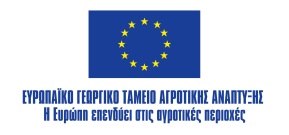 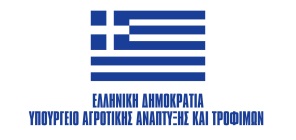 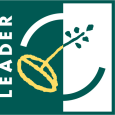 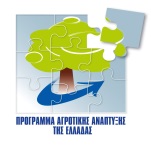 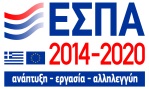 ΚΡΙΤΗΡΙΑ ΕΠΙΛΕΞΙΜΟΤΗΤΑΣ ΚΡΙΤΗΡΙΑ ΕΠΙΛΕΞΙΜΟΤΗΤΑΣ ΚΡΙΤΗΡΙΑ ΕΠΙΛΕΞΙΜΟΤΗΤΑΣ ΚΡΙΤΗΡΙΑ ΕΠΙΛΕΞΙΜΟΤΗΤΑΣ ΚΡΙΤΗΡΙΑ ΕΠΙΛΕΞΙΜΟΤΗΤΑΣ ΚΡΙΤΗΡΙΑ ΕΠΙΛΕΞΙΜΟΤΗΤΑΣ ΚΡΙΤΗΡΙΑ ΕΠΙΛΕΞΙΜΟΤΗΤΑΣ ΚΡΙΤΗΡΙΑ ΕΠΙΛΕΞΙΜΟΤΗΤΑΣ ΚΡΙΤΗΡΙΑ ΕΠΙΛΕΞΙΜΟΤΗΤΑΣ ΚΡΙΤΗΡΙΑ ΕΠΙΛΕΞΙΜΟΤΗΤΑΣ ΠΡΟΓΡΑΜΜΑ: ΠΡΟΓΡΑΜΜΑ ΑΓΡΟΤΙΚΗΣ ΑΝΑΠΤΥΞΗΣ ΤΗΣ ΕΛΛΑΔΑΣ 2014-2020 (ΠΑΑ)ΠΡΟΓΡΑΜΜΑ: ΠΡΟΓΡΑΜΜΑ ΑΓΡΟΤΙΚΗΣ ΑΝΑΠΤΥΞΗΣ ΤΗΣ ΕΛΛΑΔΑΣ 2014-2020 (ΠΑΑ)ΠΡΟΓΡΑΜΜΑ: ΠΡΟΓΡΑΜΜΑ ΑΓΡΟΤΙΚΗΣ ΑΝΑΠΤΥΞΗΣ ΤΗΣ ΕΛΛΑΔΑΣ 2014-2020 (ΠΑΑ)ΠΡΟΓΡΑΜΜΑ: ΠΡΟΓΡΑΜΜΑ ΑΓΡΟΤΙΚΗΣ ΑΝΑΠΤΥΞΗΣ ΤΗΣ ΕΛΛΑΔΑΣ 2014-2020 (ΠΑΑ)ΜΕΤΡΟ 19.2 ΤΟΠΙΚΗ ΑΝΑΠΤΥΞΗ ΜΕ ΠΡΩΤΟΒΟΥΛΙΑ ΤΟΠΙΚΩΝ ΚΟΙΝΟΤΗΤΩΝ (ΤΑΠΤοΚ)ΜΕΤΡΟ 19.2 ΤΟΠΙΚΗ ΑΝΑΠΤΥΞΗ ΜΕ ΠΡΩΤΟΒΟΥΛΙΑ ΤΟΠΙΚΩΝ ΚΟΙΝΟΤΗΤΩΝ (ΤΑΠΤοΚ)ΜΕΤΡΟ 19.2 ΤΟΠΙΚΗ ΑΝΑΠΤΥΞΗ ΜΕ ΠΡΩΤΟΒΟΥΛΙΑ ΤΟΠΙΚΩΝ ΚΟΙΝΟΤΗΤΩΝ (ΤΑΠΤοΚ)ΜΕΤΡΟ 19.2 ΤΟΠΙΚΗ ΑΝΑΠΤΥΞΗ ΜΕ ΠΡΩΤΟΒΟΥΛΙΑ ΤΟΠΙΚΩΝ ΚΟΙΝΟΤΗΤΩΝ (ΤΑΠΤοΚ)ΟΤΔ:ΟΤΔ: ΑΝΑΠΤΥΞΙΑΚΗ ΠΕΛΛΑΣ ΑΝΑΠΤΥΞΙΑΚΗ ΑΝΩΝΥΜΗ ΕΤΑΙΡΕΙΑ ΟΤΑ (ΑΝΠΕ ΑΕ) ΑΝΑΠΤΥΞΙΑΚΗ ΠΕΛΛΑΣ ΑΝΑΠΤΥΞΙΑΚΗ ΑΝΩΝΥΜΗ ΕΤΑΙΡΕΙΑ ΟΤΑ (ΑΝΠΕ ΑΕ) ΑΝΑΠΤΥΞΙΑΚΗ ΠΕΛΛΑΣ ΑΝΑΠΤΥΞΙΑΚΗ ΑΝΩΝΥΜΗ ΕΤΑΙΡΕΙΑ ΟΤΑ (ΑΝΠΕ ΑΕ) ΑΝΑΠΤΥΞΙΑΚΗ ΠΕΛΛΑΣ ΑΝΑΠΤΥΞΙΑΚΗ ΑΝΩΝΥΜΗ ΕΤΑΙΡΕΙΑ ΟΤΑ (ΑΝΠΕ ΑΕ) ΑΝΑΠΤΥΞΙΑΚΗ ΠΕΛΛΑΣ ΑΝΑΠΤΥΞΙΑΚΗ ΑΝΩΝΥΜΗ ΕΤΑΙΡΕΙΑ ΟΤΑ (ΑΝΠΕ ΑΕ) ΑΝΑΠΤΥΞΙΑΚΗ ΠΕΛΛΑΣ ΑΝΑΠΤΥΞΙΑΚΗ ΑΝΩΝΥΜΗ ΕΤΑΙΡΕΙΑ ΟΤΑ (ΑΝΠΕ ΑΕ) ΑΝΑΠΤΥΞΙΑΚΗ ΠΕΛΛΑΣ ΑΝΑΠΤΥΞΙΑΚΗ ΑΝΩΝΥΜΗ ΕΤΑΙΡΕΙΑ ΟΤΑ (ΑΝΠΕ ΑΕ) ΑΝΑΠΤΥΞΙΑΚΗ ΠΕΛΛΑΣ ΑΝΑΠΤΥΞΙΑΚΗ ΑΝΩΝΥΜΗ ΕΤΑΙΡΕΙΑ ΟΤΑ (ΑΝΠΕ ΑΕ)α/αΠεριγραφή κριτηρίουΠεριγραφή κριτηρίουΕΚΠΛΗΡΩΣΗ ΚΡΙΤΗΡΙΟΥΕΚΠΛΗΡΩΣΗ ΚΡΙΤΗΡΙΟΥΕΚΠΛΗΡΩΣΗ ΚΡΙΤΗΡΙΟΥΕΚΠΛΗΡΩΣΗ ΚΡΙΤΗΡΙΟΥΕΚΠΛΗΡΩΣΗ ΚΡΙΤΗΡΙΟΥΕΚΠΛΗΡΩΣΗ ΚΡΙΤΗΡΙΟΥΔικαιολογητικά Τεκμηρίωσηςα/αΠεριγραφή κριτηρίουΠεριγραφή κριτηρίουΝΑΙΝΑΙΟΧΙΟΧΙΔ/ΑΔ/ΑΔικαιολογητικά Τεκμηρίωσης1Πληρούνται όλες οι γενικές και ειδικές προϋποθέσεις του ΚΑΝ. (ΕΕ) 651/2014 και του εφαρμοζόμενου άρθρου Πληρούνται όλες οι γενικές και ειδικές προϋποθέσεις του ΚΑΝ. (ΕΕ) 651/2014 και του εφαρμοζόμενου άρθρου Αίτηση στήριξης2Πληρούνται όλες οι προϋποθέσεις του Καν. Ε.Ε. 1407/2013Πληρούνται όλες οι προϋποθέσεις του Καν. Ε.Ε. 1407/2013Αίτηση στήριξης3Εμπρόθεσμη ηλεκτρονική υποβολή της αίτησης και αποστολή του αποδεικτικού κατάθεσης και του επισυναπτόμενου υλικού στην ΟΤΔ στην προθεσμία που ορίζεται από την προκήρυξη.Εμπρόθεσμη ηλεκτρονική υποβολή της αίτησης και αποστολή του αποδεικτικού κατάθεσης και του επισυναπτόμενου υλικού στην ΟΤΔ στην προθεσμία που ορίζεται από την προκήρυξη.αρ πρωτ. ΟΤΔ, αίτηση  στήριξης, δικαιολογητικά, αποδεικτικό κατάθεσης ΠΣΚΕ4Η πρόταση συνοδεύεται από μελέτη βιωσιμότητας.Η πρόταση συνοδεύεται από μελέτη βιωσιμότητας.Μελέτη Βιωσιμότητας5Η πρόταση συνοδεύεται από αναλυτικό προϋπολογισμό εργασιών σύμφωνα με τα οριζόμενα στο υπόδειγμα του αίτηση στήριξης.Η πρόταση συνοδεύεται από αναλυτικό προϋπολογισμό εργασιών σύμφωνα με τα οριζόμενα στο υπόδειγμα του αίτηση στήριξης.Αίτηση στήριξης6Αποδεικνύεται η κατοχή ή η χρήση του ακινήτου, στο οποίο προβλέπεται η υλοποίηση της πρότασης. Αποδεικνύεται η κατοχή ή η χρήση του ακινήτου, στο οποίο προβλέπεται η υλοποίηση της πρότασης. Αποδεικτικά κατοχής χρήσης ανάλογα με την περίπτωση, βεβαίωση χρήσεων γης, πιστοποιητικό βαρών. 7Η πρόταση είναι σύμφωνη με την περιγραφή, τους όρους και περιορισμούς της προκηρυσσόμενης υποδράσης. Μεταξύ άλλων θα πρέπει ο συνολικός προτεινόμενος προϋπολογισμός της πρότασης να μην υπερβαίνει το όριο που καθορίζεται στο ΠΑΑ . Ειδικότερα μέγιστος προϋπολογισμός πράξεων και επιλέξιμος προϋπολογισμός 600.000€, σε περίπτωση μη άυλων πράξεων και 100.000€ σε περίπτωση άυλων πράξεων. Σε περίπτωση χρήσης του Καν 1407/2013 από τον δικαιούχο, η ενίσχυση  δεν μπορεί να υπερβαίνει τα 200.000€ Δημόσια Δαπάνη, συναθροίζοντας και τυχόν ενισχύσεις που έχουν ληφθεί ή θα ληφθούν, από άλλες μέτρα από το καθεστώς de minimis, σε οποιαδήποτε περίοδο τριών οικονομικών ετών σε επίπεδο ενιαίας επιχείρησης.Η πρόταση είναι σύμφωνη με την περιγραφή, τους όρους και περιορισμούς της προκηρυσσόμενης υποδράσης. Μεταξύ άλλων θα πρέπει ο συνολικός προτεινόμενος προϋπολογισμός της πρότασης να μην υπερβαίνει το όριο που καθορίζεται στο ΠΑΑ . Ειδικότερα μέγιστος προϋπολογισμός πράξεων και επιλέξιμος προϋπολογισμός 600.000€, σε περίπτωση μη άυλων πράξεων και 100.000€ σε περίπτωση άυλων πράξεων. Σε περίπτωση χρήσης του Καν 1407/2013 από τον δικαιούχο, η ενίσχυση  δεν μπορεί να υπερβαίνει τα 200.000€ Δημόσια Δαπάνη, συναθροίζοντας και τυχόν ενισχύσεις που έχουν ληφθεί ή θα ληφθούν, από άλλες μέτρα από το καθεστώς de minimis, σε οποιαδήποτε περίοδο τριών οικονομικών ετών σε επίπεδο ενιαίας επιχείρησης.Αίτηση στήριξης, δήλωση de minimis (εάν απαιτείται) και δικαιολογητικά για την εκπλήρωση των ειδικών περιορισμών των υποδράσεων 19.2.2.1 και 19.2.2.2 8Η πρόταση αφορά στην περιοχή εφαρμογής ή υλοποιείται εντός της περιοχής εφαρμογής της προκηρυσσόμενης υπο-δράσης του τοπικού προγράμματοςΗ πρόταση αφορά στην περιοχή εφαρμογής ή υλοποιείται εντός της περιοχής εφαρμογής της προκηρυσσόμενης υπο-δράσης του τοπικού προγράμματοςΑίτηση στήριξης, τοπογραφικό διάγραμμα (αν απαιτείται), αποδεικτικά κατοχής - χρήσης ακινήτου9Για πρόταση εκσυγχρονισμού (φυσικό αντικείμενο):
α) δεν έχει υπάρξει προηγούμενη ενίσχυση του ίδιου φυσικού αντικειμένου από αναπτυξιακά προγράμματα, ή
β) στην περίπτωση προηγούμενης ενίσχυσης για το ίδιο φυσικό αντικείμενο έχει παρέλθει κατά τη στιγμή υποβολής της αίτησης πενταετία από την απόφαση αποπληρωμής του.Για πρόταση εκσυγχρονισμού (φυσικό αντικείμενο):
α) δεν έχει υπάρξει προηγούμενη ενίσχυση του ίδιου φυσικού αντικειμένου από αναπτυξιακά προγράμματα, ή
β) στην περίπτωση προηγούμενης ενίσχυσης για το ίδιο φυσικό αντικείμενο έχει παρέλθει κατά τη στιγμή υποβολής της αίτησης πενταετία από την απόφαση αποπληρωμής του.Υπεύθυνη δήλωση10Η πρόταση δεν έχει ενταχθεί / οριστικά υπαχθεί σε άλλο πρόγραμμα / καθεστώς της 5ης προγραμματικής περιόδου για το ίδιο φυσικό αντικείμενο. Η πρόταση δεν έχει ενταχθεί / οριστικά υπαχθεί σε άλλο πρόγραμμα / καθεστώς της 5ης προγραμματικής περιόδου για το ίδιο φυσικό αντικείμενο. Υπεύθυνη δήλωση11Η πρόταση, εφόσον περιλαμβάνει υποδομές διανυκτέρευσης:
 πληροί τους όρους και τις προϋποθέσεις της ΚΥΑ 2986/2-12-2016, όπως ισχύει κάθε φοράΗ πρόταση, εφόσον περιλαμβάνει υποδομές διανυκτέρευσης:
 πληροί τους όρους και τις προϋποθέσεις της ΚΥΑ 2986/2-12-2016, όπως ισχύει κάθε φοράΤοπογραφικό διάγραμμα, διάγραμμα δόμησης, αρχιτεκτονικά σχέδια ( κατόψεις με εμβαδομέτρηση, όψεις, τομές), πίνακας μοριοδότησης κατάταξης κλειδιών (όπου απαιτείται) 12Για τις υποδράσεις της δράσης 19.2.7. "ΣΥΝΕΡΓΑΣΙΑ ΜΕΤΑΞΥ ΔΙΑΦΟΡΕΤΙΚΩΝ ΠΑΡΑΓΟΝΤΩΝ" απαραίτητη προϋπόθεση αποτελεί η εξασφάλιση τουλάχιστον δύο ενδιαφερομένων φορέων Για τις υποδράσεις της δράσης 19.2.7. "ΣΥΝΕΡΓΑΣΙΑ ΜΕΤΑΞΥ ΔΙΑΦΟΡΕΤΙΚΩΝ ΠΑΡΑΓΟΝΤΩΝ" απαραίτητη προϋπόθεση αποτελεί η εξασφάλιση τουλάχιστον δύο ενδιαφερομένων φορέων Καταστατικό ή σχέδιο καταστατικού, ιδιωτικό συμφωνητικό για την συνεργασία13Η πρόταση (είτε εκσυγχρονισμού είτε ιδρύσεως) αφορά ολοκληρωμένο και λειτουργικό φυσικό αντικείμενο.Η πρόταση (είτε εκσυγχρονισμού είτε ιδρύσεως) αφορά ολοκληρωμένο και λειτουργικό φυσικό αντικείμενο.Αίτηση στήριξης. τοπογραφικό διάγραμμα, διάγραμμα δόμησης αρχιτεκτονικά σχέδια ( όψεις με εμβαδομέτρηση, κστόψεις, τομές), έκθεση τεκμηρίωσης  πρόσβασης  ΑΜΕΑ (όπου απαιτείται), Περιβαλλοντικοί όροι ή απαλλακτικό ή Υπεύθυνη Δήλωση14Στην πρόταση δε δηλώνονται ψευδή και αναληθή στοιχεία.Στην πρόταση δε δηλώνονται ψευδή και αναληθή στοιχεία.Υπεύθυνη δήλωση15Για υφιστάμενες επιχειρήσεις: να εξασφαλίζεται η νόμιμη λειτουργία τους κατά την αίτηση.Για υφιστάμενες επιχειρήσεις: να εξασφαλίζεται η νόμιμη λειτουργία τους κατά την αίτηση.Άδεια λειτουργίας, σήμα ΕΟΤ (για καταλύματα), έναρξη εργασιών με εκτύπωση από το taxisnet 16Να μην συνιστούν προβληματική επιχείρηση κατά την χορήγηση της ενίσχυσης. Όταν χρησιμοποιείται ο Καν.(ΕΕ) 1407/2014 ή ο Καν. (ΕΕ) 1305/2013  ή το άρθρ. 22 του Καν.(ΕΕ) 651/2014 ο κριτήριο δεν λαμβάνεται υπόψη.Να μην συνιστούν προβληματική επιχείρηση κατά την χορήγηση της ενίσχυσης. Όταν χρησιμοποιείται ο Καν.(ΕΕ) 1407/2014 ή ο Καν. (ΕΕ) 1305/2013  ή το άρθρ. 22 του Καν.(ΕΕ) 651/2014 ο κριτήριο δεν λαμβάνεται υπόψη.Υπεύθυνη δήλωση (όπου απαιτείται). Δικαιολογητικά του Παραρτήματος 12 «Ορισμός Προβληματικής» ανάλογα με τη μορφή της επιχείρησης 17Η μορφή του υποψήφιου είναι σύμφωνη με τα προβλεπόμενα στην ΥΑ 13214/2017, όπως ισχύει κάθε φορά, και στη σχετική πρόσκληση.Η μορφή του υποψήφιου είναι σύμφωνη με τα προβλεπόμενα στην ΥΑ 13214/2017, όπως ισχύει κάθε φορά, και στη σχετική πρόσκληση.Αίτηση στήριξης, οικονομικά στοιχεία, δήλωση ΜΜΕ , καταστατικό ή σχέδιο καταστατικού, στοιχεία νόμιμου εκπροσώπου και απόφαση αρμοδίου οργάνου για υποβολή της πρότασης ( σε περίπτωση νομικών προσώπων)18Στον υποψήφιο μέχρι και το χρόνο υποβολής της πρότασης δεν έχουν επιβληθεί διοικητικές κυρώσεις για παραβίαση Κοινοτικών Κανονισμών ή Εθνικής Νομοθεσίας σε σχέση με την υλοποίηση έργων.Στον υποψήφιο μέχρι και το χρόνο υποβολής της πρότασης δεν έχουν επιβληθεί διοικητικές κυρώσεις για παραβίαση Κοινοτικών Κανονισμών ή Εθνικής Νομοθεσίας σε σχέση με την υλοποίηση έργων.Υπεύθυνη δήλωση19Στην περίπτωση που ο δικαιούχος είναι Δημόσιος Υπάλληλος ή  εργαζόμενος σε ΝΠΔΔ ή ΝΠΙΔ, διαθέτει σχετική άδεια από αρμόδιο Υπηρεσιακό Συμβούλιο ή  δεν κωλύεται από διατάξεις του καταστατικού του ΝΙΠΔ.  Το κριτήριο δεν εξετάζεται στην περίπτωση Συνεταιρισμών. Στην περίπτωση που ο δικαιούχος είναι Δημόσιος Υπάλληλος ή  εργαζόμενος σε ΝΠΔΔ ή ΝΠΙΔ, διαθέτει σχετική άδεια από αρμόδιο Υπηρεσιακό Συμβούλιο ή  δεν κωλύεται από διατάξεις του καταστατικού του ΝΙΠΔ.  Το κριτήριο δεν εξετάζεται στην περίπτωση Συνεταιρισμών. Ε1, Υπεύθυνη δήλωση, Άδεια αρμόδιου οργάνου, Καταστατικό σχετικού οργανισμού20Ο υποψήφιος έχει συμπληρώσει το 18ο έτος της ηλικίας του κατά την υποβολή της πρότασης. Στην περίπτωση προσωπικών εταιρειών, ο περιορισμός ισχύει για όλα τα μέλη τους. Ο περιορισμός δεν ισχύει για τις Ανώνυμες εταιρίες, τις Εταιρίες Περιορισμένης Ευθύνης, ΙΚΕ και τους Συνεταιρισμούς.Ο υποψήφιος έχει συμπληρώσει το 18ο έτος της ηλικίας του κατά την υποβολή της πρότασης. Στην περίπτωση προσωπικών εταιρειών, ο περιορισμός ισχύει για όλα τα μέλη τους. Ο περιορισμός δεν ισχύει για τις Ανώνυμες εταιρίες, τις Εταιρίες Περιορισμένης Ευθύνης, ΙΚΕ και τους Συνεταιρισμούς.Αντίγραφο ταυτότητας ή διαβατηρίου21Για φυσικά πρόσωπα διασφαλίζεται ότι δεν υπάρχει θέμα πτώχευσης.Για φυσικά πρόσωπα διασφαλίζεται ότι δεν υπάρχει θέμα πτώχευσης.Υπεύθυνη Δήλωση στην αίτηση στήριξης. Βεβαίωση από αρμόδια Διοικητική ή Δικαστική αρχή κατά την ένταξη.22Για νομικά πρόσωπα διασφαλίζεται ότι δεν υπάρχει θέμα λύσης, εκκαθάρισης ή πτώχευσης.Για νομικά πρόσωπα διασφαλίζεται ότι δεν υπάρχει θέμα λύσης, εκκαθάρισης ή πτώχευσης.Υπεύθυνη Δήλωση στην αίτηση στήριξης. Βεβαίωση από αρμόδια Διοικητική ή Δικαστική αρχή κατά την ένταξη.23Δεν έχουν υποβληθεί περισσότερες από μία αιτήσεις στήριξης ανά ΑΦΜ στα πλαίσια της ίδιας Υποδράσης ανά ΤΠ για όλη την περίοδο 2014 2020. Δεν έχουν υποβληθεί περισσότερες από μία αιτήσεις στήριξης ανά ΑΦΜ στα πλαίσια της ίδιας Υποδράσης ανά ΤΠ για όλη την περίοδο 2014 2020. Υπεύθυνη δήλωση, αρχείο ΟΤΔ, με μονογραφή του Συντονιστή στην πρώτη σελίδα της αίτησης.24Ο  υποψήφιος  δεν  είναι   (ή   και   δεν  ήταν  κατά  την  1η δημοσίευση της πρόσκλησης), μέλος του Υπηρεσιακού Πυρήνα της ΟΤΔ, στέλεχος του φορέα που έχει συστήσει την ΟΤΔ, εκπρόσωπος φορέων στην Επιτροπή Διαχείρισης Προγράμματος (ΕΔΠ) ή στο Διοικητικό Συμβούλιο του φορέα που έχει συστήσει την ΟΤΔΟ  υποψήφιος  δεν  είναι   (ή   και   δεν  ήταν  κατά  την  1η δημοσίευση της πρόσκλησης), μέλος του Υπηρεσιακού Πυρήνα της ΟΤΔ, στέλεχος του φορέα που έχει συστήσει την ΟΤΔ, εκπρόσωπος φορέων στην Επιτροπή Διαχείρισης Προγράμματος (ΕΔΠ) ή στο Διοικητικό Συμβούλιο του φορέα που έχει συστήσει την ΟΤΔΥπεύθυνη δήλωση, μονογραφή του Συντονιστή στην πρώτη σελίδα της αίτησης.25Ο  υποψήφιος δεν αποτελεί εξωχώρια / υπεράκτια εταιρεία.Ο  υποψήφιος δεν αποτελεί εξωχώρια / υπεράκτια εταιρεία.Υπεύθυνη δήλωση.26Ο υποψήφιος αποδεικνύει την ύπαρξη ιδίας συμμετοχής σύμφωνα με το χρηματοδοτικό σχήμα. Σε περίπτωση χρήσης του Άρθρου 14 του Καν 651/2014 έχει προσκομιστεί αποδεικτικό κατοχής ιδιωτικών κεφαλαίων που αντιστοιχούν τουλάχιστον στο 25% του προϋπολογισμού της πράξης.Ο υποψήφιος αποδεικνύει την ύπαρξη ιδίας συμμετοχής σύμφωνα με το χρηματοδοτικό σχήμα. Σε περίπτωση χρήσης του Άρθρου 14 του Καν 651/2014 έχει προσκομιστεί αποδεικτικό κατοχής ιδιωτικών κεφαλαίων που αντιστοιχούν τουλάχιστον στο 25% του προϋπολογισμού της πράξης.Σχετική Βεβαίωση Τράπεζας ή  Υπεύθυνη δήλωση.27Στον δικαιούχο δεν  έχουν επιβληθεί πρόστιμα τα οποία έχουν αποκτήσει τελεσίδικη και δεσμευτική ισχύ, για παραβάσεις εργατικής νομοθεσίας και ειδικότερα για:  Παράβαση «υψηλής» ή «πολύ υψηλής» σοβαρότητας (3 πρόστιμα/ 3 έλεγχοι)
ή Αδήλωτη εργασία (2 πρόστιμα/ 2 έλεγχοι).Στον δικαιούχο δεν  έχουν επιβληθεί πρόστιμα τα οποία έχουν αποκτήσει τελεσίδικη και δεσμευτική ισχύ, για παραβάσεις εργατικής νομοθεσίας και ειδικότερα για:  Παράβαση «υψηλής» ή «πολύ υψηλής» σοβαρότητας (3 πρόστιμα/ 3 έλεγχοι)
ή Αδήλωτη εργασία (2 πρόστιμα/ 2 έλεγχοι).Υπεύθυνη δήλωση.28Δεν εκκρεμεί για τον δικαιούχο εντολή ανάκτησης εκδοθείσα βάσει προηγούμενης απόφασης της Επιτροπής ή του Δικαστηρίου Ευρωπαϊκών Κοινοτήτων (ΔΕΚ). Δεν εκκρεμεί για τον δικαιούχο εντολή ανάκτησης εκδοθείσα βάσει προηγούμενης απόφασης της Επιτροπής ή του Δικαστηρίου Ευρωπαϊκών Κοινοτήτων (ΔΕΚ). Υπεύθυνη δήλωση, φορολογική ενημερότηταΤίτλος ΔράσηςΑνάπτυξη / βελτίωση της επιχειρηματικότητας και  ανταγωνιστικότητας της περιοχής εφαρμογής σε εξειδικευμένους τομείς, περιοχές ή δικαιούχουςΑνάπτυξη / βελτίωση της επιχειρηματικότητας και  ανταγωνιστικότητας της περιοχής εφαρμογής σε εξειδικευμένους τομείς, περιοχές ή δικαιούχουςΑνάπτυξη / βελτίωση της επιχειρηματικότητας και  ανταγωνιστικότητας της περιοχής εφαρμογής σε εξειδικευμένους τομείς, περιοχές ή δικαιούχουςΑνάπτυξη / βελτίωση της επιχειρηματικότητας και  ανταγωνιστικότητας της περιοχής εφαρμογής σε εξειδικευμένους τομείς, περιοχές ή δικαιούχουςΚωδικός Δράσης 19.2.219.2.219.2.219.2.2Τίτλος υπο-δράσηςΕνίσχυση επενδύσεων στην μεταποίηση, εμπορία και/ή ανάπτυξη γεωργικών προϊόντων με αποτέλεσμα μη γεωργικό προϊόν για την εξυπηρέτηση ειδικών στόχων της τοπικής στρατηγικής.Ενίσχυση επενδύσεων στην μεταποίηση, εμπορία και/ή ανάπτυξη γεωργικών προϊόντων με αποτέλεσμα μη γεωργικό προϊόν για την εξυπηρέτηση ειδικών στόχων της τοπικής στρατηγικής.Ενίσχυση επενδύσεων στην μεταποίηση, εμπορία και/ή ανάπτυξη γεωργικών προϊόντων με αποτέλεσμα μη γεωργικό προϊόν για την εξυπηρέτηση ειδικών στόχων της τοπικής στρατηγικής.Ενίσχυση επενδύσεων στην μεταποίηση, εμπορία και/ή ανάπτυξη γεωργικών προϊόντων με αποτέλεσμα μη γεωργικό προϊόν για την εξυπηρέτηση ειδικών στόχων της τοπικής στρατηγικής.Κωδικός υπο-δράσης 19.2.2.219.2.2.219.2.2.219.2.2.2Νομική βάσηΚαν. 1305/13, άρθρο 17 & Καν. 1407/2013Καν. 1305/13, άρθρο 17 & Καν. 1407/2013Καν. 1305/13, άρθρο 17 & Καν. 1407/2013Καν. 1305/13, άρθρο 17 & Καν. 1407/2013Αναλυτική Περιγραφή υπο-δράσηςΑναλυτική Περιγραφή υπο-δράσηςΑναλυτική Περιγραφή υπο-δράσηςΑναλυτική Περιγραφή υπο-δράσηςΑναλυτική Περιγραφή υπο-δράσηςΣτο πλαίσιο της υπό-δράσης ενισχύονται επενδύσεις από μεταποιητικές επιχειρήσεις οι οποίες χρησιμοποιούν ως πρώτη ύλη γεωργικά προϊόντα που περιλαμβάνονται στο Παράρτημα Ι της Συνθήκης για τη Λειτουργία της Ευρωπαϊκής Ένωσης (ΣΛΕΕ) και αξιοποιούν τα προϊόντα αυτά  μεταποιώντας τα σε τελικό προϊόν μη γεωργικό ( εκτός παραρτήματος Ι της συνθήκης). Η συγκεκριμένη δράση αφορά στους  παρακάτω τομείς:                                               Επεξεργασία καπνού για παραγωγή πούρων ή σιγαρίλοςΖυθοποιίαΕπεξεργασία προϊόντων κυψέλης (γύρη, πρόπολη, βασιλικός πολτός)Μονάδες παραγωγής αιθέριων ελαίωνΜονάδες πυρηνελαιουργείωνΜονάδες παραγωγής αποσταγμάτων από οπωροκηπευτικά ή αμπελοοϊνικής προέλευσηςΜονάδες παραγωγής γεωργικών προϊόντων για την παραγωγή προϊόντων κοσμετολογίας και διατροφήςΜονάδες παραγωγής εμπορίας και συσκευασίας προϊόντων θρέψης φυτώνΜονάδες παραγωγής πυτιάς και συμπυκνωμάτων αυτήςΑξιοποίηση παραπροϊόντων (5Ε προτεραιότητα)Βαμβάκι και λοιπές κλωστικές ίνεςΟι δράσεις που προβλέπονται στους ανωτέρω τομείς αφορούν σε ιδρύσεις, εκσυγχρονισμούς, επεκτάσεις, μετεγκαταστάσεις, μονάδων παραγωγής και αποθηκευτικών χώρων, συγχωνεύσεις μονάδων.Ιδιαίτερο ενδιαφέρον παρουσιάζει η παραγωγή ειδών διατροφής καθώς η  περιοχή παρέμβασης έχει σημαντική παράδοση σ΄ αυτά, όπως παραδοσιακά γλυκά και εδέσματα, ζυμαρικά, τραχανάδες, χυλοπίτες, κατεψυγμένα ή μη είδη διατροφής με αναφορά στις παραδοσιακές πίτες, ποτά με ιδιαίτερη αναφορά στο τσίπουρο, ηδύποτα κλπ τα οποία έχουν βοηθήσει στην ανάδειξη και προώθηση της τοπικής γαστρονομίας της Πέλλας και στην ενίσχυση του εισοδήματος  του τοπικού πληθυσμού.Επιχειρήσεις που αφορούν σε λιανικό εμπόριο και σε γενετικά τροποποιημένα προϊόντα δεν είναι επιλέξιμεςΕπισημαίνεται ότι θα αποτελέσει σημαντικό κριτήριο αξιολόγησης η υιοθέτηση στα επενδυτικά έργα στοιχείων καινοτομίας και επίσης η βελτίωση των περιβαλλοντικών επιδόσεων της επιχείρησης πέρα από τις απαιτούμενες από τη νομοθεσία.Η ένταση ενίσχυσης είναι 50% επί των επιλέξιμων δαπανών και το μέγιστο ποσό Δημόσιας Δαπάνης ανά δικαιούχο δεν μπορεί να υπερβεί τα όρια του Κανονισμού De Minimis  1407/2013Οι Δικαιούχοι της υποδράσης, οφείλουν για την υλοποίηση της επένδυσης να διαθέτουν  ΚΑΔ που αναφέρονται στο Παράρτημα 22 «Επιλέξιμοι ΚΑΔ» της παρούσας πρόσκλησης για την υποδράση αυτή.Στο πλαίσιο της υπό-δράσης ενισχύονται επενδύσεις από μεταποιητικές επιχειρήσεις οι οποίες χρησιμοποιούν ως πρώτη ύλη γεωργικά προϊόντα που περιλαμβάνονται στο Παράρτημα Ι της Συνθήκης για τη Λειτουργία της Ευρωπαϊκής Ένωσης (ΣΛΕΕ) και αξιοποιούν τα προϊόντα αυτά  μεταποιώντας τα σε τελικό προϊόν μη γεωργικό ( εκτός παραρτήματος Ι της συνθήκης). Η συγκεκριμένη δράση αφορά στους  παρακάτω τομείς:                                               Επεξεργασία καπνού για παραγωγή πούρων ή σιγαρίλοςΖυθοποιίαΕπεξεργασία προϊόντων κυψέλης (γύρη, πρόπολη, βασιλικός πολτός)Μονάδες παραγωγής αιθέριων ελαίωνΜονάδες πυρηνελαιουργείωνΜονάδες παραγωγής αποσταγμάτων από οπωροκηπευτικά ή αμπελοοϊνικής προέλευσηςΜονάδες παραγωγής γεωργικών προϊόντων για την παραγωγή προϊόντων κοσμετολογίας και διατροφήςΜονάδες παραγωγής εμπορίας και συσκευασίας προϊόντων θρέψης φυτώνΜονάδες παραγωγής πυτιάς και συμπυκνωμάτων αυτήςΑξιοποίηση παραπροϊόντων (5Ε προτεραιότητα)Βαμβάκι και λοιπές κλωστικές ίνεςΟι δράσεις που προβλέπονται στους ανωτέρω τομείς αφορούν σε ιδρύσεις, εκσυγχρονισμούς, επεκτάσεις, μετεγκαταστάσεις, μονάδων παραγωγής και αποθηκευτικών χώρων, συγχωνεύσεις μονάδων.Ιδιαίτερο ενδιαφέρον παρουσιάζει η παραγωγή ειδών διατροφής καθώς η  περιοχή παρέμβασης έχει σημαντική παράδοση σ΄ αυτά, όπως παραδοσιακά γλυκά και εδέσματα, ζυμαρικά, τραχανάδες, χυλοπίτες, κατεψυγμένα ή μη είδη διατροφής με αναφορά στις παραδοσιακές πίτες, ποτά με ιδιαίτερη αναφορά στο τσίπουρο, ηδύποτα κλπ τα οποία έχουν βοηθήσει στην ανάδειξη και προώθηση της τοπικής γαστρονομίας της Πέλλας και στην ενίσχυση του εισοδήματος  του τοπικού πληθυσμού.Επιχειρήσεις που αφορούν σε λιανικό εμπόριο και σε γενετικά τροποποιημένα προϊόντα δεν είναι επιλέξιμεςΕπισημαίνεται ότι θα αποτελέσει σημαντικό κριτήριο αξιολόγησης η υιοθέτηση στα επενδυτικά έργα στοιχείων καινοτομίας και επίσης η βελτίωση των περιβαλλοντικών επιδόσεων της επιχείρησης πέρα από τις απαιτούμενες από τη νομοθεσία.Η ένταση ενίσχυσης είναι 50% επί των επιλέξιμων δαπανών και το μέγιστο ποσό Δημόσιας Δαπάνης ανά δικαιούχο δεν μπορεί να υπερβεί τα όρια του Κανονισμού De Minimis  1407/2013Οι Δικαιούχοι της υποδράσης, οφείλουν για την υλοποίηση της επένδυσης να διαθέτουν  ΚΑΔ που αναφέρονται στο Παράρτημα 22 «Επιλέξιμοι ΚΑΔ» της παρούσας πρόσκλησης για την υποδράση αυτή.Στο πλαίσιο της υπό-δράσης ενισχύονται επενδύσεις από μεταποιητικές επιχειρήσεις οι οποίες χρησιμοποιούν ως πρώτη ύλη γεωργικά προϊόντα που περιλαμβάνονται στο Παράρτημα Ι της Συνθήκης για τη Λειτουργία της Ευρωπαϊκής Ένωσης (ΣΛΕΕ) και αξιοποιούν τα προϊόντα αυτά  μεταποιώντας τα σε τελικό προϊόν μη γεωργικό ( εκτός παραρτήματος Ι της συνθήκης). Η συγκεκριμένη δράση αφορά στους  παρακάτω τομείς:                                               Επεξεργασία καπνού για παραγωγή πούρων ή σιγαρίλοςΖυθοποιίαΕπεξεργασία προϊόντων κυψέλης (γύρη, πρόπολη, βασιλικός πολτός)Μονάδες παραγωγής αιθέριων ελαίωνΜονάδες πυρηνελαιουργείωνΜονάδες παραγωγής αποσταγμάτων από οπωροκηπευτικά ή αμπελοοϊνικής προέλευσηςΜονάδες παραγωγής γεωργικών προϊόντων για την παραγωγή προϊόντων κοσμετολογίας και διατροφήςΜονάδες παραγωγής εμπορίας και συσκευασίας προϊόντων θρέψης φυτώνΜονάδες παραγωγής πυτιάς και συμπυκνωμάτων αυτήςΑξιοποίηση παραπροϊόντων (5Ε προτεραιότητα)Βαμβάκι και λοιπές κλωστικές ίνεςΟι δράσεις που προβλέπονται στους ανωτέρω τομείς αφορούν σε ιδρύσεις, εκσυγχρονισμούς, επεκτάσεις, μετεγκαταστάσεις, μονάδων παραγωγής και αποθηκευτικών χώρων, συγχωνεύσεις μονάδων.Ιδιαίτερο ενδιαφέρον παρουσιάζει η παραγωγή ειδών διατροφής καθώς η  περιοχή παρέμβασης έχει σημαντική παράδοση σ΄ αυτά, όπως παραδοσιακά γλυκά και εδέσματα, ζυμαρικά, τραχανάδες, χυλοπίτες, κατεψυγμένα ή μη είδη διατροφής με αναφορά στις παραδοσιακές πίτες, ποτά με ιδιαίτερη αναφορά στο τσίπουρο, ηδύποτα κλπ τα οποία έχουν βοηθήσει στην ανάδειξη και προώθηση της τοπικής γαστρονομίας της Πέλλας και στην ενίσχυση του εισοδήματος  του τοπικού πληθυσμού.Επιχειρήσεις που αφορούν σε λιανικό εμπόριο και σε γενετικά τροποποιημένα προϊόντα δεν είναι επιλέξιμεςΕπισημαίνεται ότι θα αποτελέσει σημαντικό κριτήριο αξιολόγησης η υιοθέτηση στα επενδυτικά έργα στοιχείων καινοτομίας και επίσης η βελτίωση των περιβαλλοντικών επιδόσεων της επιχείρησης πέρα από τις απαιτούμενες από τη νομοθεσία.Η ένταση ενίσχυσης είναι 50% επί των επιλέξιμων δαπανών και το μέγιστο ποσό Δημόσιας Δαπάνης ανά δικαιούχο δεν μπορεί να υπερβεί τα όρια του Κανονισμού De Minimis  1407/2013Οι Δικαιούχοι της υποδράσης, οφείλουν για την υλοποίηση της επένδυσης να διαθέτουν  ΚΑΔ που αναφέρονται στο Παράρτημα 22 «Επιλέξιμοι ΚΑΔ» της παρούσας πρόσκλησης για την υποδράση αυτή.Στο πλαίσιο της υπό-δράσης ενισχύονται επενδύσεις από μεταποιητικές επιχειρήσεις οι οποίες χρησιμοποιούν ως πρώτη ύλη γεωργικά προϊόντα που περιλαμβάνονται στο Παράρτημα Ι της Συνθήκης για τη Λειτουργία της Ευρωπαϊκής Ένωσης (ΣΛΕΕ) και αξιοποιούν τα προϊόντα αυτά  μεταποιώντας τα σε τελικό προϊόν μη γεωργικό ( εκτός παραρτήματος Ι της συνθήκης). Η συγκεκριμένη δράση αφορά στους  παρακάτω τομείς:                                               Επεξεργασία καπνού για παραγωγή πούρων ή σιγαρίλοςΖυθοποιίαΕπεξεργασία προϊόντων κυψέλης (γύρη, πρόπολη, βασιλικός πολτός)Μονάδες παραγωγής αιθέριων ελαίωνΜονάδες πυρηνελαιουργείωνΜονάδες παραγωγής αποσταγμάτων από οπωροκηπευτικά ή αμπελοοϊνικής προέλευσηςΜονάδες παραγωγής γεωργικών προϊόντων για την παραγωγή προϊόντων κοσμετολογίας και διατροφήςΜονάδες παραγωγής εμπορίας και συσκευασίας προϊόντων θρέψης φυτώνΜονάδες παραγωγής πυτιάς και συμπυκνωμάτων αυτήςΑξιοποίηση παραπροϊόντων (5Ε προτεραιότητα)Βαμβάκι και λοιπές κλωστικές ίνεςΟι δράσεις που προβλέπονται στους ανωτέρω τομείς αφορούν σε ιδρύσεις, εκσυγχρονισμούς, επεκτάσεις, μετεγκαταστάσεις, μονάδων παραγωγής και αποθηκευτικών χώρων, συγχωνεύσεις μονάδων.Ιδιαίτερο ενδιαφέρον παρουσιάζει η παραγωγή ειδών διατροφής καθώς η  περιοχή παρέμβασης έχει σημαντική παράδοση σ΄ αυτά, όπως παραδοσιακά γλυκά και εδέσματα, ζυμαρικά, τραχανάδες, χυλοπίτες, κατεψυγμένα ή μη είδη διατροφής με αναφορά στις παραδοσιακές πίτες, ποτά με ιδιαίτερη αναφορά στο τσίπουρο, ηδύποτα κλπ τα οποία έχουν βοηθήσει στην ανάδειξη και προώθηση της τοπικής γαστρονομίας της Πέλλας και στην ενίσχυση του εισοδήματος  του τοπικού πληθυσμού.Επιχειρήσεις που αφορούν σε λιανικό εμπόριο και σε γενετικά τροποποιημένα προϊόντα δεν είναι επιλέξιμεςΕπισημαίνεται ότι θα αποτελέσει σημαντικό κριτήριο αξιολόγησης η υιοθέτηση στα επενδυτικά έργα στοιχείων καινοτομίας και επίσης η βελτίωση των περιβαλλοντικών επιδόσεων της επιχείρησης πέρα από τις απαιτούμενες από τη νομοθεσία.Η ένταση ενίσχυσης είναι 50% επί των επιλέξιμων δαπανών και το μέγιστο ποσό Δημόσιας Δαπάνης ανά δικαιούχο δεν μπορεί να υπερβεί τα όρια του Κανονισμού De Minimis  1407/2013Οι Δικαιούχοι της υποδράσης, οφείλουν για την υλοποίηση της επένδυσης να διαθέτουν  ΚΑΔ που αναφέρονται στο Παράρτημα 22 «Επιλέξιμοι ΚΑΔ» της παρούσας πρόσκλησης για την υποδράση αυτή.Στο πλαίσιο της υπό-δράσης ενισχύονται επενδύσεις από μεταποιητικές επιχειρήσεις οι οποίες χρησιμοποιούν ως πρώτη ύλη γεωργικά προϊόντα που περιλαμβάνονται στο Παράρτημα Ι της Συνθήκης για τη Λειτουργία της Ευρωπαϊκής Ένωσης (ΣΛΕΕ) και αξιοποιούν τα προϊόντα αυτά  μεταποιώντας τα σε τελικό προϊόν μη γεωργικό ( εκτός παραρτήματος Ι της συνθήκης). Η συγκεκριμένη δράση αφορά στους  παρακάτω τομείς:                                               Επεξεργασία καπνού για παραγωγή πούρων ή σιγαρίλοςΖυθοποιίαΕπεξεργασία προϊόντων κυψέλης (γύρη, πρόπολη, βασιλικός πολτός)Μονάδες παραγωγής αιθέριων ελαίωνΜονάδες πυρηνελαιουργείωνΜονάδες παραγωγής αποσταγμάτων από οπωροκηπευτικά ή αμπελοοϊνικής προέλευσηςΜονάδες παραγωγής γεωργικών προϊόντων για την παραγωγή προϊόντων κοσμετολογίας και διατροφήςΜονάδες παραγωγής εμπορίας και συσκευασίας προϊόντων θρέψης φυτώνΜονάδες παραγωγής πυτιάς και συμπυκνωμάτων αυτήςΑξιοποίηση παραπροϊόντων (5Ε προτεραιότητα)Βαμβάκι και λοιπές κλωστικές ίνεςΟι δράσεις που προβλέπονται στους ανωτέρω τομείς αφορούν σε ιδρύσεις, εκσυγχρονισμούς, επεκτάσεις, μετεγκαταστάσεις, μονάδων παραγωγής και αποθηκευτικών χώρων, συγχωνεύσεις μονάδων.Ιδιαίτερο ενδιαφέρον παρουσιάζει η παραγωγή ειδών διατροφής καθώς η  περιοχή παρέμβασης έχει σημαντική παράδοση σ΄ αυτά, όπως παραδοσιακά γλυκά και εδέσματα, ζυμαρικά, τραχανάδες, χυλοπίτες, κατεψυγμένα ή μη είδη διατροφής με αναφορά στις παραδοσιακές πίτες, ποτά με ιδιαίτερη αναφορά στο τσίπουρο, ηδύποτα κλπ τα οποία έχουν βοηθήσει στην ανάδειξη και προώθηση της τοπικής γαστρονομίας της Πέλλας και στην ενίσχυση του εισοδήματος  του τοπικού πληθυσμού.Επιχειρήσεις που αφορούν σε λιανικό εμπόριο και σε γενετικά τροποποιημένα προϊόντα δεν είναι επιλέξιμεςΕπισημαίνεται ότι θα αποτελέσει σημαντικό κριτήριο αξιολόγησης η υιοθέτηση στα επενδυτικά έργα στοιχείων καινοτομίας και επίσης η βελτίωση των περιβαλλοντικών επιδόσεων της επιχείρησης πέρα από τις απαιτούμενες από τη νομοθεσία.Η ένταση ενίσχυσης είναι 50% επί των επιλέξιμων δαπανών και το μέγιστο ποσό Δημόσιας Δαπάνης ανά δικαιούχο δεν μπορεί να υπερβεί τα όρια του Κανονισμού De Minimis  1407/2013Οι Δικαιούχοι της υποδράσης, οφείλουν για την υλοποίηση της επένδυσης να διαθέτουν  ΚΑΔ που αναφέρονται στο Παράρτημα 22 «Επιλέξιμοι ΚΑΔ» της παρούσας πρόσκλησης για την υποδράση αυτή.Θεματική Κατεύθυνση που εξυπηρετείται Θεματική Κατεύθυνση που εξυπηρετείται Θεματική Κατεύθυνση που εξυπηρετείται Θεματική Κατεύθυνση που εξυπηρετείται Θεματική Κατεύθυνση που εξυπηρετείται  «Βελτίωση της ανταγωνιστικότητας της αλυσίδας αξίας του αγροδιατροφικού τομέα». «Βελτίωση της ανταγωνιστικότητας της αλυσίδας αξίας του αγροδιατροφικού τομέα». «Βελτίωση της ανταγωνιστικότητας της αλυσίδας αξίας του αγροδιατροφικού τομέα». «Βελτίωση της ανταγωνιστικότητας της αλυσίδας αξίας του αγροδιατροφικού τομέα». «Βελτίωση της ανταγωνιστικότητας της αλυσίδας αξίας του αγροδιατροφικού τομέα».Χρηματοδοτικά ΣτοιχείαΧρηματοδοτικά ΣτοιχείαΧρηματοδοτικά ΣτοιχείαΧρηματοδοτικά ΣτοιχείαΧρηματοδοτικά ΣτοιχείαΚαν. 1407/13  με ένταση ενίσχυσης  50%Καν. 1407/13  με ένταση ενίσχυσης  50%Ποσό (€)Ποσοστό (%) σε επίπεδο υπό-μέτρουΠοσοστό (%) σε επίπεδο Τοπικού ΠρογράμματοςΣυνολικός Προϋπολογισμός Συνολικός Προϋπολογισμός  989.000,00 €11,97 %10,04 %Δημόσια ΔαπάνηΔημόσια Δαπάνη 494.500,00 €  9,06 % 7,01 %Ιδιωτική ΣυμμετοχήΙδιωτική Συμμετοχή 494.500,00 €17,65 %17,65 %Περιοχή ΕφαρμογήςΠεριοχή ΕφαρμογήςΠεριοχή ΕφαρμογήςΠεριοχή ΕφαρμογήςΠεριοχή ΕφαρμογήςTo σύνολο της περιοχής παρέμβασης του τοπικού προγράμματοςTo σύνολο της περιοχής παρέμβασης του τοπικού προγράμματοςTo σύνολο της περιοχής παρέμβασης του τοπικού προγράμματοςTo σύνολο της περιοχής παρέμβασης του τοπικού προγράμματοςTo σύνολο της περιοχής παρέμβασης του τοπικού προγράμματοςΔικαιούχοιΔικαιούχοιΔικαιούχοιΔικαιούχοιΔικαιούχοιΦυσικά ή Νομικά πρόσωπα που συνιστούν πολύ μικρές και μικρές επιχειρήσεις κατά την έννοια της σύστασης 2003/361/ΕΚ της ΕπιτροπήςΦυσικά ή Νομικά πρόσωπα που συνιστούν πολύ μικρές και μικρές επιχειρήσεις κατά την έννοια της σύστασης 2003/361/ΕΚ της ΕπιτροπήςΦυσικά ή Νομικά πρόσωπα που συνιστούν πολύ μικρές και μικρές επιχειρήσεις κατά την έννοια της σύστασης 2003/361/ΕΚ της ΕπιτροπήςΦυσικά ή Νομικά πρόσωπα που συνιστούν πολύ μικρές και μικρές επιχειρήσεις κατά την έννοια της σύστασης 2003/361/ΕΚ της ΕπιτροπήςΦυσικά ή Νομικά πρόσωπα που συνιστούν πολύ μικρές και μικρές επιχειρήσεις κατά την έννοια της σύστασης 2003/361/ΕΚ της ΕπιτροπήςΚριτήρια ΕπιλογήςΚριτήρια ΕπιλογήςΚριτήρια ΕπιλογήςΚριτήρια ΕπιλογήςΚριτήρια ΕπιλογήςΑ/ΑΚριτήριαΒαρύτηταΜοριοδότησηΣταθμισμένη μέγιστη βαθμολογία ανά κριτήριοΣαφής αποτύπωση κάθε κριτηρίου χωριστάΣαφής αποτύπωση κάθε κριτηρίου χωριστά(ποσοστό %)(κλίμακα 1-100)Σταθμισμένη μέγιστη βαθμολογία ανά κριτήριο1.Παραγωγή προϊόντων ποιότητας βάσει προτύπου 10%(0-100)101.1Παραγωγή σε ποσοστό > 30%10%1001.210%<Παραγωγή σε ποσοστό <30%10%601.3Παραγωγή σε ποσοστό <10%10%302.Επεξεργασία πρώτων υλών παραγόμενων με μεθόδους  βάσει προτύπων10%(0-100)102.1Πρώτη ύλη σε ποσοστό >30%10%1002.210%< πρώτη ύλη σε ποσοστό <30%10%602.3Πρώτη ύλη σε ποσοστό <10%10%303.Σκοπιμότητα της πρότασης ( Ειδικοί ή στρατηγικοί στόχοι του τοπικού προγράμματος που εξυπηρετούνται με την υλοποίηση της πρότασης)15%(0-100)153.1Συσχέτιση με το σύνολο των στόχων που αφορούν στην υπο-δράση15%1003.2.Συσχέτιση με το 70% των στόχων που αφορούν στην υπο-δράση15%703.3Συσχέτιση με το 30% των στόχων που αφορούν στην υπο-δράση15%303.4Συσχέτιση με ποσοστό μικρότερο του  30% των στόχων που αφορούν στην υπο-δράση15%04.Ποσοστό δαπανών σχετικών με την εξοικονόμηση ενέργειας2,5%     (0-100)    2,54.1.Ποσοστό μεγαλύτερο ή ίσο με 20%2,5%        1004.2.10% ≤ Ποσοστό < 20%2,5%60     4.3.5% ≤ Ποσοστό < 10%2,5%305.Εγκατάσταση συστημάτων περιβαλλοντικής διαχείρισης (π.χ. ISO 14.000, EMAS)2,5%(0/100)2,55.1Ναι2,5%        1005.2Όχι2,5%06.Καινοτόμος  χαρακτήρας της πρότασης/ Χρήση καινοτομίας και νέων τεχνολογιών (μονάδες μεταποίησης και βιοτεχνικές μονάδες)10%(0-100)106.1Το προϊόν χαρακτηρίζεται ως καινοτόμο10%1006.2Η παραγωγική διαδικασία στο σύνολό της χαρακτηρίζεται ως νέα ή προηγμένη, ή αφορά σε χρήση συστημάτων αυτοματισμού-ελέγχου-καταγραφής δεδομένων στην παραγωγική διαδικασία.10%756.3Η συσκευασία και η παρουσίαση των προϊόντων είναι νέα ή προηγμένη  ή γίνεται εισαγωγή μιας σημαντικά βελτιωμένης διαδικασίας παραγωγής για τη συγκεκριμένη επιχείρηση, το αποτέλεσμα της οποίας είναι σημαντικό σε σχέση με τον όγκο παραγωγής της, την ποιότητα των προϊόντων ή το κόστος παραγωγής της10%507.Ποσοστό δαπανών σχετικών με τη χρήση – εγκατάσταση – εφαρμογή συστήματος εξοικονόμησης ύδατος.5%(0-100)57.1Ποσοστό μεγαλύτερο ή ίσο με 20%5%1007.210% ≤ Ποσοστό < 20%5%607.35% ≤ Ποσοστό < 10%5%308.Αύξηση θέσεων απασχόλησης5%(0-100)58.1Με την υλοποίηση του επενδυτικού σχεδίου προβλέπεται η δημιουργία άνω των δύο (2) νέων θέσεων απασχόλησης σε Ε.Μ.Ε (Ετήσιες Μονάδες Εργασίας)5%1008.2Με την υλοποίηση του επενδυτικού σχεδίου προβλέπεται η δημιουργία  μίας έως 2 νέων θέσεων απασχόλησης σε Ε.Μ.Ε (Ετήσιες Μονάδες Εργασίας).5%608.3Με την υλοποίηση του επενδυτικού σχεδίου προβλέπεται η δημιουργία έως μίας (1) νέας θέσης απασχόλησης σε Ε.Μ.Ε (Ετήσιες Μονάδες Εργασίας).5%308.4Με την υλοποίηση του επενδυτικού σχεδίου δεν προβλέπεται δημιουργία θέσεων εργασίας09.Είδος επιχείρησης (σύμφωνα με τη σύσταση της Επιτροπής 2003/361/ΕΚ)5%(0/100)59.1Πολύ μικρές επιχειρήσεις5%1009.2Μικρές επιχειρήσεις5%5010.Ετοιμότητα έναρξης υλοποίησης της πρότασης5%(0-100)510.1Εξασφάλιση του συνόλου των απαιτούμενων γνωμοδοτήσεων/εγκρίσεων / αδειών5%10010.2Εξασφάλιση μέρους των απαιτούμενων γνωμοδοτήσεων/εγκρίσεων / αδειών5%6010.3Υποβολή αιτήσεων στις αρμόδιες αρχές για απαραίτητες γνωμοδοτήσεις/εγκρίσεις / άδειες.5%3011.Δυνατότητα διάθεσης ιδίων κεφαλαίων για την έναρξη υλοποίησης του επενδυτικού σχεδίου 5%(0-100)5Δυνατότητα διάθεσης ιδίων κεφαλαίων για την έναρξη υλοποίησης του επενδυτικού σχεδίου5%Ποσοστό Ιδίων Κεφαλαίων επί της ιδιωτικής συμμετοχής *100%12.Προώθηση νεανικής επιχειρηματικότητας5%(0-100)512.1Ο δικαιούχος της επένδυσης είναι νέος ≤ 35 ετών (φυσικό πρόσωπο) ή εταιρεία οι μέτοχοι της οποίας είναι στο σύνολό τους  νέοι ≤ 35 ετών5%10012.2Ο δικαιούχος είναι νομικό πρόσωπο και το μετοχικό/εταιρικό του κεφάλαιο το κατέχουν σε ποσοστό μεγαλύτερο ή ίσο 50%  νέοι ≤ 35 ετών5%5013.Προώθηση γυναικείας επιχειρηματικότητας5%(0-100)513.1Ο δικαιούχος της επένδυσης είναι γυναίκα (φυσικό πρόσωπο) ή εταιρεία οι μέτοχοι της οποίας είναι στο σύνολο τους είναι γυναίκες5%10013.2Ο δικαιούχος είναι νομικό πρόσωπο και το μετοχικό/εταιρικό του κεφάλαιο το κατέχουν σε ποσοστό μεγαλύτερο ή ίσο 50% γυναίκες5%5014.Επαγγελματική εμπειρία (Προηγούμενη αποδεδειγμένη απασχόληση σε αντικείμενο σχετικό με τη φύση της πρότασης)5%(0-100)5(κάθε έτος επαγγελματικής εμπειρίας βαθμολογείται με 20 μονάδες - μέγιστο τα 5 έτη)5%15.Τίτλοι Σπουδών σχετικοί με τη φύση της πρότασης.5%(0-100)515.1Τίτλος σπουδών ΑΕΙ / ΤΕΙ5%10015.2Πτυχίο ΙΕΚ ή ΕΠΑΣ σχετικό με τη φύση της πρότασης ή επαγγελματική κατάρτιση τουλάχιστον 200 ωρών σχετική με το αντικείμενο της πρότασης5%5015.3Καμία εκ των παραπάνω εκπαίδευση5%016.Ρεαλιστικότητα και αξιοπιστία του κόστους5%(0-100)516.1100*(αιτούμενο-εγκεκριμένο)/εγκεκριμένο ≤ 510016.25 < 100*(αιτούμενο-εγκεκριμένο)/εγκεκριμένο ≤ 106016.310 < 100*(αιτούμενο-εγκεκριμένο)/εγκεκριμένο ≤ 303016.4100*(αιτούμενο -εγκεκριμένο)/εγκεκριμένο > 300ΜΕΓΙΣΤΗ ΒΑΘΜΟΛΟΓΙΑΜΕΓΙΣΤΗ ΒΑΘΜΟΛΟΓΙΑΜΕΓΙΣΤΗ ΒΑΘΜΟΛΟΓΙΑΜΕΓΙΣΤΗ ΒΑΘΜΟΛΟΓΙΑ100ΤΙΜΗ ΒΑΣΗΣ (ελάχιστη βαθμολογία που οφείλει να συγκεντρώσει ο δικαιούχοςΤΙΜΗ ΒΑΣΗΣ (ελάχιστη βαθμολογία που οφείλει να συγκεντρώσει ο δικαιούχοςΤΙΜΗ ΒΑΣΗΣ (ελάχιστη βαθμολογία που οφείλει να συγκεντρώσει ο δικαιούχοςΤΙΜΗ ΒΑΣΗΣ (ελάχιστη βαθμολογία που οφείλει να συγκεντρώσει ο δικαιούχοςΤΟ 30% ΤΗΣ ΜΕΓΙΣΤΗΣ ΔΥΝΑΤΗΣ ΒΑΘΜΟΛΟΓΙΑΣ( 100 * 30% = 30)Συνέργεια / συμπληρωματικότητα με άλλες δράσεις του τοπικού προγράμματοςΗ υπο-δράση παρουσιάζει συνέργεια παρουσιάζει συνέργεια και συμπληρωματικότητα με τις λοιπές υπο-δράσεις του Τοπικού Προγράμματος που στοχεύουν στην ανάπτυξη του αγροδιατροφικού τομέα και συγκεκριμένα  με τις  , 19.2.2.6 και  19.2.3.1.Συνέργεια / συμπληρωματικότητα με λοιπές αναπτυξιακές δράσεις στην ευρύτερη περιοχήΠαρουσιάζει απόλυτη συνέργεια με το μέτρο 4.2.1. του ΠΑΑ 2014-2020 «Μεταποίηση, εμπορία και ανάπτυξη με τελικό προϊόν εντός του Παραρτήματος Ι (γεωργικό προϊόν)» και ειδικότερα με το επιμέρους μέτρο 4.2 «Στήριξη για επενδύσεις στην μεταποίηση/ εμπορία και/ή ανάπτυξη γεωργικών προϊόντων».Επίσης παρουσιάζει συνέργεια με το Π.Ε.Π. Κεντρικής Μακεδονίας και ειδικότερα με τις δράσεις που θα υλοποιηθούν στα πλαίσια του Άξονα προτεραιότητας 3 :«Βελτίωση της ανταγωνιστικότητας των μικρομεσαίων επιχειρήσεων και του γεωργικού τομέα και του τομέα της αλιείας και της υδατοκαλλιέργειας».Τίτλος ΔράσηςΑνάπτυξη / βελτίωση της επιχειρηματικότητας και  ανταγωνιστικότητας της περιοχής εφαρμογής σε εξειδικευμένους τομείς, περιοχές ή δικαιούχους Ανάπτυξη / βελτίωση της επιχειρηματικότητας και  ανταγωνιστικότητας της περιοχής εφαρμογής σε εξειδικευμένους τομείς, περιοχές ή δικαιούχους Ανάπτυξη / βελτίωση της επιχειρηματικότητας και  ανταγωνιστικότητας της περιοχής εφαρμογής σε εξειδικευμένους τομείς, περιοχές ή δικαιούχους Ανάπτυξη / βελτίωση της επιχειρηματικότητας και  ανταγωνιστικότητας της περιοχής εφαρμογής σε εξειδικευμένους τομείς, περιοχές ή δικαιούχους Κωδικός Δράσης 19.2.219.2.219.2.219.2.2Τίτλος υπο-δράσηςΕνίσχυση επενδύσεων οικοτεχνίας και πολυλειτουργικών αγροκτημάτων με σκοπό την εξυπηρέτηση ειδικών στόχων της τοπικής στρατηγικής.Ενίσχυση επενδύσεων οικοτεχνίας και πολυλειτουργικών αγροκτημάτων με σκοπό την εξυπηρέτηση ειδικών στόχων της τοπικής στρατηγικής.Ενίσχυση επενδύσεων οικοτεχνίας και πολυλειτουργικών αγροκτημάτων με σκοπό την εξυπηρέτηση ειδικών στόχων της τοπικής στρατηγικής.Ενίσχυση επενδύσεων οικοτεχνίας και πολυλειτουργικών αγροκτημάτων με σκοπό την εξυπηρέτηση ειδικών στόχων της τοπικής στρατηγικής.Κωδικός υπο-δράσης 19.2.2.6 19.2.2.6 19.2.2.6 19.2.2.6 Νομική βάσηΚαν. 1305/13, άρθρο  19 & Καν. 1407/2013Καν. 1305/13, άρθρο  19 & Καν. 1407/2013Καν. 1305/13, άρθρο  19 & Καν. 1407/2013Καν. 1305/13, άρθρο  19 & Καν. 1407/2013Αναλυτική Περιγραφή υπο-δράσηςΑναλυτική Περιγραφή υπο-δράσηςΑναλυτική Περιγραφή υπο-δράσηςΑναλυτική Περιγραφή υπο-δράσηςΑναλυτική Περιγραφή υπο-δράσηςTo περιεχόμενο της υπο-δράσης αναφέρεται στην ενίσχυση επενδύσεων αποκλειστικά  από επαγγελματίες αγρότες για την παραγωγή προϊόντων οικοτεχνικής παρασκευής τα οποία παράγονται από τη μεταποίηση μικρής κλίμακας αγροτικών προϊόντων. Τα είδη των προϊόντων που μπορούν να παραχθούν είναι:Α. Προϊόντα δημητριακών π.χ. πλιγούρι, μπομπότα,Β. Αρτοσκευάσματα πχ παξιμάδια φρυγανιές, αρτίδια, σταφιδόψωμα, κριτσίνια, βουτήματα, λουκουμάδες με μέλι, κουλούρια, λαγάνες, διπυρίτης άρτος (γαλέτα) φύλλο κρούστας, σφολιάτα, πίτες (αλμυρές και γλυκές),Γ. Ζυμαρικά π.χ. τραχανάς, χυλοπίτες, λαζάνια, ξυνόχονδροςΔ. Γλυκίσματα π.χ. χαλβάς με σιμιγδάλι, σάμαλι, ραβανί,Ε. Προϊόντα φυτικής προέλευσης με ή χωρίς γλυκαντικές ύλες, π.χ. γλυκά κουταλιού, μαρμελάδες, κομπόστες, ζελέ φρούτων, γλυκά αλείμματα και γλυκές πάστες φρούτων και λαχανικών, φρουι γλασέ, πετιμέζι, μουσταλευριά, αμυγδαλωτά, εργολάβους, χαρουπόμελο, προϊόντα από σουσάμιΣΤ. Προϊόντα με extra παρθένα και παρθένα ελαιόλαδα που έχουν προστεθεί αρωματικά φυτά, μπαχαρικά, αιθέρια έλαια, κ.α. σε συσκευασία έως δύο (2) λίτρωνΖ. Προϊόντα φυτικής προέλευσης διατηρημένα με αλάτι, ξύδι και λάδι, επιτραπέζιες ελιές, πάστες ελιάς, τουρσιά, σάλτσες.Η. Αποξηραμένα προϊόντα φυτικής προέλευσης φρούτα και λαχανικά, ξηροί καρποί, όσπρια, αρωματικά φυτάΘ. Προϊόντα με μέλι που έχουν προστεθεί ξηροί καρποί, αποξηραμένα φρούτα, μαστίχα, κρόκος κ.α. τρόφιμα.Ι. Γαλακτοκομικά προϊόντα, π.χ. τυρί, βούτυρο, γιαούρτι ΙΑ. Λοιπά τρόφιμα, π.χ. ξύδι, χυμοί φρούτων και λαχανικών σε συσκευασία έως ενός (1) λίτρου.ΙΒ Προϊόντα σαπωνοποιίας από ελαιόλαδοΗ έδρα της οικοτεχνίας ορίζεται είτε στην αγροτική κατοικία του παραγωγού ή/και στην αγροτική του εκμετάλλευση, ενώ η διάθεση μπορεί να πραγματοποιείται μέσα από την έδρα της μονάδας προϊόντων οικοτεχνικής παρασκευής, σε περιοδικές τοπικές διοργανώσεις (όπως εμποροπανηγύρεις και δημοτικές εκδηλώσεις), σε λαϊκές αγορές, σε αγορές παραγωγών και σε επιχειρήσεις λιανικού εμπορίου και μαζικής εστίασης.  Στα πλαίσια της παρούσας υπο-δράσης θα αξιοποιηθεί η πλούσια και ποιοτική πρωτογενής παραγωγή  καθώς η περιοχή παρέμβασης αποτελεί δυναμικό παραγωγικό πόλο αγροτικών και κτηνοτροφικών προϊόντων όπως προκύπτει και από την περιγραφή της υφιστάμενης κατάστασης (φάκελος Α΄ Φάσης) με κυριότερα το «τραγανό» κεράσι, τα μήλα, το σπαράγγι, τα γαλακτοκομικά προϊόντα, τα ροδάκινα και τα σπαράγγια. Παράλληλα, θα δοθεί η δυνατότητα στους επαγγελματίες αγρότες να αποκτήσουν μια εναλλακτική πηγή εισοδήματος μέσω της αξιοποίησης της παραγωγής τους. .Η ένταση ενίσχυσης είναι 65% επί των επιλέξιμων δαπανών και το μέγιστο ποσό Δημόσιας Δαπάνης ανά δικαιούχο δεν μπορεί να υπερβεί τα όρια του Κανονισμού De Minimis  1407/2013Επισημαίνεται ότι στο περιεχόμενο της υπο-δράσης δεν περιλαμβάνεται η ενίσχυση πολυλειτουργικών αγροκτημάτων λόγω έλλειψης επενδυτικού ενδιαφέροντος στην περιοχή παρέμβασης.Οι Δικαιούχοι της υποδράσης, οφείλουν για την υλοποίηση της επένδυσης να διαθέτουν τα ΚΑΔ που αναφέρονται στο Παράρτημα 22 «Επιλέξιμοι ΚΑΔ» της παρούσας πρόσκλησης για την υποδράση αυτή.To περιεχόμενο της υπο-δράσης αναφέρεται στην ενίσχυση επενδύσεων αποκλειστικά  από επαγγελματίες αγρότες για την παραγωγή προϊόντων οικοτεχνικής παρασκευής τα οποία παράγονται από τη μεταποίηση μικρής κλίμακας αγροτικών προϊόντων. Τα είδη των προϊόντων που μπορούν να παραχθούν είναι:Α. Προϊόντα δημητριακών π.χ. πλιγούρι, μπομπότα,Β. Αρτοσκευάσματα πχ παξιμάδια φρυγανιές, αρτίδια, σταφιδόψωμα, κριτσίνια, βουτήματα, λουκουμάδες με μέλι, κουλούρια, λαγάνες, διπυρίτης άρτος (γαλέτα) φύλλο κρούστας, σφολιάτα, πίτες (αλμυρές και γλυκές),Γ. Ζυμαρικά π.χ. τραχανάς, χυλοπίτες, λαζάνια, ξυνόχονδροςΔ. Γλυκίσματα π.χ. χαλβάς με σιμιγδάλι, σάμαλι, ραβανί,Ε. Προϊόντα φυτικής προέλευσης με ή χωρίς γλυκαντικές ύλες, π.χ. γλυκά κουταλιού, μαρμελάδες, κομπόστες, ζελέ φρούτων, γλυκά αλείμματα και γλυκές πάστες φρούτων και λαχανικών, φρουι γλασέ, πετιμέζι, μουσταλευριά, αμυγδαλωτά, εργολάβους, χαρουπόμελο, προϊόντα από σουσάμιΣΤ. Προϊόντα με extra παρθένα και παρθένα ελαιόλαδα που έχουν προστεθεί αρωματικά φυτά, μπαχαρικά, αιθέρια έλαια, κ.α. σε συσκευασία έως δύο (2) λίτρωνΖ. Προϊόντα φυτικής προέλευσης διατηρημένα με αλάτι, ξύδι και λάδι, επιτραπέζιες ελιές, πάστες ελιάς, τουρσιά, σάλτσες.Η. Αποξηραμένα προϊόντα φυτικής προέλευσης φρούτα και λαχανικά, ξηροί καρποί, όσπρια, αρωματικά φυτάΘ. Προϊόντα με μέλι που έχουν προστεθεί ξηροί καρποί, αποξηραμένα φρούτα, μαστίχα, κρόκος κ.α. τρόφιμα.Ι. Γαλακτοκομικά προϊόντα, π.χ. τυρί, βούτυρο, γιαούρτι ΙΑ. Λοιπά τρόφιμα, π.χ. ξύδι, χυμοί φρούτων και λαχανικών σε συσκευασία έως ενός (1) λίτρου.ΙΒ Προϊόντα σαπωνοποιίας από ελαιόλαδοΗ έδρα της οικοτεχνίας ορίζεται είτε στην αγροτική κατοικία του παραγωγού ή/και στην αγροτική του εκμετάλλευση, ενώ η διάθεση μπορεί να πραγματοποιείται μέσα από την έδρα της μονάδας προϊόντων οικοτεχνικής παρασκευής, σε περιοδικές τοπικές διοργανώσεις (όπως εμποροπανηγύρεις και δημοτικές εκδηλώσεις), σε λαϊκές αγορές, σε αγορές παραγωγών και σε επιχειρήσεις λιανικού εμπορίου και μαζικής εστίασης.  Στα πλαίσια της παρούσας υπο-δράσης θα αξιοποιηθεί η πλούσια και ποιοτική πρωτογενής παραγωγή  καθώς η περιοχή παρέμβασης αποτελεί δυναμικό παραγωγικό πόλο αγροτικών και κτηνοτροφικών προϊόντων όπως προκύπτει και από την περιγραφή της υφιστάμενης κατάστασης (φάκελος Α΄ Φάσης) με κυριότερα το «τραγανό» κεράσι, τα μήλα, το σπαράγγι, τα γαλακτοκομικά προϊόντα, τα ροδάκινα και τα σπαράγγια. Παράλληλα, θα δοθεί η δυνατότητα στους επαγγελματίες αγρότες να αποκτήσουν μια εναλλακτική πηγή εισοδήματος μέσω της αξιοποίησης της παραγωγής τους. .Η ένταση ενίσχυσης είναι 65% επί των επιλέξιμων δαπανών και το μέγιστο ποσό Δημόσιας Δαπάνης ανά δικαιούχο δεν μπορεί να υπερβεί τα όρια του Κανονισμού De Minimis  1407/2013Επισημαίνεται ότι στο περιεχόμενο της υπο-δράσης δεν περιλαμβάνεται η ενίσχυση πολυλειτουργικών αγροκτημάτων λόγω έλλειψης επενδυτικού ενδιαφέροντος στην περιοχή παρέμβασης.Οι Δικαιούχοι της υποδράσης, οφείλουν για την υλοποίηση της επένδυσης να διαθέτουν τα ΚΑΔ που αναφέρονται στο Παράρτημα 22 «Επιλέξιμοι ΚΑΔ» της παρούσας πρόσκλησης για την υποδράση αυτή.To περιεχόμενο της υπο-δράσης αναφέρεται στην ενίσχυση επενδύσεων αποκλειστικά  από επαγγελματίες αγρότες για την παραγωγή προϊόντων οικοτεχνικής παρασκευής τα οποία παράγονται από τη μεταποίηση μικρής κλίμακας αγροτικών προϊόντων. Τα είδη των προϊόντων που μπορούν να παραχθούν είναι:Α. Προϊόντα δημητριακών π.χ. πλιγούρι, μπομπότα,Β. Αρτοσκευάσματα πχ παξιμάδια φρυγανιές, αρτίδια, σταφιδόψωμα, κριτσίνια, βουτήματα, λουκουμάδες με μέλι, κουλούρια, λαγάνες, διπυρίτης άρτος (γαλέτα) φύλλο κρούστας, σφολιάτα, πίτες (αλμυρές και γλυκές),Γ. Ζυμαρικά π.χ. τραχανάς, χυλοπίτες, λαζάνια, ξυνόχονδροςΔ. Γλυκίσματα π.χ. χαλβάς με σιμιγδάλι, σάμαλι, ραβανί,Ε. Προϊόντα φυτικής προέλευσης με ή χωρίς γλυκαντικές ύλες, π.χ. γλυκά κουταλιού, μαρμελάδες, κομπόστες, ζελέ φρούτων, γλυκά αλείμματα και γλυκές πάστες φρούτων και λαχανικών, φρουι γλασέ, πετιμέζι, μουσταλευριά, αμυγδαλωτά, εργολάβους, χαρουπόμελο, προϊόντα από σουσάμιΣΤ. Προϊόντα με extra παρθένα και παρθένα ελαιόλαδα που έχουν προστεθεί αρωματικά φυτά, μπαχαρικά, αιθέρια έλαια, κ.α. σε συσκευασία έως δύο (2) λίτρωνΖ. Προϊόντα φυτικής προέλευσης διατηρημένα με αλάτι, ξύδι και λάδι, επιτραπέζιες ελιές, πάστες ελιάς, τουρσιά, σάλτσες.Η. Αποξηραμένα προϊόντα φυτικής προέλευσης φρούτα και λαχανικά, ξηροί καρποί, όσπρια, αρωματικά φυτάΘ. Προϊόντα με μέλι που έχουν προστεθεί ξηροί καρποί, αποξηραμένα φρούτα, μαστίχα, κρόκος κ.α. τρόφιμα.Ι. Γαλακτοκομικά προϊόντα, π.χ. τυρί, βούτυρο, γιαούρτι ΙΑ. Λοιπά τρόφιμα, π.χ. ξύδι, χυμοί φρούτων και λαχανικών σε συσκευασία έως ενός (1) λίτρου.ΙΒ Προϊόντα σαπωνοποιίας από ελαιόλαδοΗ έδρα της οικοτεχνίας ορίζεται είτε στην αγροτική κατοικία του παραγωγού ή/και στην αγροτική του εκμετάλλευση, ενώ η διάθεση μπορεί να πραγματοποιείται μέσα από την έδρα της μονάδας προϊόντων οικοτεχνικής παρασκευής, σε περιοδικές τοπικές διοργανώσεις (όπως εμποροπανηγύρεις και δημοτικές εκδηλώσεις), σε λαϊκές αγορές, σε αγορές παραγωγών και σε επιχειρήσεις λιανικού εμπορίου και μαζικής εστίασης.  Στα πλαίσια της παρούσας υπο-δράσης θα αξιοποιηθεί η πλούσια και ποιοτική πρωτογενής παραγωγή  καθώς η περιοχή παρέμβασης αποτελεί δυναμικό παραγωγικό πόλο αγροτικών και κτηνοτροφικών προϊόντων όπως προκύπτει και από την περιγραφή της υφιστάμενης κατάστασης (φάκελος Α΄ Φάσης) με κυριότερα το «τραγανό» κεράσι, τα μήλα, το σπαράγγι, τα γαλακτοκομικά προϊόντα, τα ροδάκινα και τα σπαράγγια. Παράλληλα, θα δοθεί η δυνατότητα στους επαγγελματίες αγρότες να αποκτήσουν μια εναλλακτική πηγή εισοδήματος μέσω της αξιοποίησης της παραγωγής τους. .Η ένταση ενίσχυσης είναι 65% επί των επιλέξιμων δαπανών και το μέγιστο ποσό Δημόσιας Δαπάνης ανά δικαιούχο δεν μπορεί να υπερβεί τα όρια του Κανονισμού De Minimis  1407/2013Επισημαίνεται ότι στο περιεχόμενο της υπο-δράσης δεν περιλαμβάνεται η ενίσχυση πολυλειτουργικών αγροκτημάτων λόγω έλλειψης επενδυτικού ενδιαφέροντος στην περιοχή παρέμβασης.Οι Δικαιούχοι της υποδράσης, οφείλουν για την υλοποίηση της επένδυσης να διαθέτουν τα ΚΑΔ που αναφέρονται στο Παράρτημα 22 «Επιλέξιμοι ΚΑΔ» της παρούσας πρόσκλησης για την υποδράση αυτή.To περιεχόμενο της υπο-δράσης αναφέρεται στην ενίσχυση επενδύσεων αποκλειστικά  από επαγγελματίες αγρότες για την παραγωγή προϊόντων οικοτεχνικής παρασκευής τα οποία παράγονται από τη μεταποίηση μικρής κλίμακας αγροτικών προϊόντων. Τα είδη των προϊόντων που μπορούν να παραχθούν είναι:Α. Προϊόντα δημητριακών π.χ. πλιγούρι, μπομπότα,Β. Αρτοσκευάσματα πχ παξιμάδια φρυγανιές, αρτίδια, σταφιδόψωμα, κριτσίνια, βουτήματα, λουκουμάδες με μέλι, κουλούρια, λαγάνες, διπυρίτης άρτος (γαλέτα) φύλλο κρούστας, σφολιάτα, πίτες (αλμυρές και γλυκές),Γ. Ζυμαρικά π.χ. τραχανάς, χυλοπίτες, λαζάνια, ξυνόχονδροςΔ. Γλυκίσματα π.χ. χαλβάς με σιμιγδάλι, σάμαλι, ραβανί,Ε. Προϊόντα φυτικής προέλευσης με ή χωρίς γλυκαντικές ύλες, π.χ. γλυκά κουταλιού, μαρμελάδες, κομπόστες, ζελέ φρούτων, γλυκά αλείμματα και γλυκές πάστες φρούτων και λαχανικών, φρουι γλασέ, πετιμέζι, μουσταλευριά, αμυγδαλωτά, εργολάβους, χαρουπόμελο, προϊόντα από σουσάμιΣΤ. Προϊόντα με extra παρθένα και παρθένα ελαιόλαδα που έχουν προστεθεί αρωματικά φυτά, μπαχαρικά, αιθέρια έλαια, κ.α. σε συσκευασία έως δύο (2) λίτρωνΖ. Προϊόντα φυτικής προέλευσης διατηρημένα με αλάτι, ξύδι και λάδι, επιτραπέζιες ελιές, πάστες ελιάς, τουρσιά, σάλτσες.Η. Αποξηραμένα προϊόντα φυτικής προέλευσης φρούτα και λαχανικά, ξηροί καρποί, όσπρια, αρωματικά φυτάΘ. Προϊόντα με μέλι που έχουν προστεθεί ξηροί καρποί, αποξηραμένα φρούτα, μαστίχα, κρόκος κ.α. τρόφιμα.Ι. Γαλακτοκομικά προϊόντα, π.χ. τυρί, βούτυρο, γιαούρτι ΙΑ. Λοιπά τρόφιμα, π.χ. ξύδι, χυμοί φρούτων και λαχανικών σε συσκευασία έως ενός (1) λίτρου.ΙΒ Προϊόντα σαπωνοποιίας από ελαιόλαδοΗ έδρα της οικοτεχνίας ορίζεται είτε στην αγροτική κατοικία του παραγωγού ή/και στην αγροτική του εκμετάλλευση, ενώ η διάθεση μπορεί να πραγματοποιείται μέσα από την έδρα της μονάδας προϊόντων οικοτεχνικής παρασκευής, σε περιοδικές τοπικές διοργανώσεις (όπως εμποροπανηγύρεις και δημοτικές εκδηλώσεις), σε λαϊκές αγορές, σε αγορές παραγωγών και σε επιχειρήσεις λιανικού εμπορίου και μαζικής εστίασης.  Στα πλαίσια της παρούσας υπο-δράσης θα αξιοποιηθεί η πλούσια και ποιοτική πρωτογενής παραγωγή  καθώς η περιοχή παρέμβασης αποτελεί δυναμικό παραγωγικό πόλο αγροτικών και κτηνοτροφικών προϊόντων όπως προκύπτει και από την περιγραφή της υφιστάμενης κατάστασης (φάκελος Α΄ Φάσης) με κυριότερα το «τραγανό» κεράσι, τα μήλα, το σπαράγγι, τα γαλακτοκομικά προϊόντα, τα ροδάκινα και τα σπαράγγια. Παράλληλα, θα δοθεί η δυνατότητα στους επαγγελματίες αγρότες να αποκτήσουν μια εναλλακτική πηγή εισοδήματος μέσω της αξιοποίησης της παραγωγής τους. .Η ένταση ενίσχυσης είναι 65% επί των επιλέξιμων δαπανών και το μέγιστο ποσό Δημόσιας Δαπάνης ανά δικαιούχο δεν μπορεί να υπερβεί τα όρια του Κανονισμού De Minimis  1407/2013Επισημαίνεται ότι στο περιεχόμενο της υπο-δράσης δεν περιλαμβάνεται η ενίσχυση πολυλειτουργικών αγροκτημάτων λόγω έλλειψης επενδυτικού ενδιαφέροντος στην περιοχή παρέμβασης.Οι Δικαιούχοι της υποδράσης, οφείλουν για την υλοποίηση της επένδυσης να διαθέτουν τα ΚΑΔ που αναφέρονται στο Παράρτημα 22 «Επιλέξιμοι ΚΑΔ» της παρούσας πρόσκλησης για την υποδράση αυτή.To περιεχόμενο της υπο-δράσης αναφέρεται στην ενίσχυση επενδύσεων αποκλειστικά  από επαγγελματίες αγρότες για την παραγωγή προϊόντων οικοτεχνικής παρασκευής τα οποία παράγονται από τη μεταποίηση μικρής κλίμακας αγροτικών προϊόντων. Τα είδη των προϊόντων που μπορούν να παραχθούν είναι:Α. Προϊόντα δημητριακών π.χ. πλιγούρι, μπομπότα,Β. Αρτοσκευάσματα πχ παξιμάδια φρυγανιές, αρτίδια, σταφιδόψωμα, κριτσίνια, βουτήματα, λουκουμάδες με μέλι, κουλούρια, λαγάνες, διπυρίτης άρτος (γαλέτα) φύλλο κρούστας, σφολιάτα, πίτες (αλμυρές και γλυκές),Γ. Ζυμαρικά π.χ. τραχανάς, χυλοπίτες, λαζάνια, ξυνόχονδροςΔ. Γλυκίσματα π.χ. χαλβάς με σιμιγδάλι, σάμαλι, ραβανί,Ε. Προϊόντα φυτικής προέλευσης με ή χωρίς γλυκαντικές ύλες, π.χ. γλυκά κουταλιού, μαρμελάδες, κομπόστες, ζελέ φρούτων, γλυκά αλείμματα και γλυκές πάστες φρούτων και λαχανικών, φρουι γλασέ, πετιμέζι, μουσταλευριά, αμυγδαλωτά, εργολάβους, χαρουπόμελο, προϊόντα από σουσάμιΣΤ. Προϊόντα με extra παρθένα και παρθένα ελαιόλαδα που έχουν προστεθεί αρωματικά φυτά, μπαχαρικά, αιθέρια έλαια, κ.α. σε συσκευασία έως δύο (2) λίτρωνΖ. Προϊόντα φυτικής προέλευσης διατηρημένα με αλάτι, ξύδι και λάδι, επιτραπέζιες ελιές, πάστες ελιάς, τουρσιά, σάλτσες.Η. Αποξηραμένα προϊόντα φυτικής προέλευσης φρούτα και λαχανικά, ξηροί καρποί, όσπρια, αρωματικά φυτάΘ. Προϊόντα με μέλι που έχουν προστεθεί ξηροί καρποί, αποξηραμένα φρούτα, μαστίχα, κρόκος κ.α. τρόφιμα.Ι. Γαλακτοκομικά προϊόντα, π.χ. τυρί, βούτυρο, γιαούρτι ΙΑ. Λοιπά τρόφιμα, π.χ. ξύδι, χυμοί φρούτων και λαχανικών σε συσκευασία έως ενός (1) λίτρου.ΙΒ Προϊόντα σαπωνοποιίας από ελαιόλαδοΗ έδρα της οικοτεχνίας ορίζεται είτε στην αγροτική κατοικία του παραγωγού ή/και στην αγροτική του εκμετάλλευση, ενώ η διάθεση μπορεί να πραγματοποιείται μέσα από την έδρα της μονάδας προϊόντων οικοτεχνικής παρασκευής, σε περιοδικές τοπικές διοργανώσεις (όπως εμποροπανηγύρεις και δημοτικές εκδηλώσεις), σε λαϊκές αγορές, σε αγορές παραγωγών και σε επιχειρήσεις λιανικού εμπορίου και μαζικής εστίασης.  Στα πλαίσια της παρούσας υπο-δράσης θα αξιοποιηθεί η πλούσια και ποιοτική πρωτογενής παραγωγή  καθώς η περιοχή παρέμβασης αποτελεί δυναμικό παραγωγικό πόλο αγροτικών και κτηνοτροφικών προϊόντων όπως προκύπτει και από την περιγραφή της υφιστάμενης κατάστασης (φάκελος Α΄ Φάσης) με κυριότερα το «τραγανό» κεράσι, τα μήλα, το σπαράγγι, τα γαλακτοκομικά προϊόντα, τα ροδάκινα και τα σπαράγγια. Παράλληλα, θα δοθεί η δυνατότητα στους επαγγελματίες αγρότες να αποκτήσουν μια εναλλακτική πηγή εισοδήματος μέσω της αξιοποίησης της παραγωγής τους. .Η ένταση ενίσχυσης είναι 65% επί των επιλέξιμων δαπανών και το μέγιστο ποσό Δημόσιας Δαπάνης ανά δικαιούχο δεν μπορεί να υπερβεί τα όρια του Κανονισμού De Minimis  1407/2013Επισημαίνεται ότι στο περιεχόμενο της υπο-δράσης δεν περιλαμβάνεται η ενίσχυση πολυλειτουργικών αγροκτημάτων λόγω έλλειψης επενδυτικού ενδιαφέροντος στην περιοχή παρέμβασης.Οι Δικαιούχοι της υποδράσης, οφείλουν για την υλοποίηση της επένδυσης να διαθέτουν τα ΚΑΔ που αναφέρονται στο Παράρτημα 22 «Επιλέξιμοι ΚΑΔ» της παρούσας πρόσκλησης για την υποδράση αυτή.Θεματική Κατεύθυνση που εξυπηρετείται Θεματική Κατεύθυνση που εξυπηρετείται Θεματική Κατεύθυνση που εξυπηρετείται Θεματική Κατεύθυνση που εξυπηρετείται Θεματική Κατεύθυνση που εξυπηρετείται  «Βελτίωση της ανταγωνιστικότητας της αλυσίδας αξίας του αγροδιατροφικού τομέα»  «Βελτίωση της ανταγωνιστικότητας της αλυσίδας αξίας του αγροδιατροφικού τομέα»  «Βελτίωση της ανταγωνιστικότητας της αλυσίδας αξίας του αγροδιατροφικού τομέα»  «Βελτίωση της ανταγωνιστικότητας της αλυσίδας αξίας του αγροδιατροφικού τομέα»  «Βελτίωση της ανταγωνιστικότητας της αλυσίδας αξίας του αγροδιατροφικού τομέα» Χρηματοδοτικά ΣτοιχείαΧρηματοδοτικά ΣτοιχείαΧρηματοδοτικά ΣτοιχείαΧρηματοδοτικά ΣτοιχείαΧρηματοδοτικά ΣτοιχείαΚαν. 1407/13 με ένταση ενίσχυσης 65% ( άρθρο 19 Καν. 1305) ή 50% ( άρθρο 17 Καν. 1305)Καν. 1407/13 με ένταση ενίσχυσης 65% ( άρθρο 19 Καν. 1305) ή 50% ( άρθρο 17 Καν. 1305)Ποσό (€)Ποσοστό (%) σε επίπεδο υπό-μέτρουΠοσοστό (%) σε επίπεδο  Τοπικού ΠρογράμματοςΣυνολικός Προϋπολογισμός Συνολικός Προϋπολογισμός 325.000,00 €3,93 %3,30 %Δημόσια ΔαπάνηΔημόσια Δαπάνη211.250,00 €3,87 %2,30 %Ιδιωτική ΣυμμετοχήΙδιωτική Συμμετοχή113.750,00 €4,06 %4,06 %Περιοχή ΕφαρμογήςΠεριοχή ΕφαρμογήςΠεριοχή ΕφαρμογήςΠεριοχή ΕφαρμογήςΠεριοχή ΕφαρμογήςTo σύνολο της περιοχής παρέμβασης του τοπικού προγράμματοςTo σύνολο της περιοχής παρέμβασης του τοπικού προγράμματοςTo σύνολο της περιοχής παρέμβασης του τοπικού προγράμματοςTo σύνολο της περιοχής παρέμβασης του τοπικού προγράμματοςTo σύνολο της περιοχής παρέμβασης του τοπικού προγράμματοςΔικαιούχοιΔικαιούχοιΔικαιούχοιΔικαιούχοιΔικαιούχοιΠολύ μικρές και μικρές αγροτικές επιχειρήσεις (φυσικά και νομικά πρόσωπα εγεγραμμένα στο Μητρώο Αγροτών και Αγροτικών Εκμεταλλεύσεων Μ.Α.Α.Ε συμπεριλαμβανομένων και των μελών των αγροτικών νοικοκυριών εγγεγραμμένων στο Κεντρικό Ηλεκτρονικό Μητρώο Οικοτεχνιτών Κ.Η.Μ.Ο.).Η εγγραφή στο ΜΑΑΕ μπορεί να πραγματοποιηθεί και μετά την υποβολή της αίτησης στήριξης και της δημοσιοποίησης του πίνακα κατάταξης, αλλά σε κάθε περίιπτωση πριν την έκδοση απόφασης έγκρισης πράξηςΠολύ μικρές και μικρές αγροτικές επιχειρήσεις (φυσικά και νομικά πρόσωπα εγεγραμμένα στο Μητρώο Αγροτών και Αγροτικών Εκμεταλλεύσεων Μ.Α.Α.Ε συμπεριλαμβανομένων και των μελών των αγροτικών νοικοκυριών εγγεγραμμένων στο Κεντρικό Ηλεκτρονικό Μητρώο Οικοτεχνιτών Κ.Η.Μ.Ο.).Η εγγραφή στο ΜΑΑΕ μπορεί να πραγματοποιηθεί και μετά την υποβολή της αίτησης στήριξης και της δημοσιοποίησης του πίνακα κατάταξης, αλλά σε κάθε περίιπτωση πριν την έκδοση απόφασης έγκρισης πράξηςΠολύ μικρές και μικρές αγροτικές επιχειρήσεις (φυσικά και νομικά πρόσωπα εγεγραμμένα στο Μητρώο Αγροτών και Αγροτικών Εκμεταλλεύσεων Μ.Α.Α.Ε συμπεριλαμβανομένων και των μελών των αγροτικών νοικοκυριών εγγεγραμμένων στο Κεντρικό Ηλεκτρονικό Μητρώο Οικοτεχνιτών Κ.Η.Μ.Ο.).Η εγγραφή στο ΜΑΑΕ μπορεί να πραγματοποιηθεί και μετά την υποβολή της αίτησης στήριξης και της δημοσιοποίησης του πίνακα κατάταξης, αλλά σε κάθε περίιπτωση πριν την έκδοση απόφασης έγκρισης πράξηςΠολύ μικρές και μικρές αγροτικές επιχειρήσεις (φυσικά και νομικά πρόσωπα εγεγραμμένα στο Μητρώο Αγροτών και Αγροτικών Εκμεταλλεύσεων Μ.Α.Α.Ε συμπεριλαμβανομένων και των μελών των αγροτικών νοικοκυριών εγγεγραμμένων στο Κεντρικό Ηλεκτρονικό Μητρώο Οικοτεχνιτών Κ.Η.Μ.Ο.).Η εγγραφή στο ΜΑΑΕ μπορεί να πραγματοποιηθεί και μετά την υποβολή της αίτησης στήριξης και της δημοσιοποίησης του πίνακα κατάταξης, αλλά σε κάθε περίιπτωση πριν την έκδοση απόφασης έγκρισης πράξηςΠολύ μικρές και μικρές αγροτικές επιχειρήσεις (φυσικά και νομικά πρόσωπα εγεγραμμένα στο Μητρώο Αγροτών και Αγροτικών Εκμεταλλεύσεων Μ.Α.Α.Ε συμπεριλαμβανομένων και των μελών των αγροτικών νοικοκυριών εγγεγραμμένων στο Κεντρικό Ηλεκτρονικό Μητρώο Οικοτεχνιτών Κ.Η.Μ.Ο.).Η εγγραφή στο ΜΑΑΕ μπορεί να πραγματοποιηθεί και μετά την υποβολή της αίτησης στήριξης και της δημοσιοποίησης του πίνακα κατάταξης, αλλά σε κάθε περίιπτωση πριν την έκδοση απόφασης έγκρισης πράξηςΚριτήρια ΕπιλογήςΚριτήρια ΕπιλογήςΚριτήρια ΕπιλογήςΚριτήρια ΕπιλογήςΚριτήρια ΕπιλογήςΑ/ΑΚριτήριαΒαρύτηταΜοριοδότησηΣταθμισμένη μέγιστη βαθμολογία ανά κριτήριοΣαφής αποτύπωση κάθε κριτηρίου χωριστάΣαφής αποτύπωση κάθε κριτηρίου χωριστά(ποσοστό %)(κλίμακα 1-100)Σταθμισμένη μέγιστη βαθμολογία ανά κριτήριο1.Παραγωγή προϊόντων ποιότητας βάσει προτύπου 10%(0-100)101.1Παραγωγή σε ποσοστό > 30%10%1001.210%<Παραγωγή σε ποσοστό <30%10%601.3Παραγωγή σε ποσοστό <10%10%302.Επεξεργασία πρώτων υλών παραγόμενων με μεθόδους  βάσει προτύπων10%(0-100)102.1Πρώτη ύλη σε ποσοστό >30%10%1002.210%< πρώτη ύλη σε ποσοστό <30%10%602.3Πρώτη ύλη σε ποσοστό <10%10%303.Σκοπιμότητα της πρότασης ( Ειδικοί ή στρατηγικοί στόχοι του τοπικού προγράμματος που εξυπηρετούνται με την υλοποίηση της πρότασης)15%(0-100)153.1Συσχέτιση με το σύνολο των στόχων που αφορούν στην υπο-δράση15%1003.2.Συσχέτιση με το 70% των στόχων που αφορούν στην υπο-δράση15%703.3Συσχέτιση με το 30% των στόχων που αφορούν στην υπο-δράση15%303.4Συσχέτιση με ποσοστό μικρότερο του  30% των στόχων που αφορούν στην υπο-δράση15%04.Ποσοστό δαπανών σχετικών με την εξοικονόμηση ενέργειας5%(0-100)54.1.Ποσοστό μεγαλύτερο ή ίσο με 20%5%1004.2.10% ≤ Ποσοστό < 20%5%60  4.3.5% ≤ Ποσοστό < 10%5%305.Καινοτόμος  χαρακτήρας της πρότασης/ Χρήση καινοτομίας και νέων τεχνολογιών (μονάδες μεταποίησης και βιοτεχνικές μονάδες)5% (0-100)55.1Το προϊόν χαρακτηρίζεται ως καινοτόμο5%1005.2Η παραγωγική διαδικασία στο σύνολό της χαρακτηρίζεται ως νέα ή προηγμένη, ή αφορά σε χρήση συστημάτων αυτοματισμού-ελέγχου-καταγραφής δεδομένων στην παραγωγική διαδικασία.5%755.3Η συσκευασία και η παρουσίαση των προϊόντων είναι νέα ή προηγμένη  ή γίνεται εισαγωγή μιας σημαντικά βελτιωμένης διαδικασίας παραγωγής για τη συγκεκριμένη επιχείρηση, το αποτέλεσμα της οποίας είναι σημαντικό σε σχέση με τον όγκο παραγωγής της, την ποιότητα των προϊόντων ή το κόστος παραγωγής της5%506.Ποσοστό δαπανών σχετικών με τη χρήση – εγκατάσταση – εφαρμογή συστήματος εξοικονόμησης ύδατος.5%(0-100)56.1Ποσοστό μεγαλύτερο ή ίσο με 20%5%1006.210% ≤ Ποσοστό < 20%5%606.35% ≤ Ποσοστό < 10%5%307.Ετοιμότητα υλοποίησης της πρότασης10%(0-100)107.1Εξασφάλιση του συνόλου των απαιτούμενων γνωμοδοτήσεων / εγκρίσεων/ αδειών10%1007.2Εξασφάλιση μέρους  των απαιτούμενων γνωμοδοτήσεων / εγκρίσεων/ αδειών10%607.3Υποβολή αιτήσεων στις αρμόδιες αρχές για απαραίτητες γνωμοδοτήσεις / εγκρίσεις / άδειες10%308.Δυνατότητα διάθεσης ιδίων κεφαλαίων για την έναρξη υλοποίησης του επενδυτικού σχεδίου5%(0-100)5Δυνατότητα διάθεσης ιδίων κεφαλαίων για την έναρξη υλοποίησης του επενδυτικού σχεδίου5%Ποσοστό Ιδίων Κεφαλαίων επί της ιδιωτικής συμμετοχής *100%9.Προώθηση νεανικής επιχειρηματικότητας5%(0-100)59.1Ο δικαιούχος της επένδυσης είναι νέος ≤ 35 ετών (φυσικό πρόσωπο) ή εταιρεία οι μέτοχοι της οποίας είναι στο σύνολό τους  νέοι ≤ 35 ετών5%1009.2Ο δικαιούχος είναι νομικό πρόσωπο και το μετοχικό/εταιρικό του κεφάλαιο το κατέχουν σε ποσοστό μεγαλύτερο ή ίσο 50%  νέοι ≤ 35 ετών5%5010.Προώθηση γυναικείας επιχειρηματικότητας5%(0-100)510.1Ο δικαιούχος της επένδυσης είναι γυναίκα (φυσικό πρόσωπο) ή εταιρεία οι μέτοχοι της οποίας είναι στο σύνολο τους είναι γυναίκες5%10010.2Ο δικαιούχος είναι νομικό πρόσωπο και το μετοχικό/εταιρικό του κεφάλαιο το κατέχουν σε ποσοστό μεγαλύτερο ή ίσο 50% γυναίκες5%5011.Τίτλοι Σπουδών σχετικοί με τη φύση της πρότασης10%(0-100)101Ι.1Τίτλος σπουδών ΑΕΙ / ΤΕΙ10%1001Ι.2Πτυχίο ΙΕΚ ή ΕΠΑΣ σχετικό με τη φύση της πρότασης ή επαγγελματική κατάρτιση τουλάχιστον 200 ωρών σχετική με το αντικείμενο της πρότασης10%501Ι.3Καμία εκ των παραπάνω εκπαίδευση10%012.Ρεαλιστικότητα και αξιοπιστία του κόστους 5%(0-100)512.1100*(αιτούμενο-εγκεκριμένο)/εγκεκριμένο ≤ 55%10012.25 < 100*(αιτούμενο-εγκεκριμένο)/εγκεκριμένο ≤ 105%6012.310 < 100*(αιτούμενο-εγκεκριμένο)/εγκεκριμένο ≤ 305%3012.4100*(αιτούμενο -εγκεκριμένο)/εγκεκριμένο > 305%013Προτεραιότητες Υπο-Δράσης10%(0/100)10Η πρόταση αξιοποιεί ένα ή περισσότερα από τα προϊόντα κεράσια, μήλα, σπαράγγια και ροδάκινα ή η πρόταση έχει ως αποτέλεσμα την παραγωγή τυροκομικών προϊόντων 10%10ΜΕΓΙΣΤΗ ΒΑΘΜΟΛΟΓΙΑΜΕΓΙΣΤΗ ΒΑΘΜΟΛΟΓΙΑΜΕΓΙΣΤΗ ΒΑΘΜΟΛΟΓΙΑΜΕΓΙΣΤΗ ΒΑΘΜΟΛΟΓΙΑ100ΤΙΜΗ ΒΑΣΗΣ (ελάχιστη βαθμολογία που οφείλει να συγκεντρώσει ο δικαιούχοςΤΙΜΗ ΒΑΣΗΣ (ελάχιστη βαθμολογία που οφείλει να συγκεντρώσει ο δικαιούχοςΤΙΜΗ ΒΑΣΗΣ (ελάχιστη βαθμολογία που οφείλει να συγκεντρώσει ο δικαιούχοςΤΙΜΗ ΒΑΣΗΣ (ελάχιστη βαθμολογία που οφείλει να συγκεντρώσει ο δικαιούχοςΤΟ 30% ΤΗΣ ΜΕΓΙΣΤΗΣ ΔΥΝΑΤΗΣ ΒΑΘΜΟΛΟΓΙΑΣ ( 100 * 30% = 30)Συνέργεια / συμπληρωματικότητα με άλλες δράσεις του τοπικού προγράμματοςΗ υπο-δράση παρουσιάζει συνέργεια και συμπληρωματικότητα με τις λοιπές υπο-δράσεις του Τοπικού Προγράμματος που στοχεύουν στην ανάπτυξη του αγροδιατροφικού τομέα και συγκεκριμένα  με τις   19.2.2.2 και 19.2.3.1.Συνέργεια / συμπληρωματικότητα με λοιπές αναπτυξιακές δράσεις στην ευρύτερη περιοχήΠαρουσιάζει απόλυτη συνέργεια με το μέτρο 4.2.1. του ΠΑΑ 2014-2020 «Μεταποίηση, εμπορία και ανάπτυξη με τελικό προϊόν εντός του Παραρτήματος Ι (γεωργικό προϊόν)» και ειδικότερα με το επιμέρους μέτρο 4.2 «Στήριξη για επενδύσεις στην μεταποίηση/ εμπορία και/ή ανάπτυξη γεωργικών προϊόντων».Επίσης παρουσιάζει συνέργεια με το Π.Ε.Π. Κεντρικής Μακεδονίας και ειδικότερα με τις δράσεις που θα υλοποιηθούν στα πλαίσια του Άξονα προτεραιότητας 3 :«Βελτίωση της ανταγωνιστικότητας των μικρομεσαίων επιχειρήσεων και του γεωργικού τομέα και του τομέα της αλιείας και της υδατοκαλλιέργειας».Τίτλος ΔράσηςΟριζόντια ενίσχυση στην ανάπτυξη / βελτίωση της επιχειρηματικότητας και ανταγωνιστικότητας της περιοχής εφαρμογήςΟριζόντια ενίσχυση στην ανάπτυξη / βελτίωση της επιχειρηματικότητας και ανταγωνιστικότητας της περιοχής εφαρμογήςΟριζόντια ενίσχυση στην ανάπτυξη / βελτίωση της επιχειρηματικότητας και ανταγωνιστικότητας της περιοχής εφαρμογήςΟριζόντια ενίσχυση στην ανάπτυξη / βελτίωση της επιχειρηματικότητας και ανταγωνιστικότητας της περιοχής εφαρμογήςΚωδικός Δράσης 19.2.319.2.319.2.319.2.3Τίτλος υπο-δράσηςΟριζόντια εφαρμογή μεταποίησης, εμπορίας και/ή ανάπτυξης γεωργικών προϊόντων με αποτέλεσμα γεωργικό προϊόν με σκοπό την εξυπηρέτηση των στόχων της τοπικής στρατηγικήςΟριζόντια εφαρμογή μεταποίησης, εμπορίας και/ή ανάπτυξης γεωργικών προϊόντων με αποτέλεσμα γεωργικό προϊόν με σκοπό την εξυπηρέτηση των στόχων της τοπικής στρατηγικήςΟριζόντια εφαρμογή μεταποίησης, εμπορίας και/ή ανάπτυξης γεωργικών προϊόντων με αποτέλεσμα γεωργικό προϊόν με σκοπό την εξυπηρέτηση των στόχων της τοπικής στρατηγικήςΟριζόντια εφαρμογή μεταποίησης, εμπορίας και/ή ανάπτυξης γεωργικών προϊόντων με αποτέλεσμα γεωργικό προϊόν με σκοπό την εξυπηρέτηση των στόχων της τοπικής στρατηγικήςΚωδικός υπο-δράσης 19.2.3.119.2.3.119.2.3.119.2.3.1Νομική βάσηΚαν. 1305/13, άρθρο 17, παράρτημα ΙΙΚαν. 1305/13, άρθρο 17, παράρτημα ΙΙΚαν. 1305/13, άρθρο 17, παράρτημα ΙΙΚαν. 1305/13, άρθρο 17, παράρτημα ΙΙΑναλυτική Περιγραφή υπο-δράσηςΑναλυτική Περιγραφή υπο-δράσηςΑναλυτική Περιγραφή υπο-δράσηςΑναλυτική Περιγραφή υπο-δράσηςΑναλυτική Περιγραφή υπο-δράσηςΗ υπο-δράση αφορά σε ίδρυση και εκσυγχρονισμό, με ή χωρίς μετεγκατάσταση μονάδας, όπως και δραστηριότητες συγχώνευσης μονάδων οι οποίες δραστηριοποιούνται στη μεταποίηση και εμπορία προϊόντων πρωτογενούς παραγωγής, με τελικά προϊόντα γεωργικά, όπως αυτά αναφέρονται στο παράρτημα Ι της Συνθήκης για τη Λειτουργία της Ευρωπαϊκής Ένωσης (ΣΛΕΕ). Εξαιρείται η ίδρυση ελαιοτριβείων και σφαγείων, ενώ η ίδρυση σφαγείων πουλερικών είναι επιλέξιμη μόνο σε ορεινές περιοχές της περιοχής παρέμβασης. Ως εκσυγχρονισμός μονάδας νοείται η αντικατάσταση ή/και η συμπλήρωση μηχανολογικού εξοπλισμού όπως η επέκταση δυναμικότητας (εφόσον καλύπτεται από τις απαραίτητες κάθε φορά αδειοδοτήσεις) ενεργών και ανενεργών μονάδων, ενώ οι μετεγκαταστάσεις και οι συγχωνεύσεις μονάδων συνοδεύονται απαραίτητα και από εκσυγχρονισμό αυτών.Στα πλαίσια της παρούσας δράσης θα αξιοποιηθεί η πλούσια και ποιοτική πρωτογενής παραγωγή  καθώς η περιοχή παρέμβασης αποτελεί δυναμικό παραγωγικό πόλο αγροτικών και κτηνοτροφικών προϊόντων όπως προκύπτει και από την περιγραφή της υφιστάμενης κατάστασης (φάκελος Α΄ Φάσης) με κυριότερα το «τραγανό» κεράσι στην ευρύτερη περιοχή της Έδεσσας, τα μήλα στην ορεινή Έδεσσα, το σπαράγγι στην Κρύα Βρύση, τα γαλακτοκομικά προϊόντα στην περιοχή της Αλμωπίας με πιο γνωστό το τυρί «μπάτζος», τα ροδάκινα και τα σπαράγγια στον κάμπο Γιαννιτσών-Κρύας Βρύσης & Σκύδρας. Μέσω των ενισχυόμενων επιχειρήσεων της δράσης θα δοθεί προστιθέμενη αξία στα προϊόντα πρωτογενούς παραγωγής με την μεταποίηση, ψύξη, τυποποίηση και εμπορία τους η οποία θα υλοποιηθεί με την ενσωμάτωση στοιχείων καινοτομίας και εισαγωγής νέων τεχνολογιών και θα δημιουργήσει νέες ευκαιρίες στην εξεύρεση αγορών για την τελική διάθεσή τους.Η υπο-δράση αφορά στους εξής επιλέξιμους κλάδους:                                               Κρέας – πουλερικά – κουνέλια (όπως σφαγεία βοοειδών, πτηνοσφαγεία, χοιρινών, αιγοπροβάτων, παραγωγή κρεατοσκευασμάτων και προϊόντων με βάση το κρέας, αλλαντικών, μονάδες δημιουργίας ζωικών υποπροϊόντων)Γάλα (όπως επεξεργασία γάλακτος, παραγωγή προϊόντων γάλακτος, τυρί, γιαούρτη)Αυγά (όπως τυποποίηση συσκευασία αυγών, παραγωγή νέων προϊόντων)Σηροτροφία –μελισσοκομία- σαλιγκαροτροφία-διάφορα ζώαΖωοτροφές Δημητριακά (όπως παραγωγή αλεύρων, ξήρανση δημητριακών)Ελαιούχα Προϊόντα (εξαιρούνται οι ιδρύσεις ελαιοτριβείων)ΟίνοςΟπωροκηπευτικά, ακρόδρυα, ξηροί καρποίΆνθη (ενδεικτικά τυποποίηση και εμπορία ανθέων)Φαρμακευτικά και Αρωματικά ΦυτάΣπόροι & Πολλαπλασιαστικό Υλικό     Ξύδι (ενδεικτικά  παραγωγή ξυδιού από οίνο, από φρούτα και άλλες γεωργικές πρώτες ύλες)Προτάσεις  που αφορούν σε λιανικό εμπόριο και σε γενετικά τροποποιημένα προϊόντα (εκτός ζωοτροφών) δεν είναι επιλέξιμες.Η ένταση ενίσχυσης είναι 50% επί των επιλέξιμων δαπανών και ο ανώτατος συνολικός προϋπολογισμός ανέρχεται σε 600.000,000 € Οι Δικαιούχοι της υποδράσης, οφείλουν για την υλοποίηση της επένδυσης να διαθέτουν τα ΚΑΔ που αναφέρονται στο Παράρτημα 23 «Επιλέξιμοι ΚΑΔ» της παρούσας πρόσκλησης για την υποδράση αυτή.Η υπο-δράση αφορά σε ίδρυση και εκσυγχρονισμό, με ή χωρίς μετεγκατάσταση μονάδας, όπως και δραστηριότητες συγχώνευσης μονάδων οι οποίες δραστηριοποιούνται στη μεταποίηση και εμπορία προϊόντων πρωτογενούς παραγωγής, με τελικά προϊόντα γεωργικά, όπως αυτά αναφέρονται στο παράρτημα Ι της Συνθήκης για τη Λειτουργία της Ευρωπαϊκής Ένωσης (ΣΛΕΕ). Εξαιρείται η ίδρυση ελαιοτριβείων και σφαγείων, ενώ η ίδρυση σφαγείων πουλερικών είναι επιλέξιμη μόνο σε ορεινές περιοχές της περιοχής παρέμβασης. Ως εκσυγχρονισμός μονάδας νοείται η αντικατάσταση ή/και η συμπλήρωση μηχανολογικού εξοπλισμού όπως η επέκταση δυναμικότητας (εφόσον καλύπτεται από τις απαραίτητες κάθε φορά αδειοδοτήσεις) ενεργών και ανενεργών μονάδων, ενώ οι μετεγκαταστάσεις και οι συγχωνεύσεις μονάδων συνοδεύονται απαραίτητα και από εκσυγχρονισμό αυτών.Στα πλαίσια της παρούσας δράσης θα αξιοποιηθεί η πλούσια και ποιοτική πρωτογενής παραγωγή  καθώς η περιοχή παρέμβασης αποτελεί δυναμικό παραγωγικό πόλο αγροτικών και κτηνοτροφικών προϊόντων όπως προκύπτει και από την περιγραφή της υφιστάμενης κατάστασης (φάκελος Α΄ Φάσης) με κυριότερα το «τραγανό» κεράσι στην ευρύτερη περιοχή της Έδεσσας, τα μήλα στην ορεινή Έδεσσα, το σπαράγγι στην Κρύα Βρύση, τα γαλακτοκομικά προϊόντα στην περιοχή της Αλμωπίας με πιο γνωστό το τυρί «μπάτζος», τα ροδάκινα και τα σπαράγγια στον κάμπο Γιαννιτσών-Κρύας Βρύσης & Σκύδρας. Μέσω των ενισχυόμενων επιχειρήσεων της δράσης θα δοθεί προστιθέμενη αξία στα προϊόντα πρωτογενούς παραγωγής με την μεταποίηση, ψύξη, τυποποίηση και εμπορία τους η οποία θα υλοποιηθεί με την ενσωμάτωση στοιχείων καινοτομίας και εισαγωγής νέων τεχνολογιών και θα δημιουργήσει νέες ευκαιρίες στην εξεύρεση αγορών για την τελική διάθεσή τους.Η υπο-δράση αφορά στους εξής επιλέξιμους κλάδους:                                               Κρέας – πουλερικά – κουνέλια (όπως σφαγεία βοοειδών, πτηνοσφαγεία, χοιρινών, αιγοπροβάτων, παραγωγή κρεατοσκευασμάτων και προϊόντων με βάση το κρέας, αλλαντικών, μονάδες δημιουργίας ζωικών υποπροϊόντων)Γάλα (όπως επεξεργασία γάλακτος, παραγωγή προϊόντων γάλακτος, τυρί, γιαούρτη)Αυγά (όπως τυποποίηση συσκευασία αυγών, παραγωγή νέων προϊόντων)Σηροτροφία –μελισσοκομία- σαλιγκαροτροφία-διάφορα ζώαΖωοτροφές Δημητριακά (όπως παραγωγή αλεύρων, ξήρανση δημητριακών)Ελαιούχα Προϊόντα (εξαιρούνται οι ιδρύσεις ελαιοτριβείων)ΟίνοςΟπωροκηπευτικά, ακρόδρυα, ξηροί καρποίΆνθη (ενδεικτικά τυποποίηση και εμπορία ανθέων)Φαρμακευτικά και Αρωματικά ΦυτάΣπόροι & Πολλαπλασιαστικό Υλικό     Ξύδι (ενδεικτικά  παραγωγή ξυδιού από οίνο, από φρούτα και άλλες γεωργικές πρώτες ύλες)Προτάσεις  που αφορούν σε λιανικό εμπόριο και σε γενετικά τροποποιημένα προϊόντα (εκτός ζωοτροφών) δεν είναι επιλέξιμες.Η ένταση ενίσχυσης είναι 50% επί των επιλέξιμων δαπανών και ο ανώτατος συνολικός προϋπολογισμός ανέρχεται σε 600.000,000 € Οι Δικαιούχοι της υποδράσης, οφείλουν για την υλοποίηση της επένδυσης να διαθέτουν τα ΚΑΔ που αναφέρονται στο Παράρτημα 23 «Επιλέξιμοι ΚΑΔ» της παρούσας πρόσκλησης για την υποδράση αυτή.Η υπο-δράση αφορά σε ίδρυση και εκσυγχρονισμό, με ή χωρίς μετεγκατάσταση μονάδας, όπως και δραστηριότητες συγχώνευσης μονάδων οι οποίες δραστηριοποιούνται στη μεταποίηση και εμπορία προϊόντων πρωτογενούς παραγωγής, με τελικά προϊόντα γεωργικά, όπως αυτά αναφέρονται στο παράρτημα Ι της Συνθήκης για τη Λειτουργία της Ευρωπαϊκής Ένωσης (ΣΛΕΕ). Εξαιρείται η ίδρυση ελαιοτριβείων και σφαγείων, ενώ η ίδρυση σφαγείων πουλερικών είναι επιλέξιμη μόνο σε ορεινές περιοχές της περιοχής παρέμβασης. Ως εκσυγχρονισμός μονάδας νοείται η αντικατάσταση ή/και η συμπλήρωση μηχανολογικού εξοπλισμού όπως η επέκταση δυναμικότητας (εφόσον καλύπτεται από τις απαραίτητες κάθε φορά αδειοδοτήσεις) ενεργών και ανενεργών μονάδων, ενώ οι μετεγκαταστάσεις και οι συγχωνεύσεις μονάδων συνοδεύονται απαραίτητα και από εκσυγχρονισμό αυτών.Στα πλαίσια της παρούσας δράσης θα αξιοποιηθεί η πλούσια και ποιοτική πρωτογενής παραγωγή  καθώς η περιοχή παρέμβασης αποτελεί δυναμικό παραγωγικό πόλο αγροτικών και κτηνοτροφικών προϊόντων όπως προκύπτει και από την περιγραφή της υφιστάμενης κατάστασης (φάκελος Α΄ Φάσης) με κυριότερα το «τραγανό» κεράσι στην ευρύτερη περιοχή της Έδεσσας, τα μήλα στην ορεινή Έδεσσα, το σπαράγγι στην Κρύα Βρύση, τα γαλακτοκομικά προϊόντα στην περιοχή της Αλμωπίας με πιο γνωστό το τυρί «μπάτζος», τα ροδάκινα και τα σπαράγγια στον κάμπο Γιαννιτσών-Κρύας Βρύσης & Σκύδρας. Μέσω των ενισχυόμενων επιχειρήσεων της δράσης θα δοθεί προστιθέμενη αξία στα προϊόντα πρωτογενούς παραγωγής με την μεταποίηση, ψύξη, τυποποίηση και εμπορία τους η οποία θα υλοποιηθεί με την ενσωμάτωση στοιχείων καινοτομίας και εισαγωγής νέων τεχνολογιών και θα δημιουργήσει νέες ευκαιρίες στην εξεύρεση αγορών για την τελική διάθεσή τους.Η υπο-δράση αφορά στους εξής επιλέξιμους κλάδους:                                               Κρέας – πουλερικά – κουνέλια (όπως σφαγεία βοοειδών, πτηνοσφαγεία, χοιρινών, αιγοπροβάτων, παραγωγή κρεατοσκευασμάτων και προϊόντων με βάση το κρέας, αλλαντικών, μονάδες δημιουργίας ζωικών υποπροϊόντων)Γάλα (όπως επεξεργασία γάλακτος, παραγωγή προϊόντων γάλακτος, τυρί, γιαούρτη)Αυγά (όπως τυποποίηση συσκευασία αυγών, παραγωγή νέων προϊόντων)Σηροτροφία –μελισσοκομία- σαλιγκαροτροφία-διάφορα ζώαΖωοτροφές Δημητριακά (όπως παραγωγή αλεύρων, ξήρανση δημητριακών)Ελαιούχα Προϊόντα (εξαιρούνται οι ιδρύσεις ελαιοτριβείων)ΟίνοςΟπωροκηπευτικά, ακρόδρυα, ξηροί καρποίΆνθη (ενδεικτικά τυποποίηση και εμπορία ανθέων)Φαρμακευτικά και Αρωματικά ΦυτάΣπόροι & Πολλαπλασιαστικό Υλικό     Ξύδι (ενδεικτικά  παραγωγή ξυδιού από οίνο, από φρούτα και άλλες γεωργικές πρώτες ύλες)Προτάσεις  που αφορούν σε λιανικό εμπόριο και σε γενετικά τροποποιημένα προϊόντα (εκτός ζωοτροφών) δεν είναι επιλέξιμες.Η ένταση ενίσχυσης είναι 50% επί των επιλέξιμων δαπανών και ο ανώτατος συνολικός προϋπολογισμός ανέρχεται σε 600.000,000 € Οι Δικαιούχοι της υποδράσης, οφείλουν για την υλοποίηση της επένδυσης να διαθέτουν τα ΚΑΔ που αναφέρονται στο Παράρτημα 23 «Επιλέξιμοι ΚΑΔ» της παρούσας πρόσκλησης για την υποδράση αυτή.Η υπο-δράση αφορά σε ίδρυση και εκσυγχρονισμό, με ή χωρίς μετεγκατάσταση μονάδας, όπως και δραστηριότητες συγχώνευσης μονάδων οι οποίες δραστηριοποιούνται στη μεταποίηση και εμπορία προϊόντων πρωτογενούς παραγωγής, με τελικά προϊόντα γεωργικά, όπως αυτά αναφέρονται στο παράρτημα Ι της Συνθήκης για τη Λειτουργία της Ευρωπαϊκής Ένωσης (ΣΛΕΕ). Εξαιρείται η ίδρυση ελαιοτριβείων και σφαγείων, ενώ η ίδρυση σφαγείων πουλερικών είναι επιλέξιμη μόνο σε ορεινές περιοχές της περιοχής παρέμβασης. Ως εκσυγχρονισμός μονάδας νοείται η αντικατάσταση ή/και η συμπλήρωση μηχανολογικού εξοπλισμού όπως η επέκταση δυναμικότητας (εφόσον καλύπτεται από τις απαραίτητες κάθε φορά αδειοδοτήσεις) ενεργών και ανενεργών μονάδων, ενώ οι μετεγκαταστάσεις και οι συγχωνεύσεις μονάδων συνοδεύονται απαραίτητα και από εκσυγχρονισμό αυτών.Στα πλαίσια της παρούσας δράσης θα αξιοποιηθεί η πλούσια και ποιοτική πρωτογενής παραγωγή  καθώς η περιοχή παρέμβασης αποτελεί δυναμικό παραγωγικό πόλο αγροτικών και κτηνοτροφικών προϊόντων όπως προκύπτει και από την περιγραφή της υφιστάμενης κατάστασης (φάκελος Α΄ Φάσης) με κυριότερα το «τραγανό» κεράσι στην ευρύτερη περιοχή της Έδεσσας, τα μήλα στην ορεινή Έδεσσα, το σπαράγγι στην Κρύα Βρύση, τα γαλακτοκομικά προϊόντα στην περιοχή της Αλμωπίας με πιο γνωστό το τυρί «μπάτζος», τα ροδάκινα και τα σπαράγγια στον κάμπο Γιαννιτσών-Κρύας Βρύσης & Σκύδρας. Μέσω των ενισχυόμενων επιχειρήσεων της δράσης θα δοθεί προστιθέμενη αξία στα προϊόντα πρωτογενούς παραγωγής με την μεταποίηση, ψύξη, τυποποίηση και εμπορία τους η οποία θα υλοποιηθεί με την ενσωμάτωση στοιχείων καινοτομίας και εισαγωγής νέων τεχνολογιών και θα δημιουργήσει νέες ευκαιρίες στην εξεύρεση αγορών για την τελική διάθεσή τους.Η υπο-δράση αφορά στους εξής επιλέξιμους κλάδους:                                               Κρέας – πουλερικά – κουνέλια (όπως σφαγεία βοοειδών, πτηνοσφαγεία, χοιρινών, αιγοπροβάτων, παραγωγή κρεατοσκευασμάτων και προϊόντων με βάση το κρέας, αλλαντικών, μονάδες δημιουργίας ζωικών υποπροϊόντων)Γάλα (όπως επεξεργασία γάλακτος, παραγωγή προϊόντων γάλακτος, τυρί, γιαούρτη)Αυγά (όπως τυποποίηση συσκευασία αυγών, παραγωγή νέων προϊόντων)Σηροτροφία –μελισσοκομία- σαλιγκαροτροφία-διάφορα ζώαΖωοτροφές Δημητριακά (όπως παραγωγή αλεύρων, ξήρανση δημητριακών)Ελαιούχα Προϊόντα (εξαιρούνται οι ιδρύσεις ελαιοτριβείων)ΟίνοςΟπωροκηπευτικά, ακρόδρυα, ξηροί καρποίΆνθη (ενδεικτικά τυποποίηση και εμπορία ανθέων)Φαρμακευτικά και Αρωματικά ΦυτάΣπόροι & Πολλαπλασιαστικό Υλικό     Ξύδι (ενδεικτικά  παραγωγή ξυδιού από οίνο, από φρούτα και άλλες γεωργικές πρώτες ύλες)Προτάσεις  που αφορούν σε λιανικό εμπόριο και σε γενετικά τροποποιημένα προϊόντα (εκτός ζωοτροφών) δεν είναι επιλέξιμες.Η ένταση ενίσχυσης είναι 50% επί των επιλέξιμων δαπανών και ο ανώτατος συνολικός προϋπολογισμός ανέρχεται σε 600.000,000 € Οι Δικαιούχοι της υποδράσης, οφείλουν για την υλοποίηση της επένδυσης να διαθέτουν τα ΚΑΔ που αναφέρονται στο Παράρτημα 23 «Επιλέξιμοι ΚΑΔ» της παρούσας πρόσκλησης για την υποδράση αυτή.Η υπο-δράση αφορά σε ίδρυση και εκσυγχρονισμό, με ή χωρίς μετεγκατάσταση μονάδας, όπως και δραστηριότητες συγχώνευσης μονάδων οι οποίες δραστηριοποιούνται στη μεταποίηση και εμπορία προϊόντων πρωτογενούς παραγωγής, με τελικά προϊόντα γεωργικά, όπως αυτά αναφέρονται στο παράρτημα Ι της Συνθήκης για τη Λειτουργία της Ευρωπαϊκής Ένωσης (ΣΛΕΕ). Εξαιρείται η ίδρυση ελαιοτριβείων και σφαγείων, ενώ η ίδρυση σφαγείων πουλερικών είναι επιλέξιμη μόνο σε ορεινές περιοχές της περιοχής παρέμβασης. Ως εκσυγχρονισμός μονάδας νοείται η αντικατάσταση ή/και η συμπλήρωση μηχανολογικού εξοπλισμού όπως η επέκταση δυναμικότητας (εφόσον καλύπτεται από τις απαραίτητες κάθε φορά αδειοδοτήσεις) ενεργών και ανενεργών μονάδων, ενώ οι μετεγκαταστάσεις και οι συγχωνεύσεις μονάδων συνοδεύονται απαραίτητα και από εκσυγχρονισμό αυτών.Στα πλαίσια της παρούσας δράσης θα αξιοποιηθεί η πλούσια και ποιοτική πρωτογενής παραγωγή  καθώς η περιοχή παρέμβασης αποτελεί δυναμικό παραγωγικό πόλο αγροτικών και κτηνοτροφικών προϊόντων όπως προκύπτει και από την περιγραφή της υφιστάμενης κατάστασης (φάκελος Α΄ Φάσης) με κυριότερα το «τραγανό» κεράσι στην ευρύτερη περιοχή της Έδεσσας, τα μήλα στην ορεινή Έδεσσα, το σπαράγγι στην Κρύα Βρύση, τα γαλακτοκομικά προϊόντα στην περιοχή της Αλμωπίας με πιο γνωστό το τυρί «μπάτζος», τα ροδάκινα και τα σπαράγγια στον κάμπο Γιαννιτσών-Κρύας Βρύσης & Σκύδρας. Μέσω των ενισχυόμενων επιχειρήσεων της δράσης θα δοθεί προστιθέμενη αξία στα προϊόντα πρωτογενούς παραγωγής με την μεταποίηση, ψύξη, τυποποίηση και εμπορία τους η οποία θα υλοποιηθεί με την ενσωμάτωση στοιχείων καινοτομίας και εισαγωγής νέων τεχνολογιών και θα δημιουργήσει νέες ευκαιρίες στην εξεύρεση αγορών για την τελική διάθεσή τους.Η υπο-δράση αφορά στους εξής επιλέξιμους κλάδους:                                               Κρέας – πουλερικά – κουνέλια (όπως σφαγεία βοοειδών, πτηνοσφαγεία, χοιρινών, αιγοπροβάτων, παραγωγή κρεατοσκευασμάτων και προϊόντων με βάση το κρέας, αλλαντικών, μονάδες δημιουργίας ζωικών υποπροϊόντων)Γάλα (όπως επεξεργασία γάλακτος, παραγωγή προϊόντων γάλακτος, τυρί, γιαούρτη)Αυγά (όπως τυποποίηση συσκευασία αυγών, παραγωγή νέων προϊόντων)Σηροτροφία –μελισσοκομία- σαλιγκαροτροφία-διάφορα ζώαΖωοτροφές Δημητριακά (όπως παραγωγή αλεύρων, ξήρανση δημητριακών)Ελαιούχα Προϊόντα (εξαιρούνται οι ιδρύσεις ελαιοτριβείων)ΟίνοςΟπωροκηπευτικά, ακρόδρυα, ξηροί καρποίΆνθη (ενδεικτικά τυποποίηση και εμπορία ανθέων)Φαρμακευτικά και Αρωματικά ΦυτάΣπόροι & Πολλαπλασιαστικό Υλικό     Ξύδι (ενδεικτικά  παραγωγή ξυδιού από οίνο, από φρούτα και άλλες γεωργικές πρώτες ύλες)Προτάσεις  που αφορούν σε λιανικό εμπόριο και σε γενετικά τροποποιημένα προϊόντα (εκτός ζωοτροφών) δεν είναι επιλέξιμες.Η ένταση ενίσχυσης είναι 50% επί των επιλέξιμων δαπανών και ο ανώτατος συνολικός προϋπολογισμός ανέρχεται σε 600.000,000 € Οι Δικαιούχοι της υποδράσης, οφείλουν για την υλοποίηση της επένδυσης να διαθέτουν τα ΚΑΔ που αναφέρονται στο Παράρτημα 23 «Επιλέξιμοι ΚΑΔ» της παρούσας πρόσκλησης για την υποδράση αυτή.Θεματική Κατεύθυνση που εξυπηρετείται Θεματική Κατεύθυνση που εξυπηρετείται Θεματική Κατεύθυνση που εξυπηρετείται Θεματική Κατεύθυνση που εξυπηρετείται Θεματική Κατεύθυνση που εξυπηρετείται  «Βελτίωση της ανταγωνιστικότητας της αλυσίδας αξίας του αγροδιατροφικού τομέα».  «Βελτίωση της ανταγωνιστικότητας της αλυσίδας αξίας του αγροδιατροφικού τομέα».  «Βελτίωση της ανταγωνιστικότητας της αλυσίδας αξίας του αγροδιατροφικού τομέα».  «Βελτίωση της ανταγωνιστικότητας της αλυσίδας αξίας του αγροδιατροφικού τομέα».  «Βελτίωση της ανταγωνιστικότητας της αλυσίδας αξίας του αγροδιατροφικού τομέα». Χρηματοδοτικά ΣτοιχείαΧρηματοδοτικά ΣτοιχείαΧρηματοδοτικά ΣτοιχείαΧρηματοδοτικά ΣτοιχείαΧρηματοδοτικά ΣτοιχείαΠαράρτημα ΙΙ Καν. 1305/13  με ένταση ενίσχυσης 50%Παράρτημα ΙΙ Καν. 1305/13  με ένταση ενίσχυσης 50%Ποσό (€)Ποσοστό (%) σε επίπεδο υπό-μέτρουΠοσοστό (%) σε επίπεδο  Τοπικού ΠρογράμματοςΣυνολικός Προϋπολογισμός Συνολικός Προϋπολογισμός  2.299.600,00 €27,83%23,34 %Δημόσια ΔαπάνηΔημόσια Δαπάνη 1.149.800,00 €21,06 %16,31 %Ιδιωτική ΣυμμετοχήΙδιωτική Συμμετοχή  1.149.800,00 €41,03 %41,03 %Περιοχή ΕφαρμογήςΠεριοχή ΕφαρμογήςΠεριοχή ΕφαρμογήςΠεριοχή ΕφαρμογήςΠεριοχή ΕφαρμογήςTo σύνολο της περιοχής παρέμβασης του τοπικού προγράμματοςTo σύνολο της περιοχής παρέμβασης του τοπικού προγράμματοςTo σύνολο της περιοχής παρέμβασης του τοπικού προγράμματοςTo σύνολο της περιοχής παρέμβασης του τοπικού προγράμματοςTo σύνολο της περιοχής παρέμβασης του τοπικού προγράμματοςΔικαιούχοιΔικαιούχοιΔικαιούχοιΔικαιούχοιΔικαιούχοιΦυσικά ή Νομικά πρόσωπα που συνιστούν πολύ μικρές και μικρές επιχειρήσεις κατά την έννοια της σύστασης 2003/361/ΕΚ της Επιτροπής.Φυσικά ή Νομικά πρόσωπα που συνιστούν πολύ μικρές και μικρές επιχειρήσεις κατά την έννοια της σύστασης 2003/361/ΕΚ της Επιτροπής.Φυσικά ή Νομικά πρόσωπα που συνιστούν πολύ μικρές και μικρές επιχειρήσεις κατά την έννοια της σύστασης 2003/361/ΕΚ της Επιτροπής.Φυσικά ή Νομικά πρόσωπα που συνιστούν πολύ μικρές και μικρές επιχειρήσεις κατά την έννοια της σύστασης 2003/361/ΕΚ της Επιτροπής.Φυσικά ή Νομικά πρόσωπα που συνιστούν πολύ μικρές και μικρές επιχειρήσεις κατά την έννοια της σύστασης 2003/361/ΕΚ της Επιτροπής.Κριτήρια ΕπιλογήςΚριτήρια ΕπιλογήςΚριτήρια ΕπιλογήςΚριτήρια ΕπιλογήςΚριτήρια ΕπιλογήςΑ/ΑΚριτήριαΒαρύτηταΜοριοδότησηΣταθμισμένη μέγιστη βαθμολογία ανά κριτήριοΣαφής αποτύπωση κάθε κριτηρίου χωριστάΣαφής αποτύπωση κάθε κριτηρίου χωριστά(ποσοστό %)(κλίμακα 1-100)Σταθμισμένη μέγιστη βαθμολογία ανά κριτήριο1.Παραγωγή προϊόντων ποιότητας βάσει προτύπου 10%(0-100)101.1Παραγωγή σε ποσοστό > 30%10%1001.210%<Παραγωγή σε ποσοστό <30%10%601.3Παραγωγή σε ποσοστό <10%10%302.Επεξεργασία πρώτων υλών παραγόμενων με μεθόδους  βάσει προτύπων10%(0-100)102.1Πρώτη ύλη σε ποσοστό >30%10%1002.210%< πρώτη ύλη σε ποσοστό <30%10%602.3Πρώτη ύλη σε ποσοστό <10%10%303.Σκοπιμότητα της πρότασης ( Ειδικοί ή στρατηγικοί στόχοι του τοπικού προγράμματος που εξυπηρετούνται με την υλοποίηση της πρότασης)15%(0-100)153.1Συσχέτιση με το σύνολο των στόχων που αφορούν στην υπο-δράση15%1003.2.Συσχέτιση με το 70% των στόχων που αφορούν στην υπο-δράση15%703.3Συσχέτιση με το 30% των στόχων που αφορούν στην υπο-δράση15%303.4Συσχέτιση με ποσοστό μικρότερο του  30% των στόχων που αφορούν στην υπο-δράση15%04.Ποσοστό δαπανών σχετικών με την εξοικονόμηση ενέργειας2,5%(0-100)2,54.1.Ποσοστό μεγαλύτερο ή ίσο με 20%2,5%        1004.2.10% ≤ Ποσοστό < 20%2,5%60     4.3.5% ≤ Ποσοστό < 10%2,5%305.Εγκατάσταση συστημάτων περιβαλλοντικής διαχείρισης (π.χ. ISO 14.000, EMAS)2,5%     (0/100)2,55.1Ναι2,5%       1005.2Όχι2,5%06.Καινοτόμος  χαρακτήρας της πρότασης/ Χρήση καινοτομίας και νέων τεχνολογιών (μονάδες μεταποίησης και βιοτεχνικές μονάδες)10%(0-100)106.1Το προϊόν χαρακτηρίζεται ως καινοτόμο10%1006.2Η παραγωγική διαδικασία στο σύνολό της χαρακτηρίζεται ως νέα ή προηγμένη, ή αφορά σε χρήση συστημάτων αυτοματισμού-ελέγχου-καταγραφής δεδομένων στην παραγωγική διαδικασία.10%756.3Η συσκευασία και η παρουσίαση των προϊόντων είναι νέα ή προηγμένη  ή γίνεται εισαγωγή μιας σημαντικά βελτιωμένης διαδικασίας παραγωγής για τη συγκεκριμένη επιχείρηση, το αποτέλεσμα της οποίας είναι σημαντικό σε σχέση με τον όγκο παραγωγής της, την ποιότητα των προϊόντων ή το κόστος παραγωγής της10%507.Ποσοστό δαπανών σχετικών με τη χρήση – εγκατάσταση – εφαρμογή συστήματος εξοικονόμησης ύδατος.5%(0-100)57.1Ποσοστό μεγαλύτερο ή ίσο με 20%5%1007.210% ≤ Ποσοστό < 20%5%607.35% ≤ Ποσοστό < 10%5%308.Αύξηση θέσεων απασχόλησης5%(0-100)58.1Με την υλοποίηση του επενδυτικού σχεδίου προβλέπεται η δημιουργία άνω των δύο (2) νέων θέσεων απασχόλησης σε Ε.Μ.Ε (Ετήσιες Μονάδες Εργασίας)5%1008.2Με την υλοποίηση του επενδυτικού σχεδίου προβλέπεται η δημιουργία  μίας έως 2 νέων θέσεων απασχόλησης σε Ε.Μ.Ε (Ετήσιες Μονάδες Εργασίας).5%608.3Με την υλοποίηση του επενδυτικού σχεδίου προβλέπεται η δημιουργία έως μίας (1) νέας θέσης απασχόλησης σε Ε.Μ.Ε (Ετήσιες Μονάδες Εργασίας).5%308.4Με την υλοποίηση του επενδυτικού σχεδίου δεν προβλέπεται δημιουργία θέσεων εργασίας09.Είδος επιχείρησης (σύμφωνα με τη σύσταση της Επιτροπής 2003/361/ΕΚ)5%(0/100)59.1Πολύ μικρές επιχειρήσεις5%1009.2Μικρές επιχειρήσεις5%5010.Ετοιμότητα έναρξης υλοποίησης της πρότασης5%(0-100)510.1Εξασφάλιση του συνόλου των απαιτούμενων γνωμοδοτήσεων/εγκρίσεων / αδειών5%10010.2Εξασφάλιση μέρους των απαιτούμενων γνωμοδοτήσεων/εγκρίσεων / αδειών5%6010.3Υποβολή αιτήσεων στις αρμόδιες αρχές για απαραίτητες γνωμοδοτήσεις/εγκρίσεις / άδειες.5%3011.Δυνατότητα διάθεσης ιδίων κεφαλαίων για την έναρξη υλοποίησης του επενδυτικού σχεδίου 5%(0-100)5Δυνατότητα διάθεσης ιδίων κεφαλαίων για την έναρξη υλοποίησης του επενδυτικού σχεδίου5%Ποσοστό Ιδίων Κεφαλαίων επί της ιδιωτικής συμμετοχής *100%) 12.Προώθηση νεανικής επιχειρηματικότητας2,5%(0-100)2.512.1Ο δικαιούχος της επένδυσης είναι νέος ≤ 35 ετών (φυσικό πρόσωπο) ή εταιρεία οι μέτοχοι της οποίας είναι στο σύνολό τους  νέοι ≤ 35 ετών2,5%10012.2Ο δικαιούχος είναι νομικό πρόσωπο και το μετοχικό/εταιρικό του κεφάλαιο το κατέχουν σε ποσοστό μεγαλύτερο ή ίσο 50%  νέοι ≤ 35 ετών2,5%5013.Προώθηση γυναικείας επιχειρηματικότητας2,5%(0-100)2,513.1Ο δικαιούχος της επένδυσης είναι γυναίκα (φυσικό πρόσωπο) ή εταιρεία οι μέτοχοι της οποίας είναι στο σύνολο τους είναι γυναίκες2,5%10013.2Ο δικαιούχος είναι νομικό πρόσωπο και το μετοχικό/εταιρικό του κεφάλαιο το κατέχουν σε ποσοστό μεγαλύτερο ή ίσο 50% γυναίκες2,5%5014.Επαγγελματική εμπειρία (Προηγούμενη αποδεδειγμένη απασχόληση σε αντικείμενο σχετικό με τη φύση της πρότασης)2,5%(0-100)2,5(κάθε έτος επαγγελματικής εμπειρίας βαθμολογείται με 20 μονάδες - μέγιστο τα 5 έτη)2,5%15.Τίτλοι Σπουδών σχετικοί με τη φύση της πρότασης.2,5%(0-100)2,515.1Τίτλος σπουδών ΑΕΙ / ΤΕΙ2,5%10015.2Πτυχίο ΙΕΚ ή ΕΠΑΣ σχετικό με τη φύση της πρότασης ή επαγγελματική κατάρτιση τουλάχιστον 200 ωρών σχετική με το αντικείμενο της πρότασης2,5%5015.3Καμία εκ των παραπάνω εκπαίδευση2,5%016.Ρεαλιστικότητα και αξιοπιστία του κόστους 5%(0-100)516.1100*(αιτούμενο-εγκεκριμένο)/εγκεκριμένο ≤ 55%10016.25 < 100*(αιτούμενο-εγκεκριμένο)/εγκεκριμένο ≤ 105%6016.310 < 100*(αιτούμενο-εγκεκριμένο)/εγκεκριμένο ≤ 305%3016.4100*(αιτούμενο -εγκεκριμένο)/εγκεκριμένο > 305%017.Προτεραιότητες Υπο-Δράσης10%(0/100)10Η πρόταση αξιοποιεί ένα ή περισσότερα από τα προϊόντα κεράσια, μήλα, σπαράγγια και ροδάκινα ή η πρόταση έχει ως αποτέλεσμα την παραγωγή τυροκομικών προϊόντων 10%100ΜΕΓΙΣΤΗ ΒΑΘΜΟΛΟΓΙΑΜΕΓΙΣΤΗ ΒΑΘΜΟΛΟΓΙΑΜΕΓΙΣΤΗ ΒΑΘΜΟΛΟΓΙΑΜΕΓΙΣΤΗ ΒΑΘΜΟΛΟΓΙΑ100ΤΙΜΗ ΒΑΣΗΣ (ελάχιστη βαθμολογία που οφείλει να συγκεντρώσει ο δικαιούχοςΤΙΜΗ ΒΑΣΗΣ (ελάχιστη βαθμολογία που οφείλει να συγκεντρώσει ο δικαιούχοςΤΙΜΗ ΒΑΣΗΣ (ελάχιστη βαθμολογία που οφείλει να συγκεντρώσει ο δικαιούχοςΤΙΜΗ ΒΑΣΗΣ (ελάχιστη βαθμολογία που οφείλει να συγκεντρώσει ο δικαιούχοςΤΟ 30% ΤΗΣ ΜΕΓΙΣΤΗΣ ΔΥΝΑΤΗΣ ΒΑΘΜΟΛΟΓΙΑΣ( 100 * 30% = 30)Συνέργεια / συμπληρωματικότητα με άλλες δράσεις του τοπικού προγράμματοςΗ υπο-δράση παρουσιάζει συνέργεια και συμπληρωματικότητα με τις λοιπές υπο-δράσεις του Τοπικού Προγράμματος που στοχεύουν στην ανάπτυξη του αγροδιατροφικού τομέα και συγκεκριμένα  με τις  19.2.2.2 και 19.2.2.6.Συνέργεια / συμπληρωματικότητα με λοιπές αναπτυξιακές δράσεις στην ευρύτερη περιοχήΠαρουσιάζει απόλυτη συνέργεια με το μέτρο 4.2.1. του ΠΑΑ 2014-2020 «Μεταποίηση, εμπορία και ανάπτυξη με τελικό προϊόν εντός του Παραρτήματος Ι (γεωργικό προϊόν)» και ειδικότερα με το επιμέρους μέτρο 4.2 «Στήριξη για επενδύσεις στην μεταποίηση/ εμπορία και/ή ανάπτυξη γεωργικών προϊόντων».Επίσης παρουσιάζει συνέργεια με το Π.Ε.Π. Κεντρικής Μακεδονίας και ειδικότερα με τις δράσεις που θα υλοποιηθούν στα πλαίσια του Άξονα προτεραιότητας 3 :«Βελτίωση της ανταγωνιστικότητας των μικρομεσαίων επιχειρήσεων και του γεωργικού τομέα και του τομέα της αλιείας και της υδατοκαλλιέργειας».Τίτλος ΔράσηςΟριζόντια ενίσχυση στην ανάπτυξη / βελτίωση της επιχειρηματικότητας και ανταγωνιστικότητας της περιοχής εφαρμογήςΟριζόντια ενίσχυση στην ανάπτυξη / βελτίωση της επιχειρηματικότητας και ανταγωνιστικότητας της περιοχής εφαρμογήςΟριζόντια ενίσχυση στην ανάπτυξη / βελτίωση της επιχειρηματικότητας και ανταγωνιστικότητας της περιοχής εφαρμογήςΟριζόντια ενίσχυση στην ανάπτυξη / βελτίωση της επιχειρηματικότητας και ανταγωνιστικότητας της περιοχής εφαρμογήςΚωδικός Δράσης 19.2.319.2.319.2.319.2.3Τίτλος υπο-δράσηςΟριζόντια εφαρμογή ενίσχυσης επενδύσεων στον τομέα του τουρισμού με σκοπό την εξυπηρέτηση των στόχων της τοπικής στρατηγικήςΟριζόντια εφαρμογή ενίσχυσης επενδύσεων στον τομέα του τουρισμού με σκοπό την εξυπηρέτηση των στόχων της τοπικής στρατηγικήςΟριζόντια εφαρμογή ενίσχυσης επενδύσεων στον τομέα του τουρισμού με σκοπό την εξυπηρέτηση των στόχων της τοπικής στρατηγικήςΟριζόντια εφαρμογή ενίσχυσης επενδύσεων στον τομέα του τουρισμού με σκοπό την εξυπηρέτηση των στόχων της τοπικής στρατηγικήςΚωδικός υπο-δράσης 19.2.3.319.2.3.319.2.3.319.2.3.3Νομική βάσηΚαν. 1305 /13, άρθρο 19 & Καν 651/2014, άρθρα 14 και 22Καν. 1305 /13, άρθρο 19 & Καν 651/2014, άρθρα 14 και 22Καν. 1305 /13, άρθρο 19 & Καν 651/2014, άρθρα 14 και 22Καν. 1305 /13, άρθρο 19 & Καν 651/2014, άρθρα 14 και 22Αναλυτική Περιγραφή υπο-δράσηςΑναλυτική Περιγραφή υπο-δράσηςΑναλυτική Περιγραφή υπο-δράσηςΑναλυτική Περιγραφή υπο-δράσηςΑναλυτική Περιγραφή υπο-δράσηςΗ δράση περιλαμβάνει την ίδρυση, δημιουργία, επέκταση ή εκσυγχρονισμό επιχειρήσεων του τουριστικού τομέα καθώς και κέντρων εστίασης και αναψυχής,  με στόχο την αύξηση του αριθμού και της ποιότητας των προσφερόμενων τουριστικών καταλυμάτων και υπηρεσιών και την ενίσχυση του τουριστικού προϊόντος με δραστηριότητες εναλλακτικού τουρισμού οι οποίες μπορούν να συμβάλλουν στην επιμήκυνση της τουριστικής περιόδου.Είναι επιθυμητή η εγκατάσταση ΑΠΕ μόνο όταν γίνεται χρήση του άρθρου 22 του Καν.651/2014. Δεν επιτρέπεται η εγκατάσταση ΑΠΕ, όταν γίνεται χρήση του άρθρου 14 του Καν.651/2014Ενδεικτικά,  ενισχύονται επιχειρήσεις που σχετίζονται με :Ίδρυση, επέκταση, εκσυγχρονισμό  κύριων ξενοδοχειακών καταλυμάτων (όπως ξενοδοχεία κλασσικού τύπου, ξενοδοχεία τύπου επιπλωμένων διαμερισμάτων)Ίδρυση, επέκταση, εκσυγχρονισμό μη κύριων ξενοδοχειακών καταλυμάτων (όπως ενοικιαζόμενα επιπλωμένα δωμάτια, ενοικιαζόμενα επιπλωμένα διαμερίσματα, τουριστικές επιπλωμένες κατοικίες)Ειδικές και εναλλακτικές μορφές τουρισμού (στην περιοχή παρέμβασης υπάρχει η δυνατότητα ανάπτυξης δραστηριοτήτων πεζοπορίας, ποδηλασίας, ιππασίας, οικοτουρισμού με έμφαση στις περιοχές Natura 2000, χιονοδρομίας στο Χιονοδρομικό Κέντρο Καϊμάκτσαλαν, σκοποβολής, τοξοβολίας, καταρρίχησης, δραστηριοτήτων σε σχέση με το υδάτινο στοιχείο της περιοχής με έμφαση στις λίμνες Άγρα & Βεγορίτιδας, αιωροπτερισμός,  αλεξίπτωτο πλαγιάς, ανεμοπτερισμός στην περιοχή του ανεμοδρομίου Παναγίτσας κ.λ.π.)κέντρα εστίασης και αναψυχής Ο ανώτατος συνολικός προϋπολογισμός ανέρχεται σε 600.000,000 € και η ένταση ενίσχυσης διακρίνεται σε:65 % επί  των επιλέξιμων δαπανών σε περίπτωση μη εισηγμένων Μικρών ή Πολύ Μικρών Επιχειρήσεων, που λειτουργούν έως 5 έτη χωρίς διανομή κερδών55 % επί των επιλέξιμων δαπανών στις λοιπές περιπτώσεις Στην περίπτωση Μικρών ή Πολύ Μικρών Επιχειρήσεων μη εισηγμένων στο χρηματιστήριο που λειτουργούν έως και πέντε έτη από την καταχώρισή τους και οι οποίες δεν έχουν προέλθει μέσω συγχώνευσης και δεν έχουν προβεί σε διανομή κερδών είναι δυνατή η επιλογή είτε του άρθρου 14  είτε του άρθρου 22 του ΚΑΝ 651/2014.Για τους υπόλοιπους δυνητικούς δικαιούχος επιλέγεται υποχρεωτικά το άρθρο 14 του ΚΑΝ 651/2014.Οι Δικαιούχοι της υποδράσης, οφείλουν για την υλοποίηση της επένδυσης να διαθέτουν τα ΚΑΔ που αναφέρονται στο Παράρτημα 22 «Επιλέξιμοι ΚΑΔ» της παρούσας πρόσκλησης για την υποδράση αυτή.Η δράση περιλαμβάνει την ίδρυση, δημιουργία, επέκταση ή εκσυγχρονισμό επιχειρήσεων του τουριστικού τομέα καθώς και κέντρων εστίασης και αναψυχής,  με στόχο την αύξηση του αριθμού και της ποιότητας των προσφερόμενων τουριστικών καταλυμάτων και υπηρεσιών και την ενίσχυση του τουριστικού προϊόντος με δραστηριότητες εναλλακτικού τουρισμού οι οποίες μπορούν να συμβάλλουν στην επιμήκυνση της τουριστικής περιόδου.Είναι επιθυμητή η εγκατάσταση ΑΠΕ μόνο όταν γίνεται χρήση του άρθρου 22 του Καν.651/2014. Δεν επιτρέπεται η εγκατάσταση ΑΠΕ, όταν γίνεται χρήση του άρθρου 14 του Καν.651/2014Ενδεικτικά,  ενισχύονται επιχειρήσεις που σχετίζονται με :Ίδρυση, επέκταση, εκσυγχρονισμό  κύριων ξενοδοχειακών καταλυμάτων (όπως ξενοδοχεία κλασσικού τύπου, ξενοδοχεία τύπου επιπλωμένων διαμερισμάτων)Ίδρυση, επέκταση, εκσυγχρονισμό μη κύριων ξενοδοχειακών καταλυμάτων (όπως ενοικιαζόμενα επιπλωμένα δωμάτια, ενοικιαζόμενα επιπλωμένα διαμερίσματα, τουριστικές επιπλωμένες κατοικίες)Ειδικές και εναλλακτικές μορφές τουρισμού (στην περιοχή παρέμβασης υπάρχει η δυνατότητα ανάπτυξης δραστηριοτήτων πεζοπορίας, ποδηλασίας, ιππασίας, οικοτουρισμού με έμφαση στις περιοχές Natura 2000, χιονοδρομίας στο Χιονοδρομικό Κέντρο Καϊμάκτσαλαν, σκοποβολής, τοξοβολίας, καταρρίχησης, δραστηριοτήτων σε σχέση με το υδάτινο στοιχείο της περιοχής με έμφαση στις λίμνες Άγρα & Βεγορίτιδας, αιωροπτερισμός,  αλεξίπτωτο πλαγιάς, ανεμοπτερισμός στην περιοχή του ανεμοδρομίου Παναγίτσας κ.λ.π.)κέντρα εστίασης και αναψυχής Ο ανώτατος συνολικός προϋπολογισμός ανέρχεται σε 600.000,000 € και η ένταση ενίσχυσης διακρίνεται σε:65 % επί  των επιλέξιμων δαπανών σε περίπτωση μη εισηγμένων Μικρών ή Πολύ Μικρών Επιχειρήσεων, που λειτουργούν έως 5 έτη χωρίς διανομή κερδών55 % επί των επιλέξιμων δαπανών στις λοιπές περιπτώσεις Στην περίπτωση Μικρών ή Πολύ Μικρών Επιχειρήσεων μη εισηγμένων στο χρηματιστήριο που λειτουργούν έως και πέντε έτη από την καταχώρισή τους και οι οποίες δεν έχουν προέλθει μέσω συγχώνευσης και δεν έχουν προβεί σε διανομή κερδών είναι δυνατή η επιλογή είτε του άρθρου 14  είτε του άρθρου 22 του ΚΑΝ 651/2014.Για τους υπόλοιπους δυνητικούς δικαιούχος επιλέγεται υποχρεωτικά το άρθρο 14 του ΚΑΝ 651/2014.Οι Δικαιούχοι της υποδράσης, οφείλουν για την υλοποίηση της επένδυσης να διαθέτουν τα ΚΑΔ που αναφέρονται στο Παράρτημα 22 «Επιλέξιμοι ΚΑΔ» της παρούσας πρόσκλησης για την υποδράση αυτή.Η δράση περιλαμβάνει την ίδρυση, δημιουργία, επέκταση ή εκσυγχρονισμό επιχειρήσεων του τουριστικού τομέα καθώς και κέντρων εστίασης και αναψυχής,  με στόχο την αύξηση του αριθμού και της ποιότητας των προσφερόμενων τουριστικών καταλυμάτων και υπηρεσιών και την ενίσχυση του τουριστικού προϊόντος με δραστηριότητες εναλλακτικού τουρισμού οι οποίες μπορούν να συμβάλλουν στην επιμήκυνση της τουριστικής περιόδου.Είναι επιθυμητή η εγκατάσταση ΑΠΕ μόνο όταν γίνεται χρήση του άρθρου 22 του Καν.651/2014. Δεν επιτρέπεται η εγκατάσταση ΑΠΕ, όταν γίνεται χρήση του άρθρου 14 του Καν.651/2014Ενδεικτικά,  ενισχύονται επιχειρήσεις που σχετίζονται με :Ίδρυση, επέκταση, εκσυγχρονισμό  κύριων ξενοδοχειακών καταλυμάτων (όπως ξενοδοχεία κλασσικού τύπου, ξενοδοχεία τύπου επιπλωμένων διαμερισμάτων)Ίδρυση, επέκταση, εκσυγχρονισμό μη κύριων ξενοδοχειακών καταλυμάτων (όπως ενοικιαζόμενα επιπλωμένα δωμάτια, ενοικιαζόμενα επιπλωμένα διαμερίσματα, τουριστικές επιπλωμένες κατοικίες)Ειδικές και εναλλακτικές μορφές τουρισμού (στην περιοχή παρέμβασης υπάρχει η δυνατότητα ανάπτυξης δραστηριοτήτων πεζοπορίας, ποδηλασίας, ιππασίας, οικοτουρισμού με έμφαση στις περιοχές Natura 2000, χιονοδρομίας στο Χιονοδρομικό Κέντρο Καϊμάκτσαλαν, σκοποβολής, τοξοβολίας, καταρρίχησης, δραστηριοτήτων σε σχέση με το υδάτινο στοιχείο της περιοχής με έμφαση στις λίμνες Άγρα & Βεγορίτιδας, αιωροπτερισμός,  αλεξίπτωτο πλαγιάς, ανεμοπτερισμός στην περιοχή του ανεμοδρομίου Παναγίτσας κ.λ.π.)κέντρα εστίασης και αναψυχής Ο ανώτατος συνολικός προϋπολογισμός ανέρχεται σε 600.000,000 € και η ένταση ενίσχυσης διακρίνεται σε:65 % επί  των επιλέξιμων δαπανών σε περίπτωση μη εισηγμένων Μικρών ή Πολύ Μικρών Επιχειρήσεων, που λειτουργούν έως 5 έτη χωρίς διανομή κερδών55 % επί των επιλέξιμων δαπανών στις λοιπές περιπτώσεις Στην περίπτωση Μικρών ή Πολύ Μικρών Επιχειρήσεων μη εισηγμένων στο χρηματιστήριο που λειτουργούν έως και πέντε έτη από την καταχώρισή τους και οι οποίες δεν έχουν προέλθει μέσω συγχώνευσης και δεν έχουν προβεί σε διανομή κερδών είναι δυνατή η επιλογή είτε του άρθρου 14  είτε του άρθρου 22 του ΚΑΝ 651/2014.Για τους υπόλοιπους δυνητικούς δικαιούχος επιλέγεται υποχρεωτικά το άρθρο 14 του ΚΑΝ 651/2014.Οι Δικαιούχοι της υποδράσης, οφείλουν για την υλοποίηση της επένδυσης να διαθέτουν τα ΚΑΔ που αναφέρονται στο Παράρτημα 22 «Επιλέξιμοι ΚΑΔ» της παρούσας πρόσκλησης για την υποδράση αυτή.Η δράση περιλαμβάνει την ίδρυση, δημιουργία, επέκταση ή εκσυγχρονισμό επιχειρήσεων του τουριστικού τομέα καθώς και κέντρων εστίασης και αναψυχής,  με στόχο την αύξηση του αριθμού και της ποιότητας των προσφερόμενων τουριστικών καταλυμάτων και υπηρεσιών και την ενίσχυση του τουριστικού προϊόντος με δραστηριότητες εναλλακτικού τουρισμού οι οποίες μπορούν να συμβάλλουν στην επιμήκυνση της τουριστικής περιόδου.Είναι επιθυμητή η εγκατάσταση ΑΠΕ μόνο όταν γίνεται χρήση του άρθρου 22 του Καν.651/2014. Δεν επιτρέπεται η εγκατάσταση ΑΠΕ, όταν γίνεται χρήση του άρθρου 14 του Καν.651/2014Ενδεικτικά,  ενισχύονται επιχειρήσεις που σχετίζονται με :Ίδρυση, επέκταση, εκσυγχρονισμό  κύριων ξενοδοχειακών καταλυμάτων (όπως ξενοδοχεία κλασσικού τύπου, ξενοδοχεία τύπου επιπλωμένων διαμερισμάτων)Ίδρυση, επέκταση, εκσυγχρονισμό μη κύριων ξενοδοχειακών καταλυμάτων (όπως ενοικιαζόμενα επιπλωμένα δωμάτια, ενοικιαζόμενα επιπλωμένα διαμερίσματα, τουριστικές επιπλωμένες κατοικίες)Ειδικές και εναλλακτικές μορφές τουρισμού (στην περιοχή παρέμβασης υπάρχει η δυνατότητα ανάπτυξης δραστηριοτήτων πεζοπορίας, ποδηλασίας, ιππασίας, οικοτουρισμού με έμφαση στις περιοχές Natura 2000, χιονοδρομίας στο Χιονοδρομικό Κέντρο Καϊμάκτσαλαν, σκοποβολής, τοξοβολίας, καταρρίχησης, δραστηριοτήτων σε σχέση με το υδάτινο στοιχείο της περιοχής με έμφαση στις λίμνες Άγρα & Βεγορίτιδας, αιωροπτερισμός,  αλεξίπτωτο πλαγιάς, ανεμοπτερισμός στην περιοχή του ανεμοδρομίου Παναγίτσας κ.λ.π.)κέντρα εστίασης και αναψυχής Ο ανώτατος συνολικός προϋπολογισμός ανέρχεται σε 600.000,000 € και η ένταση ενίσχυσης διακρίνεται σε:65 % επί  των επιλέξιμων δαπανών σε περίπτωση μη εισηγμένων Μικρών ή Πολύ Μικρών Επιχειρήσεων, που λειτουργούν έως 5 έτη χωρίς διανομή κερδών55 % επί των επιλέξιμων δαπανών στις λοιπές περιπτώσεις Στην περίπτωση Μικρών ή Πολύ Μικρών Επιχειρήσεων μη εισηγμένων στο χρηματιστήριο που λειτουργούν έως και πέντε έτη από την καταχώρισή τους και οι οποίες δεν έχουν προέλθει μέσω συγχώνευσης και δεν έχουν προβεί σε διανομή κερδών είναι δυνατή η επιλογή είτε του άρθρου 14  είτε του άρθρου 22 του ΚΑΝ 651/2014.Για τους υπόλοιπους δυνητικούς δικαιούχος επιλέγεται υποχρεωτικά το άρθρο 14 του ΚΑΝ 651/2014.Οι Δικαιούχοι της υποδράσης, οφείλουν για την υλοποίηση της επένδυσης να διαθέτουν τα ΚΑΔ που αναφέρονται στο Παράρτημα 22 «Επιλέξιμοι ΚΑΔ» της παρούσας πρόσκλησης για την υποδράση αυτή.Η δράση περιλαμβάνει την ίδρυση, δημιουργία, επέκταση ή εκσυγχρονισμό επιχειρήσεων του τουριστικού τομέα καθώς και κέντρων εστίασης και αναψυχής,  με στόχο την αύξηση του αριθμού και της ποιότητας των προσφερόμενων τουριστικών καταλυμάτων και υπηρεσιών και την ενίσχυση του τουριστικού προϊόντος με δραστηριότητες εναλλακτικού τουρισμού οι οποίες μπορούν να συμβάλλουν στην επιμήκυνση της τουριστικής περιόδου.Είναι επιθυμητή η εγκατάσταση ΑΠΕ μόνο όταν γίνεται χρήση του άρθρου 22 του Καν.651/2014. Δεν επιτρέπεται η εγκατάσταση ΑΠΕ, όταν γίνεται χρήση του άρθρου 14 του Καν.651/2014Ενδεικτικά,  ενισχύονται επιχειρήσεις που σχετίζονται με :Ίδρυση, επέκταση, εκσυγχρονισμό  κύριων ξενοδοχειακών καταλυμάτων (όπως ξενοδοχεία κλασσικού τύπου, ξενοδοχεία τύπου επιπλωμένων διαμερισμάτων)Ίδρυση, επέκταση, εκσυγχρονισμό μη κύριων ξενοδοχειακών καταλυμάτων (όπως ενοικιαζόμενα επιπλωμένα δωμάτια, ενοικιαζόμενα επιπλωμένα διαμερίσματα, τουριστικές επιπλωμένες κατοικίες)Ειδικές και εναλλακτικές μορφές τουρισμού (στην περιοχή παρέμβασης υπάρχει η δυνατότητα ανάπτυξης δραστηριοτήτων πεζοπορίας, ποδηλασίας, ιππασίας, οικοτουρισμού με έμφαση στις περιοχές Natura 2000, χιονοδρομίας στο Χιονοδρομικό Κέντρο Καϊμάκτσαλαν, σκοποβολής, τοξοβολίας, καταρρίχησης, δραστηριοτήτων σε σχέση με το υδάτινο στοιχείο της περιοχής με έμφαση στις λίμνες Άγρα & Βεγορίτιδας, αιωροπτερισμός,  αλεξίπτωτο πλαγιάς, ανεμοπτερισμός στην περιοχή του ανεμοδρομίου Παναγίτσας κ.λ.π.)κέντρα εστίασης και αναψυχής Ο ανώτατος συνολικός προϋπολογισμός ανέρχεται σε 600.000,000 € και η ένταση ενίσχυσης διακρίνεται σε:65 % επί  των επιλέξιμων δαπανών σε περίπτωση μη εισηγμένων Μικρών ή Πολύ Μικρών Επιχειρήσεων, που λειτουργούν έως 5 έτη χωρίς διανομή κερδών55 % επί των επιλέξιμων δαπανών στις λοιπές περιπτώσεις Στην περίπτωση Μικρών ή Πολύ Μικρών Επιχειρήσεων μη εισηγμένων στο χρηματιστήριο που λειτουργούν έως και πέντε έτη από την καταχώρισή τους και οι οποίες δεν έχουν προέλθει μέσω συγχώνευσης και δεν έχουν προβεί σε διανομή κερδών είναι δυνατή η επιλογή είτε του άρθρου 14  είτε του άρθρου 22 του ΚΑΝ 651/2014.Για τους υπόλοιπους δυνητικούς δικαιούχος επιλέγεται υποχρεωτικά το άρθρο 14 του ΚΑΝ 651/2014.Οι Δικαιούχοι της υποδράσης, οφείλουν για την υλοποίηση της επένδυσης να διαθέτουν τα ΚΑΔ που αναφέρονται στο Παράρτημα 22 «Επιλέξιμοι ΚΑΔ» της παρούσας πρόσκλησης για την υποδράση αυτή.Θεματική Κατεύθυνση που εξυπηρετείται Θεματική Κατεύθυνση που εξυπηρετείται Θεματική Κατεύθυνση που εξυπηρετείται Θεματική Κατεύθυνση που εξυπηρετείται Θεματική Κατεύθυνση που εξυπηρετείται  «Βελτίωση της ελκυστικότητας της περιοχής παρέμβασης και ενίσχυση του τουριστικού προϊόντος». «Βελτίωση της ελκυστικότητας της περιοχής παρέμβασης και ενίσχυση του τουριστικού προϊόντος». «Βελτίωση της ελκυστικότητας της περιοχής παρέμβασης και ενίσχυση του τουριστικού προϊόντος». «Βελτίωση της ελκυστικότητας της περιοχής παρέμβασης και ενίσχυση του τουριστικού προϊόντος». «Βελτίωση της ελκυστικότητας της περιοχής παρέμβασης και ενίσχυση του τουριστικού προϊόντος».Χρηματοδοτικά ΣτοιχείαΧρηματοδοτικά ΣτοιχείαΧρηματοδοτικά ΣτοιχείαΧρηματοδοτικά ΣτοιχείαΧρηματοδοτικά Στοιχεία-άρθ. 14 Κ 651/14 με ένταση ενίσχυσης 55%-άρθ.22 Κ 651/14 με ένταση ενίσχυσης 65%-άρθ. 14 Κ 651/14 με ένταση ενίσχυσης 55%-άρθ.22 Κ 651/14 με ένταση ενίσχυσης 65%Ποσό (€)Ποσοστό (%) σε επίπεδο υπό-μέτρουΠοσοστό (%) σε επίπεδο Τοπικού ΠρογράμματοςΣυνολικός Προϋπολογισμός Συνολικός Προϋπολογισμός 1.720.000,00 €20,82 %             17,46 %Δημόσια ΔαπάνηΔημόσια Δαπάνη  991.000,00 € 18,15 %14,06 %Ιδιωτική ΣυμμετοχήΙδιωτική Συμμετοχή  729.000,00 € 26,02 %26,02 %Περιοχή ΕφαρμογήςΠεριοχή ΕφαρμογήςΠεριοχή ΕφαρμογήςΠεριοχή ΕφαρμογήςΠεριοχή ΕφαρμογήςTo σύνολο της περιοχής παρέμβασης του τοπικού προγράμματοςTo σύνολο της περιοχής παρέμβασης του τοπικού προγράμματοςTo σύνολο της περιοχής παρέμβασης του τοπικού προγράμματοςTo σύνολο της περιοχής παρέμβασης του τοπικού προγράμματοςTo σύνολο της περιοχής παρέμβασης του τοπικού προγράμματοςΔικαιούχοιΔικαιούχοιΔικαιούχοιΔικαιούχοιΔικαιούχοιΦυσικά ή Νομικά πρόσωπα που συνιστούν πολύ μικρές και μικρές επιχειρήσεις κατά την έννοια της σύστασης 2003/361/ΕΚ της ΕπιτροπήςΦυσικά ή Νομικά πρόσωπα που συνιστούν πολύ μικρές και μικρές επιχειρήσεις κατά την έννοια της σύστασης 2003/361/ΕΚ της ΕπιτροπήςΦυσικά ή Νομικά πρόσωπα που συνιστούν πολύ μικρές και μικρές επιχειρήσεις κατά την έννοια της σύστασης 2003/361/ΕΚ της ΕπιτροπήςΦυσικά ή Νομικά πρόσωπα που συνιστούν πολύ μικρές και μικρές επιχειρήσεις κατά την έννοια της σύστασης 2003/361/ΕΚ της ΕπιτροπήςΦυσικά ή Νομικά πρόσωπα που συνιστούν πολύ μικρές και μικρές επιχειρήσεις κατά την έννοια της σύστασης 2003/361/ΕΚ της ΕπιτροπήςΚριτήρια ΕπιλογήςΚριτήρια ΕπιλογήςΚριτήρια ΕπιλογήςΚριτήρια ΕπιλογήςΚριτήρια ΕπιλογήςΑ/ΑΚριτήριαΒαρύτηταΜοριοδότησηΣταθμισμένη μέγιστη βαθμολογία ανά κριτήριοΣαφής αποτύπωση κάθε κριτηρίου χωριστά(ποσοστό %)(κλίμακα 1-100)Σταθμισμένη μέγιστη βαθμολογία ανά κριτήριο1.Εφαρμογή συστημάτων διαχείρισης και ποιοτικών σημάτων5%(0/100)           5Εφαρμογή συστημάτων διαχείρισης και ποιοτικών σημάτων / προτύπων5%1002.Παροχή συμπληρωματικών υπηρεσιών / προϊόντων5%(0/100)        5Δυνατότητα παροχής συμπληρωματικών υπηρεσιών και δραστηριοτήτων σε σχέση με την κύρια δραστηριότητα (π.χ. κατάλυμα και παροχή δραστηριοτήτων εναλλακτικού τουρισμού)5%1003.Σκοπιμότητα της πρότασης ( Ειδικοί ή στρατηγικοί στόχοι του τοπικού προγράμματος που εξυπηρετούνται με την υλοποίηση της πρότασης)15%     (0-100)153.1Συσχέτιση με το σύνολο των στόχων που αφορούν στην υπο-δράση15%1003.2.Συσχέτιση με το 70% των στόχων που αφορούν στην υπο-δράση15%703.3Συσχέτιση με το 30% των στόχων που αφορούν στην υπο-δράση15%303.4Συσχέτιση με ποσοστό μικρότερο του  30% των στόχων που αφορούν στην υπο-δράση04.Ποσοστό δαπανών σχετικών με την εξοικονόμηση ενέργειας.5%(0-100)54.1.Ποσοστό μεγαλύτερο ή ίσο με 20%5%1004.2.10% ≤ Ποσοστό < 20%5%604.3.5% ≤ Ποσοστό < 10%5%305.Καινοτόμος  χαρακτήρας της πρότασης/ Χρήση καινοτομίας και νέων τεχνολογιών (τουρισμός / υπηρεσίες)10%(0/100)10Οργανωτική καινοτομία / καινοτομία στο προϊόν ή στην διαχείριση και λειτουργία10%1006.Ποσοστό δαπανών σχετικών με τη χρήση – εγκατάσταση – εφαρμογή συστήματος εξοικονόμησης ύδατος.5%(0-100)56.1Ποσοστό μεγαλύτερο ή ίσο με 20%5%1006.210% ≤ Ποσοστό < 20%5%606.35% ≤ Ποσοστό < 10%5%307Αύξηση θέσεων απασχόλησης5%(0-100)57.1Με την υλοποίηση του επενδυτικού σχεδίου προβλέπεται η δημιουργία άνω των δύο (2) νέων θέσεων απασχόλησης σε Ε.Μ.Ε (Ετήσιες Μονάδες Εργασίας)5%1007.2Με την υλοποίηση του επενδυτικού σχεδίου προβλέπεται η δημιουργία  μίας έως 2 νέων θέσεων απασχόλησης σε Ε.Μ.Ε (Ετήσιες Μονάδες Εργασίας).5%607. 3Με την υλοποίηση του επενδυτικού σχεδίου προβλέπεται η δημιουργία έως μίας (1) νέας θέσης απασχόλησης σε Ε.Μ.Ε (Ετήσιες Μονάδες Εργασίας).5%307.4Με την υλοποίηση του επενδυτικού σχεδίου δεν προβλέπεται δημιουργία θέσεων εργασίας5%08.Είδος επιχείρησης (σύμφωνα με τη σύσταση της Επιτροπής 2003/361/ΕΚ)5%(0/100)58.1Πολύ μικρές επιχειρήσεις5%1008..2Μικρές επιχειρήσεις5%509.Ετοιμότητα έναρξης υλοποίησης της πρότασης5%(0-100)59.1Εξασφάλιση του συνόλου των απαιτούμενων γνωμοδοτήσεων/εγκρίσεων / αδειών5%1009.2Εξασφάλιση μέρους των απαιτούμενων γνωμοδοτήσεων/εγκρίσεων / αδειών5%609. 3Υποβολή αιτήσεων στις αρμόδιες αρχές για απαραίτητες γνωμοδοτήσεις/εγκρίσεις / άδειες.5%3010.Δυνατότητα διάθεσης ιδίων κεφαλαίων για την έναρξη υλοποίησης του επενδυτικού σχεδίου 5%(0-100)5Δυνατότητα διάθεσης ιδίων κεφαλαίων για την έναρξη υλοποίησης του επενδυτικού σχεδίου5%Ποσοστό Ιδίων Κεφαλαίων επί της ιδιωτικής συμμετοχής *100%) 11.Προώθηση νεανικής επιχειρηματικότητας5%(0-100)511..1Ο δικαιούχος της επένδυσης είναι νέος ≤ 35 ετών (φυσικό πρόσωπο) ή εταιρεία οι μέτοχοι της οποίας είναι στο σύνολό τους  νέοι ≤ 35 ετών5%10011.2Ο δικαιούχος είναι νομικό πρόσωπο και το μετοχικό/εταιρικό του κεφάλαιο το κατέχουν σε ποσοστό μεγαλύτερο ή ίσο 50%  νέοι ≤ 35 ετών5%5012.Προώθηση γυναικείας επιχειρηματικότητας5%(0-100)512..1Ο δικαιούχος της επένδυσης είναι γυναίκα (φυσικό πρόσωπο) ή εταιρεία οι μέτοχοι της οποίας είναι στο σύνολο τους είναι γυναίκες5%10012.2Ο δικαιούχος είναι νομικό πρόσωπο και το μετοχικό/εταιρικό του κεφάλαιο το κατέχουν σε ποσοστό μεγαλύτερο ή ίσο 50% γυναίκες5%5013.Επαγγελματική εμπειρία (Προηγούμενη αποδεδειγμένη απασχόληση σε αντικείμενο σχετικό με τη φύση της πρότασης)2,5%(0-100)2,5(κάθε έτος επαγγελματικής εμπειρίας βαθμολογείται με 20 μονάδες - μέγιστο τα 5 έτη)2,5%14.Τίτλοι Σπουδών σχετικοί με τη φύση της πρότασης.   2,5%(0-100)2,514.1Τίτλος σπουδών ΑΕΙ / ΤΕΙ   2,5%10014.2Πτυχίο ΙΕΚ ή ΕΠΑΣ σχετικό με τη φύση της πρότασης ή επαγγελματική κατάρτιση τουλάχιστον 200 ωρών σχετική με το αντικείμενο της πρότασης   2,5%5014.3Καμία εκ των παραπάνω εκπαίδευση   2,5%015.Ρεαλιστικότητα και αξιοπιστία του κόστους 5%(0-100)515.1100*(αιτούμενο-εγκεκριμένο)/εγκεκριμένο ≤ 55%10015.25 < 100*(αιτούμενο-εγκεκριμένο)/εγκεκριμένο ≤ 105%6015..310 < 100*(αιτούμενο-εγκεκριμένο)/εγκεκριμένο ≤ 305%3015..4100*(αιτούμενο -εγκεκριμένο)/εγκεκριμένο > 305%016.Προτεραιότητες Υπο-Δράσης15%(0-100)1516.1Η προτεινόμενη επένδυση δραστηριοποιείται στην περιοχή του Λουτρακίου Αλμωπίας ή στον παραδοσιακό οικισμό του Παλαιού Αγίου Αθανασίου  15%10016.2Η προτεινόμενη επένδυση δραστηριοποιείται στην περιοχή των λιμνών Άγρα ή  Βεγορίτιδας   15%50ΜΕΓΙΣΤΗ ΒΑΘΜΟΛΟΓΙΑΜΕΓΙΣΤΗ ΒΑΘΜΟΛΟΓΙΑΜΕΓΙΣΤΗ ΒΑΘΜΟΛΟΓΙΑΜΕΓΙΣΤΗ ΒΑΘΜΟΛΟΓΙΑ100ΤΙΜΗ ΒΑΣΗΣ (ελάχιστη βαθμολογία που οφείλει να συγκεντρώσει ο δικαιούχοςΤΙΜΗ ΒΑΣΗΣ (ελάχιστη βαθμολογία που οφείλει να συγκεντρώσει ο δικαιούχοςΤΙΜΗ ΒΑΣΗΣ (ελάχιστη βαθμολογία που οφείλει να συγκεντρώσει ο δικαιούχοςΤΙΜΗ ΒΑΣΗΣ (ελάχιστη βαθμολογία που οφείλει να συγκεντρώσει ο δικαιούχοςΤΟ 30% ΤΗΣ ΜΕΓΙΣΤΗΣ ΔΥΝΑΤΗΣ ΒΑΘΜΟΛΟΓΙΑΣ ( 100 * 30% = 30)Συνέργεια / συμπληρωματικότητα με άλλες δράσεις του τοπικού προγράμματοςΗ υπο-δράση παρουσιάζει συνέργεια και συμπληρωματικότητα με τις λοιπές υπο-δράσεις του Τοπικού Προγράμματος που στοχεύουν στην ανάπτυξη της επιχειρηματικότητας και την τόνωση της τοπικής οικονομίας στο δευτερογενή και τριτογενή τομέα και συγκεκριμένα με τις 19.2.3.4 και 19.2.3.5.Συνέργεια / συμπληρωματικότητα με λοιπές αναπτυξιακές δράσεις στην ευρύτερη περιοχήΠαρουσιάζει απόλυτη συνέργεια με το μέτρο 6.2. του ΠΑΑ 2014-2020 «Εκκίνηση μη γεωργικής επιχειρηματικής δραστηριότητας στις αγροτικές περιοχές» και ειδικότερα με το επιμέρους μέτρο 6.2. «ενισχύσεις για τη σύσταση επιχείρησης μη γεωργικών δραστηριοτήτων σε αγροτικές περιοχές». Αναφορικά με το Π.Ε.Π. Κεντρικής Μακεδονίας η δράση παρουσιάζει συνέργεια με τις δράσεις που θα υλοποιηθούν στα πλαίσια του άξονα προτεραιότητας 3. «Βελτίωση της ανταγωνιστικότητας των μικρομεσαίων επιχειρήσεων και του γεωργικού τομέα και του τομέα της αλιείας και της υδατοκαλλιέργειαςΤίτλος ΔράσηςΟριζόντια ενίσχυση στην ανάπτυξη / βελτίωση της επιχειρηματικότητας και ανταγωνιστικότητας της περιοχής εφαρμογήςΟριζόντια ενίσχυση στην ανάπτυξη / βελτίωση της επιχειρηματικότητας και ανταγωνιστικότητας της περιοχής εφαρμογήςΟριζόντια ενίσχυση στην ανάπτυξη / βελτίωση της επιχειρηματικότητας και ανταγωνιστικότητας της περιοχής εφαρμογήςΟριζόντια ενίσχυση στην ανάπτυξη / βελτίωση της επιχειρηματικότητας και ανταγωνιστικότητας της περιοχής εφαρμογήςΚωδικός Δράσης 19.2.319.2.319.2.319.2.3Τίτλος υπο-δράσηςΟριζόντια εφαρμογή ενίσχυσης επενδύσεων στους τομείς της βιοτεχνίας, χειροτεχνίας, παραγωγής ειδών μετά την 1η μεταποίηση, και του εμπορίου με σκοπό την εξυπηρέτηση των στόχων της τοπικής στρατηγικήςΟριζόντια εφαρμογή ενίσχυσης επενδύσεων στους τομείς της βιοτεχνίας, χειροτεχνίας, παραγωγής ειδών μετά την 1η μεταποίηση, και του εμπορίου με σκοπό την εξυπηρέτηση των στόχων της τοπικής στρατηγικήςΟριζόντια εφαρμογή ενίσχυσης επενδύσεων στους τομείς της βιοτεχνίας, χειροτεχνίας, παραγωγής ειδών μετά την 1η μεταποίηση, και του εμπορίου με σκοπό την εξυπηρέτηση των στόχων της τοπικής στρατηγικήςΟριζόντια εφαρμογή ενίσχυσης επενδύσεων στους τομείς της βιοτεχνίας, χειροτεχνίας, παραγωγής ειδών μετά την 1η μεταποίηση, και του εμπορίου με σκοπό την εξυπηρέτηση των στόχων της τοπικής στρατηγικήςΚωδικός υπο-δράσης 19.2.3.419.2.3.419.2.3.419.2.3.4Νομική βάσηΚαν. 1305/13, άρθρο 19 & Καν. 651/2014, άρθρα 14 και 22Καν. 1305/13, άρθρο 19 & Καν. 651/2014, άρθρα 14 και 22Καν. 1305/13, άρθρο 19 & Καν. 651/2014, άρθρα 14 και 22Καν. 1305/13, άρθρο 19 & Καν. 651/2014, άρθρα 14 και 22Αναλυτική Περιγραφή υπο-δράσηςΑναλυτική Περιγραφή υπο-δράσηςΑναλυτική Περιγραφή υπο-δράσηςΑναλυτική Περιγραφή υπο-δράσηςΑναλυτική Περιγραφή υπο-δράσηςΗ υπο-δράση περιλαμβάνει την ίδρυση, δημιουργία, επέκταση ή εκσυγχρονισμό μονάδων βιοτεχνίας, χειροτεχνίας, παραγωγής ειδών μετά την 1η μεταποίηση καθώς και εμπορικών επιχειρήσεων. Ενδεικτικά,  η υπο-δράση περιλαμβάνει:                                          μονάδες βιοτεχνίας, χειροτεχνίας (π.χ. είδη λαϊκής τέχνης με έμφαση στην περιοχή της Αρχαίας Πέλλας, επιχειρήσεις επεξεργασίας ξύλου, σιδήρου, αλουμινίου κλπ) μονάδες παραγωγής μετά την 1η μεταποίηση επιχειρήσεις με εμπορικό χαρακτήρα που εξυπηρετούν την τοπική οικονομία και καθημερινές ανάγκες των κατοίκωνΕίναι επιθυμητή η εγκατάσταση ΑΠΕ μόνο όταν γίνεται χρήση του άρθρου 22 του Καν.651/2014. Δεν επιτρέπεται η εγκατάσταση ΑΠΕ, όταν γίνεται χρήση του άρθρου 14 του Καν.651/2014Ιδιαίτερη βαρύτητα μέσω των κριτηρίων επιλογής  θα δοθεί: στην παραγωγή ειδών λαϊκής τέχνης που σχετίζονται με τον διεθνούς σημασίας αρχαιολογικό χώρο της ΠέλλαςΣτην παραγωγή παραδοσιακών εδεσμάτων που χαρακτηρίζουν την περιοχή ( πίτες, ζυμαρικά, τραχανάς κλπ)Η ένταση ενίσχυσης διακρίνεται σε:65 % επί  των επιλέξιμων δαπανών σε περίπτωση μη εισηγμένων Μικρών ή Πολύ Μικρών Επιχειρήσεων, που λειτουργούν έως 5 έτη χωρίς διανομή κερδών55 % επί των επιλέξιμων δαπανών στις λοιπές περιπτώσεις Στην περίπτωση Μικρών ή Πολύ Μικρών Επιχειρήσεων μη εισηγμένων στο χρηματιστήριο που λειτουργούν έως και πέντε έτη από την καταχώρισή τους και οι οποίες δεν έχουν προέλθει μέσω συγχώνευσης και δεν έχουν προβεί σε διανομή κερδών είναι δυνατή η επιλογή είτε του άρθρου 14  είτε του άρθρου 22 του ΚΑΝ 651/2014.Για τους υπόλοιπους δυνητικούς δικαιούχος επιλέγεται υποχρεωτικά το άρθρο 14 του ΚΑΝ 651/2014.Οι Δικαιούχοι της υποδράσης, οφείλουν για την υλοποίηση της επένδυσης να διαθέτουν τα ΚΑΔ που αναφέρονται στο Παράρτημα 22 «Επιλέξιμοι ΚΑΔ» της παρούσας πρόσκλησης για την υποδράση αυτή.Η υπο-δράση περιλαμβάνει την ίδρυση, δημιουργία, επέκταση ή εκσυγχρονισμό μονάδων βιοτεχνίας, χειροτεχνίας, παραγωγής ειδών μετά την 1η μεταποίηση καθώς και εμπορικών επιχειρήσεων. Ενδεικτικά,  η υπο-δράση περιλαμβάνει:                                          μονάδες βιοτεχνίας, χειροτεχνίας (π.χ. είδη λαϊκής τέχνης με έμφαση στην περιοχή της Αρχαίας Πέλλας, επιχειρήσεις επεξεργασίας ξύλου, σιδήρου, αλουμινίου κλπ) μονάδες παραγωγής μετά την 1η μεταποίηση επιχειρήσεις με εμπορικό χαρακτήρα που εξυπηρετούν την τοπική οικονομία και καθημερινές ανάγκες των κατοίκωνΕίναι επιθυμητή η εγκατάσταση ΑΠΕ μόνο όταν γίνεται χρήση του άρθρου 22 του Καν.651/2014. Δεν επιτρέπεται η εγκατάσταση ΑΠΕ, όταν γίνεται χρήση του άρθρου 14 του Καν.651/2014Ιδιαίτερη βαρύτητα μέσω των κριτηρίων επιλογής  θα δοθεί: στην παραγωγή ειδών λαϊκής τέχνης που σχετίζονται με τον διεθνούς σημασίας αρχαιολογικό χώρο της ΠέλλαςΣτην παραγωγή παραδοσιακών εδεσμάτων που χαρακτηρίζουν την περιοχή ( πίτες, ζυμαρικά, τραχανάς κλπ)Η ένταση ενίσχυσης διακρίνεται σε:65 % επί  των επιλέξιμων δαπανών σε περίπτωση μη εισηγμένων Μικρών ή Πολύ Μικρών Επιχειρήσεων, που λειτουργούν έως 5 έτη χωρίς διανομή κερδών55 % επί των επιλέξιμων δαπανών στις λοιπές περιπτώσεις Στην περίπτωση Μικρών ή Πολύ Μικρών Επιχειρήσεων μη εισηγμένων στο χρηματιστήριο που λειτουργούν έως και πέντε έτη από την καταχώρισή τους και οι οποίες δεν έχουν προέλθει μέσω συγχώνευσης και δεν έχουν προβεί σε διανομή κερδών είναι δυνατή η επιλογή είτε του άρθρου 14  είτε του άρθρου 22 του ΚΑΝ 651/2014.Για τους υπόλοιπους δυνητικούς δικαιούχος επιλέγεται υποχρεωτικά το άρθρο 14 του ΚΑΝ 651/2014.Οι Δικαιούχοι της υποδράσης, οφείλουν για την υλοποίηση της επένδυσης να διαθέτουν τα ΚΑΔ που αναφέρονται στο Παράρτημα 22 «Επιλέξιμοι ΚΑΔ» της παρούσας πρόσκλησης για την υποδράση αυτή.Η υπο-δράση περιλαμβάνει την ίδρυση, δημιουργία, επέκταση ή εκσυγχρονισμό μονάδων βιοτεχνίας, χειροτεχνίας, παραγωγής ειδών μετά την 1η μεταποίηση καθώς και εμπορικών επιχειρήσεων. Ενδεικτικά,  η υπο-δράση περιλαμβάνει:                                          μονάδες βιοτεχνίας, χειροτεχνίας (π.χ. είδη λαϊκής τέχνης με έμφαση στην περιοχή της Αρχαίας Πέλλας, επιχειρήσεις επεξεργασίας ξύλου, σιδήρου, αλουμινίου κλπ) μονάδες παραγωγής μετά την 1η μεταποίηση επιχειρήσεις με εμπορικό χαρακτήρα που εξυπηρετούν την τοπική οικονομία και καθημερινές ανάγκες των κατοίκωνΕίναι επιθυμητή η εγκατάσταση ΑΠΕ μόνο όταν γίνεται χρήση του άρθρου 22 του Καν.651/2014. Δεν επιτρέπεται η εγκατάσταση ΑΠΕ, όταν γίνεται χρήση του άρθρου 14 του Καν.651/2014Ιδιαίτερη βαρύτητα μέσω των κριτηρίων επιλογής  θα δοθεί: στην παραγωγή ειδών λαϊκής τέχνης που σχετίζονται με τον διεθνούς σημασίας αρχαιολογικό χώρο της ΠέλλαςΣτην παραγωγή παραδοσιακών εδεσμάτων που χαρακτηρίζουν την περιοχή ( πίτες, ζυμαρικά, τραχανάς κλπ)Η ένταση ενίσχυσης διακρίνεται σε:65 % επί  των επιλέξιμων δαπανών σε περίπτωση μη εισηγμένων Μικρών ή Πολύ Μικρών Επιχειρήσεων, που λειτουργούν έως 5 έτη χωρίς διανομή κερδών55 % επί των επιλέξιμων δαπανών στις λοιπές περιπτώσεις Στην περίπτωση Μικρών ή Πολύ Μικρών Επιχειρήσεων μη εισηγμένων στο χρηματιστήριο που λειτουργούν έως και πέντε έτη από την καταχώρισή τους και οι οποίες δεν έχουν προέλθει μέσω συγχώνευσης και δεν έχουν προβεί σε διανομή κερδών είναι δυνατή η επιλογή είτε του άρθρου 14  είτε του άρθρου 22 του ΚΑΝ 651/2014.Για τους υπόλοιπους δυνητικούς δικαιούχος επιλέγεται υποχρεωτικά το άρθρο 14 του ΚΑΝ 651/2014.Οι Δικαιούχοι της υποδράσης, οφείλουν για την υλοποίηση της επένδυσης να διαθέτουν τα ΚΑΔ που αναφέρονται στο Παράρτημα 22 «Επιλέξιμοι ΚΑΔ» της παρούσας πρόσκλησης για την υποδράση αυτή.Η υπο-δράση περιλαμβάνει την ίδρυση, δημιουργία, επέκταση ή εκσυγχρονισμό μονάδων βιοτεχνίας, χειροτεχνίας, παραγωγής ειδών μετά την 1η μεταποίηση καθώς και εμπορικών επιχειρήσεων. Ενδεικτικά,  η υπο-δράση περιλαμβάνει:                                          μονάδες βιοτεχνίας, χειροτεχνίας (π.χ. είδη λαϊκής τέχνης με έμφαση στην περιοχή της Αρχαίας Πέλλας, επιχειρήσεις επεξεργασίας ξύλου, σιδήρου, αλουμινίου κλπ) μονάδες παραγωγής μετά την 1η μεταποίηση επιχειρήσεις με εμπορικό χαρακτήρα που εξυπηρετούν την τοπική οικονομία και καθημερινές ανάγκες των κατοίκωνΕίναι επιθυμητή η εγκατάσταση ΑΠΕ μόνο όταν γίνεται χρήση του άρθρου 22 του Καν.651/2014. Δεν επιτρέπεται η εγκατάσταση ΑΠΕ, όταν γίνεται χρήση του άρθρου 14 του Καν.651/2014Ιδιαίτερη βαρύτητα μέσω των κριτηρίων επιλογής  θα δοθεί: στην παραγωγή ειδών λαϊκής τέχνης που σχετίζονται με τον διεθνούς σημασίας αρχαιολογικό χώρο της ΠέλλαςΣτην παραγωγή παραδοσιακών εδεσμάτων που χαρακτηρίζουν την περιοχή ( πίτες, ζυμαρικά, τραχανάς κλπ)Η ένταση ενίσχυσης διακρίνεται σε:65 % επί  των επιλέξιμων δαπανών σε περίπτωση μη εισηγμένων Μικρών ή Πολύ Μικρών Επιχειρήσεων, που λειτουργούν έως 5 έτη χωρίς διανομή κερδών55 % επί των επιλέξιμων δαπανών στις λοιπές περιπτώσεις Στην περίπτωση Μικρών ή Πολύ Μικρών Επιχειρήσεων μη εισηγμένων στο χρηματιστήριο που λειτουργούν έως και πέντε έτη από την καταχώρισή τους και οι οποίες δεν έχουν προέλθει μέσω συγχώνευσης και δεν έχουν προβεί σε διανομή κερδών είναι δυνατή η επιλογή είτε του άρθρου 14  είτε του άρθρου 22 του ΚΑΝ 651/2014.Για τους υπόλοιπους δυνητικούς δικαιούχος επιλέγεται υποχρεωτικά το άρθρο 14 του ΚΑΝ 651/2014.Οι Δικαιούχοι της υποδράσης, οφείλουν για την υλοποίηση της επένδυσης να διαθέτουν τα ΚΑΔ που αναφέρονται στο Παράρτημα 22 «Επιλέξιμοι ΚΑΔ» της παρούσας πρόσκλησης για την υποδράση αυτή.Η υπο-δράση περιλαμβάνει την ίδρυση, δημιουργία, επέκταση ή εκσυγχρονισμό μονάδων βιοτεχνίας, χειροτεχνίας, παραγωγής ειδών μετά την 1η μεταποίηση καθώς και εμπορικών επιχειρήσεων. Ενδεικτικά,  η υπο-δράση περιλαμβάνει:                                          μονάδες βιοτεχνίας, χειροτεχνίας (π.χ. είδη λαϊκής τέχνης με έμφαση στην περιοχή της Αρχαίας Πέλλας, επιχειρήσεις επεξεργασίας ξύλου, σιδήρου, αλουμινίου κλπ) μονάδες παραγωγής μετά την 1η μεταποίηση επιχειρήσεις με εμπορικό χαρακτήρα που εξυπηρετούν την τοπική οικονομία και καθημερινές ανάγκες των κατοίκωνΕίναι επιθυμητή η εγκατάσταση ΑΠΕ μόνο όταν γίνεται χρήση του άρθρου 22 του Καν.651/2014. Δεν επιτρέπεται η εγκατάσταση ΑΠΕ, όταν γίνεται χρήση του άρθρου 14 του Καν.651/2014Ιδιαίτερη βαρύτητα μέσω των κριτηρίων επιλογής  θα δοθεί: στην παραγωγή ειδών λαϊκής τέχνης που σχετίζονται με τον διεθνούς σημασίας αρχαιολογικό χώρο της ΠέλλαςΣτην παραγωγή παραδοσιακών εδεσμάτων που χαρακτηρίζουν την περιοχή ( πίτες, ζυμαρικά, τραχανάς κλπ)Η ένταση ενίσχυσης διακρίνεται σε:65 % επί  των επιλέξιμων δαπανών σε περίπτωση μη εισηγμένων Μικρών ή Πολύ Μικρών Επιχειρήσεων, που λειτουργούν έως 5 έτη χωρίς διανομή κερδών55 % επί των επιλέξιμων δαπανών στις λοιπές περιπτώσεις Στην περίπτωση Μικρών ή Πολύ Μικρών Επιχειρήσεων μη εισηγμένων στο χρηματιστήριο που λειτουργούν έως και πέντε έτη από την καταχώρισή τους και οι οποίες δεν έχουν προέλθει μέσω συγχώνευσης και δεν έχουν προβεί σε διανομή κερδών είναι δυνατή η επιλογή είτε του άρθρου 14  είτε του άρθρου 22 του ΚΑΝ 651/2014.Για τους υπόλοιπους δυνητικούς δικαιούχος επιλέγεται υποχρεωτικά το άρθρο 14 του ΚΑΝ 651/2014.Οι Δικαιούχοι της υποδράσης, οφείλουν για την υλοποίηση της επένδυσης να διαθέτουν τα ΚΑΔ που αναφέρονται στο Παράρτημα 22 «Επιλέξιμοι ΚΑΔ» της παρούσας πρόσκλησης για την υποδράση αυτή.Θεματική Κατεύθυνση που εξυπηρετείται Θεματική Κατεύθυνση που εξυπηρετείται Θεματική Κατεύθυνση που εξυπηρετείται Θεματική Κατεύθυνση που εξυπηρετείται Θεματική Κατεύθυνση που εξυπηρετείται  «Διαφοροποίηση και ενδυνάμωση της τοπικής οικονομίας»  «Διαφοροποίηση και ενδυνάμωση της τοπικής οικονομίας»  «Διαφοροποίηση και ενδυνάμωση της τοπικής οικονομίας»  «Διαφοροποίηση και ενδυνάμωση της τοπικής οικονομίας»  «Διαφοροποίηση και ενδυνάμωση της τοπικής οικονομίας» Χρηματοδοτικά ΣτοιχείαΧρηματοδοτικά ΣτοιχείαΧρηματοδοτικά ΣτοιχείαΧρηματοδοτικά ΣτοιχείαΧρηματοδοτικά Στοιχεία- άρθ. 14 Κ 651/14 με ένταση ενίσχυσης 55%-άρθ.22 Κ 651/14 με ένταση ενίσχυσης 65%- άρθ. 14 Κ 651/14 με ένταση ενίσχυσης 55%-άρθ.22 Κ 651/14 με ένταση ενίσχυσης 65%Ποσό (€)Ποσοστό (%) σε επίπεδο υπό-μέτρουΠοσοστό (%) σε επίπεδο Τοπικού ΠρογράμματοςΣυνολικός Προϋπολογισμός Συνολικός Προϋπολογισμός 537.000,00 € 6,50 % 5,45 %Δημόσια ΔαπάνηΔημόσια Δαπάνη         320.050,00 € 5,86 % 4,54 %Ιδιωτική ΣυμμετοχήΙδιωτική Συμμετοχή         216.950,00 € 7,74 % 7,74 %Περιοχή ΕφαρμογήςΠεριοχή ΕφαρμογήςΠεριοχή ΕφαρμογήςΠεριοχή ΕφαρμογήςΠεριοχή ΕφαρμογήςTo σύνολο της περιοχής παρέμβασης του τοπικού προγράμματοςTo σύνολο της περιοχής παρέμβασης του τοπικού προγράμματοςTo σύνολο της περιοχής παρέμβασης του τοπικού προγράμματοςTo σύνολο της περιοχής παρέμβασης του τοπικού προγράμματοςTo σύνολο της περιοχής παρέμβασης του τοπικού προγράμματοςΔικαιούχοιΔικαιούχοιΔικαιούχοιΔικαιούχοιΔικαιούχοιΦυσικά ή Νομικά πρόσωπα που συνιστούν πολύ μικρές και μικρές επιχειρήσεις κατά την έννοια της σύστασης 2003/361/ΕΚ της ΕπιτροπήςΦυσικά ή Νομικά πρόσωπα που συνιστούν πολύ μικρές και μικρές επιχειρήσεις κατά την έννοια της σύστασης 2003/361/ΕΚ της ΕπιτροπήςΦυσικά ή Νομικά πρόσωπα που συνιστούν πολύ μικρές και μικρές επιχειρήσεις κατά την έννοια της σύστασης 2003/361/ΕΚ της ΕπιτροπήςΦυσικά ή Νομικά πρόσωπα που συνιστούν πολύ μικρές και μικρές επιχειρήσεις κατά την έννοια της σύστασης 2003/361/ΕΚ της ΕπιτροπήςΦυσικά ή Νομικά πρόσωπα που συνιστούν πολύ μικρές και μικρές επιχειρήσεις κατά την έννοια της σύστασης 2003/361/ΕΚ της ΕπιτροπήςΚριτήρια ΕπιλογήςΚριτήρια ΕπιλογήςΚριτήρια ΕπιλογήςΚριτήρια ΕπιλογήςΚριτήρια ΕπιλογήςΑ/ΑΚριτήριαΒαρύτηταΜοριοδότησηΣταθμισμένη μέγιστη βαθμολογία ανά κριτήριοΣαφής αποτύπωση κάθε κριτηρίου χωριστάΣαφής αποτύπωση κάθε κριτηρίου χωριστά(ποσοστό %)(κλίμακα 1-100)Σταθμισμένη μέγιστη βαθμολογία ανά κριτήριο1.Εφαρμογή συστημάτων διαχείρισης και ποιοτικών σημάτων10%(0/100)10Εφαρμογή συστημάτων διαχείρισης και ποιοτικών σημάτων / προτύπων10%1002.Σκοπιμότητα της πρότασης ( Ειδικοί ή στρατηγικοί στόχοι του τοπικού προγράμματος που εξυπηρετούνται με την υλοποίηση της πρότασης)15%(0-100)152.1Συσχέτιση με το σύνολο των στόχων που αφορούν στην υπο-δράση15%1002.2.Συσχέτιση με το 70% των στόχων που αφορούν στην υπο-δράση15%702.3Συσχέτιση με το 30% των στόχων που αφορούν στην υπο-δράση15%302.4Συσχέτιση με ποσοστό μικρότερο του  30% των στόχων που αφορούν στην υπο-δράση15%03.Ποσοστό δαπανών σχετικών με την εξοικονόμηση ενέργειας.5%(0-100)53.1.Ποσοστό μεγαλύτερο ή ίσο με 20%5%        1003.2.10% ≤ Ποσοστό < 20%5%          603.3.5% ≤ Ποσοστό < 10%5%             304.Εγκατάσταση συστημάτων περιβαλλοντικής διαχείρισης (π.χ. ISO 14.000, EMAS)5%(0/100)54.1Ναι5%        1004.2Όχι5% 05.Ποσοστό δαπανών σχετικών με τη χρήση – εγκατάσταση – εφαρμογή συστήματος εξοικονόμησης ύδατος.5%(0-100)55.1Ποσοστό μεγαλύτερο ή ίσο με 20%5%1005.210% ≤ Ποσοστό < 20%5%605.35% ≤ Ποσοστό < 10%5%306.Αύξηση θέσεων απασχόλησης5%(0-100)56.1Με την υλοποίηση του επενδυτικού σχεδίου προβλέπεται η δημιουργία άνω των δύο (2) νέων θέσεων απασχόλησης σε Ε.Μ.Ε (Ετήσιες Μονάδες Εργασίας)5%1006.2Με την υλοποίηση του επενδυτικού σχεδίου προβλέπεται η δημιουργία  μίας έως 2 νέων θέσεων απασχόλησης σε Ε.Μ.Ε (Ετήσιες Μονάδες Εργασίας).5%606.3Με την υλοποίηση του επενδυτικού σχεδίου προβλέπεται η δημιουργία έως μίας (1) νέας θέσης απασχόλησης σε Ε.Μ.Ε (Ετήσιες Μονάδες Εργασίας).5%306.4Με την υλοποίηση του επενδυτικού σχεδίου δεν προβλέπεται δημιουργία θέσεων εργασίας5%07.Είδος επιχείρησης (σύμφωνα με τη σύσταση της Επιτροπής 2003/361/ΕΚ)5%(0/100)57.1Πολύ μικρές επιχειρήσεις5%1007.2Μικρές επιχειρήσεις5%508.Ετοιμότητα έναρξης υλοποίησης της πρότασης5%(0-100)58.1Εξασφάλιση του συνόλου των απαιτούμενων γνωμοδοτήσεων/εγκρίσεων / αδειών5%1008.2Εξασφάλιση μέρους των απαιτούμενων γνωμοδοτήσεων/εγκρίσεων / αδειών5%608.3Υποβολή αιτήσεων στις αρμόδιες αρχές για απαραίτητες γνωμοδοτήσεις/εγκρίσεις / άδειες.5%309.Δυνατότητα διάθεσης ιδίων κεφαλαίων για την έναρξη υλοποίησης του επενδυτικού σχεδίου 5%(0-100)5Δυνατότητα διάθεσης ιδίων κεφαλαίων για την έναρξη υλοποίησης του επενδυτικού σχεδίου5%Ποσοστό Ιδίων Κεφαλαίων επί της ιδιωτικής συμμετοχής *100%10.Προώθηση νεανικής επιχειρηματικότητας5%(0-100)510.1Ο δικαιούχος της επένδυσης είναι νέος ≤ 35 ετών (φυσικό πρόσωπο) ή εταιρεία οι μέτοχοι της οποίας είναι στο σύνολό τους  νέοι ≤ 35 ετών5%10010.2Ο δικαιούχος είναι νομικό πρόσωπο και το μετοχικό/εταιρικό του κεφάλαιο το κατέχουν σε ποσοστό μεγαλύτερο ή ίσο 50%  νέοι ≤ 35 ετών5%5011.Προώθηση γυναικείας επιχειρηματικότητας5%(0-100)511.1Ο δικαιούχος της επένδυσης είναι γυναίκα (φυσικό πρόσωπο) ή εταιρεία οι μέτοχοι της οποίας είναι στο σύνολο τους είναι γυναίκες5%10011.2Ο δικαιούχος είναι νομικό πρόσωπο και το μετοχικό/εταιρικό του κεφάλαιο το κατέχουν σε ποσοστό μεγαλύτερο ή ίσο 50% γυναίκες5%5012.Επαγγελματική εμπειρία (Προηγούμενη αποδεδειγμένη απασχόληση σε αντικείμενο σχετικό με τη φύση της πρότασης)5%(0-100)5(κάθε έτος επαγγελματικής εμπειρίας βαθμολογείται με 20 μονάδες - μέγιστο τα 5 έτη)5%13.Τίτλοι Σπουδών σχετικοί με τη φύση της πρότασης.5%(0-100)513.1Τίτλος σπουδών ΑΕΙ / ΤΕΙ5%10013.2Πτυχίο ΙΕΚ ή ΕΠΑΣ σχετικό με τη φύση της πρότασης ή επαγγελματική κατάρτιση τουλάχιστον 200 ωρών σχετική με το αντικείμενο της πρότασης5%5013.3Καμία εκ των παραπάνω εκπαίδευση5%014.Ρεαλιστικότητα και αξιοπιστία του κόστους 5%(0-100)514.1100*(αιτούμενο-εγκεκριμένο)/εγκεκριμένο ≤ 55%10014.25 < 100*(αιτούμενο-εγκεκριμένο)/εγκεκριμένο ≤ 105%6014.310 < 100*(αιτούμενο-εγκεκριμένο)/εγκεκριμένο ≤ 305%3014.4100*(αιτούμενο -εγκεκριμένο)/εγκεκριμένο > 305%015.Προτεραιότητες Υπο-Δράσης15%(0/100)15Οι προτεινόμενες επιχειρήσεις παράγουν κάποιο από τα ακόλουθα προϊόντα:-Είδη λαϊκής τέχνης τα οποία σχετίζονται με τον διεθνούς σημασίας αρχαιολογικό χώρο της Πέλλας-Παραδοσιακά γλυκά και εδέσματα και συγκεκριμένα ζυμαρικά, πίτες, τραχανάς, χυλοπίτες, ευρισθόν, πέτουρα15%100ΜΕΓΙΣΤΗ ΒΑΘΜΟΛΟΓΙΑΜΕΓΙΣΤΗ ΒΑΘΜΟΛΟΓΙΑΜΕΓΙΣΤΗ ΒΑΘΜΟΛΟΓΙΑΜΕΓΙΣΤΗ ΒΑΘΜΟΛΟΓΙΑΤΙΜΗ ΒΑΣΗΣ (ελάχιστη βαθμολογία που οφείλει να συγκεντρώσει ο δικαιούχοςΤΙΜΗ ΒΑΣΗΣ (ελάχιστη βαθμολογία που οφείλει να συγκεντρώσει ο δικαιούχοςΤΙΜΗ ΒΑΣΗΣ (ελάχιστη βαθμολογία που οφείλει να συγκεντρώσει ο δικαιούχοςΤΙΜΗ ΒΑΣΗΣ (ελάχιστη βαθμολογία που οφείλει να συγκεντρώσει ο δικαιούχοςΤΟ 30% ΤΗΣ ΜΕΓΙΣΤΗΣ ΔΥΝΑΤΗΣ ΒΑΘΜΟΛΟΓΙΑΣ ( 100 * 30% = 30)Συνέργεια / συμπληρωματικότητα με άλλες δράσεις του τοπικού προγράμματοςΗ υπο-δράση παρουσιάζει συνέργεια και συμπληρωματικότητα με τις λοιπές υπο-δράσεις του Τοπικού Προγράμματος που στοχεύουν στην ανάπτυξη της επιχειρηματικότητας και την τόνωση της τοπικής οικονομίας στο δευτερογενή και τριτογενή τομέα και συγκεκριμένα με τις 19.2.3.3 και 19.2.3.5.Συνέργεια / συμπληρωματικότητα με λοιπές αναπτυξιακές δράσεις στην ευρύτερη περιοχήΠαρουσιάζει απόλυτη συνέργεια με το μέτρο 6.2. του ΠΑΑ 2014-2020 «Εκκίνηση μη γεωργικής επιχειρηματικής δραστηριότητας στις αγροτικές περιοχές» και ειδικότερα με το επιμέρους μέτρο 6.2. «ενισχύσεις για τη σύσταση επιχείρησης μη γεωργικών δραστηριοτήτων σε αγροτικές περιοχές». Αναφορικά με το Π.Ε.Π. Κεντρικής Μακεδονίας η δράση παρουσιάζει συνέργεια με τις δράσεις που θα υλοποιηθούν στα πλαίσια του άξονα προτεραιότητας 3. «Βελτίωση της ανταγωνιστικότητας των μικρομεσαίων επιχειρήσεων και του γεωργικού τομέα και του τομέα της αλιείας και της υδατοκαλλιέργειαςΤίτλος ΔράσηςΟριζόντια ενίσχυση στην ανάπτυξη / βελτίωση της επιχειρηματικότητας και ανταγωνιστικότητας της περιοχής εφαρμογήςΟριζόντια ενίσχυση στην ανάπτυξη / βελτίωση της επιχειρηματικότητας και ανταγωνιστικότητας της περιοχής εφαρμογήςΟριζόντια ενίσχυση στην ανάπτυξη / βελτίωση της επιχειρηματικότητας και ανταγωνιστικότητας της περιοχής εφαρμογήςΟριζόντια ενίσχυση στην ανάπτυξη / βελτίωση της επιχειρηματικότητας και ανταγωνιστικότητας της περιοχής εφαρμογήςΚωδικός Δράσης 19.2.319.2.319.2.319.2.3Τίτλος υπο-δράσηςΟριζόντια εφαρμογή ενίσχυσης επενδύσεων παροχής υπηρεσιών για την εξυπηρέτηση του αγροτικού πληθυσμού ( παιδικοί σταθμοί, χώροι αθλητισμού, πολιτιστικά κέντρα, κλπ) με σκοπό την εξυπηρέτηση των στόχων της τοπικής στρατηγικήςΟριζόντια εφαρμογή ενίσχυσης επενδύσεων παροχής υπηρεσιών για την εξυπηρέτηση του αγροτικού πληθυσμού ( παιδικοί σταθμοί, χώροι αθλητισμού, πολιτιστικά κέντρα, κλπ) με σκοπό την εξυπηρέτηση των στόχων της τοπικής στρατηγικήςΟριζόντια εφαρμογή ενίσχυσης επενδύσεων παροχής υπηρεσιών για την εξυπηρέτηση του αγροτικού πληθυσμού ( παιδικοί σταθμοί, χώροι αθλητισμού, πολιτιστικά κέντρα, κλπ) με σκοπό την εξυπηρέτηση των στόχων της τοπικής στρατηγικήςΟριζόντια εφαρμογή ενίσχυσης επενδύσεων παροχής υπηρεσιών για την εξυπηρέτηση του αγροτικού πληθυσμού ( παιδικοί σταθμοί, χώροι αθλητισμού, πολιτιστικά κέντρα, κλπ) με σκοπό την εξυπηρέτηση των στόχων της τοπικής στρατηγικήςΚωδικός υπο-δράσης 19.2.3.519.2.3.519.2.3.519.2.3.5Νομική βάσηΚαν. 1305/13, άρθρο 19 & Καν 651/2014 άρθρα 14 και 22Καν. 1305/13, άρθρο 19 & Καν 651/2014 άρθρα 14 και 22Καν. 1305/13, άρθρο 19 & Καν 651/2014 άρθρα 14 και 22Καν. 1305/13, άρθρο 19 & Καν 651/2014 άρθρα 14 και 22Αναλυτική Περιγραφή υπο-δράσηςΑναλυτική Περιγραφή υπο-δράσηςΑναλυτική Περιγραφή υπο-δράσηςΑναλυτική Περιγραφή υπο-δράσηςΑναλυτική Περιγραφή υπο-δράσηςΗ υπο-δράση περιλαμβάνει την ίδρυση, δημιουργία, επέκταση ή εκσυγχρονισμό επενδύσεων παροχής υπηρεσιών για την εξυπηρέτηση του αγροτικού πληθυσμού Ενδεικτικά,  η υπο-δράση περιλαμβάνει:                                               παιδικούς σταθμούςχώρους αθλητισμούπολιτιστικά κέντρα μονάδες παροχής επιστημονικών, τεχνικών υπηρεσιών καθώς και υπηρεσιών που βελτιώνουν τις καθημερινές ανάγκες των κατοίκων της περιοχήςΕίναι επιθυμητή η εγκατάσταση ΑΠΕ μόνο όταν γίνεται χρήση του άρθρου 22 του Καν.651/2014. Δεν επιτρέπεται η εγκατάσταση ΑΠΕ, όταν γίνεται χρήση του άρθρου 14 του Καν.651/2014Η  ένταση ενίσχυσης διακρίνεται σε:65 % επί  των επιλέξιμων δαπανών σε περίπτωση μη εισηγμένων Μικρών ή Πολύ Μικρών Επιχειρήσεων, που λειτουργούν έως 5 έτη χωρίς διανομή κερδών55 % επί των επιλέξιμων δαπανών στις λοιπές περιπτώσεις Στην περίπτωση Μικρών ή Πολύ Μικρών Επιχειρήσεων μη εισηγμένων στο χρηματιστήριο που λειτουργούν έως και πέντε έτη από την καταχώρισή τους και οι οποίες δεν έχουν προέλθει μέσω συγχώνευσης και δεν έχουν προβεί σε διανομή κερδών είναι δυνατή η επιλογή είτε του άρθρου 14  είτε του άρθρου 22 του ΚΑΝ 651/2014.Για τους υπόλοιπους δυνητικούς δικαιούχος επιλέγεται υποχρεωτικά το άρθρο 14 του ΚΑΝ 651/2014.Οι Δικαιούχοι της υποδράσης, οφείλουν για την υλοποίηση της επένδυσης να διαθέτουν τα ΚΑΔ που αναφέρονται στο Παράρτημα 22 «Επιλέξιμοι ΚΑΔ» της παρούσας πρόσκλησης για την υποδράση αυτή.Η υπο-δράση περιλαμβάνει την ίδρυση, δημιουργία, επέκταση ή εκσυγχρονισμό επενδύσεων παροχής υπηρεσιών για την εξυπηρέτηση του αγροτικού πληθυσμού Ενδεικτικά,  η υπο-δράση περιλαμβάνει:                                               παιδικούς σταθμούςχώρους αθλητισμούπολιτιστικά κέντρα μονάδες παροχής επιστημονικών, τεχνικών υπηρεσιών καθώς και υπηρεσιών που βελτιώνουν τις καθημερινές ανάγκες των κατοίκων της περιοχήςΕίναι επιθυμητή η εγκατάσταση ΑΠΕ μόνο όταν γίνεται χρήση του άρθρου 22 του Καν.651/2014. Δεν επιτρέπεται η εγκατάσταση ΑΠΕ, όταν γίνεται χρήση του άρθρου 14 του Καν.651/2014Η  ένταση ενίσχυσης διακρίνεται σε:65 % επί  των επιλέξιμων δαπανών σε περίπτωση μη εισηγμένων Μικρών ή Πολύ Μικρών Επιχειρήσεων, που λειτουργούν έως 5 έτη χωρίς διανομή κερδών55 % επί των επιλέξιμων δαπανών στις λοιπές περιπτώσεις Στην περίπτωση Μικρών ή Πολύ Μικρών Επιχειρήσεων μη εισηγμένων στο χρηματιστήριο που λειτουργούν έως και πέντε έτη από την καταχώρισή τους και οι οποίες δεν έχουν προέλθει μέσω συγχώνευσης και δεν έχουν προβεί σε διανομή κερδών είναι δυνατή η επιλογή είτε του άρθρου 14  είτε του άρθρου 22 του ΚΑΝ 651/2014.Για τους υπόλοιπους δυνητικούς δικαιούχος επιλέγεται υποχρεωτικά το άρθρο 14 του ΚΑΝ 651/2014.Οι Δικαιούχοι της υποδράσης, οφείλουν για την υλοποίηση της επένδυσης να διαθέτουν τα ΚΑΔ που αναφέρονται στο Παράρτημα 22 «Επιλέξιμοι ΚΑΔ» της παρούσας πρόσκλησης για την υποδράση αυτή.Η υπο-δράση περιλαμβάνει την ίδρυση, δημιουργία, επέκταση ή εκσυγχρονισμό επενδύσεων παροχής υπηρεσιών για την εξυπηρέτηση του αγροτικού πληθυσμού Ενδεικτικά,  η υπο-δράση περιλαμβάνει:                                               παιδικούς σταθμούςχώρους αθλητισμούπολιτιστικά κέντρα μονάδες παροχής επιστημονικών, τεχνικών υπηρεσιών καθώς και υπηρεσιών που βελτιώνουν τις καθημερινές ανάγκες των κατοίκων της περιοχήςΕίναι επιθυμητή η εγκατάσταση ΑΠΕ μόνο όταν γίνεται χρήση του άρθρου 22 του Καν.651/2014. Δεν επιτρέπεται η εγκατάσταση ΑΠΕ, όταν γίνεται χρήση του άρθρου 14 του Καν.651/2014Η  ένταση ενίσχυσης διακρίνεται σε:65 % επί  των επιλέξιμων δαπανών σε περίπτωση μη εισηγμένων Μικρών ή Πολύ Μικρών Επιχειρήσεων, που λειτουργούν έως 5 έτη χωρίς διανομή κερδών55 % επί των επιλέξιμων δαπανών στις λοιπές περιπτώσεις Στην περίπτωση Μικρών ή Πολύ Μικρών Επιχειρήσεων μη εισηγμένων στο χρηματιστήριο που λειτουργούν έως και πέντε έτη από την καταχώρισή τους και οι οποίες δεν έχουν προέλθει μέσω συγχώνευσης και δεν έχουν προβεί σε διανομή κερδών είναι δυνατή η επιλογή είτε του άρθρου 14  είτε του άρθρου 22 του ΚΑΝ 651/2014.Για τους υπόλοιπους δυνητικούς δικαιούχος επιλέγεται υποχρεωτικά το άρθρο 14 του ΚΑΝ 651/2014.Οι Δικαιούχοι της υποδράσης, οφείλουν για την υλοποίηση της επένδυσης να διαθέτουν τα ΚΑΔ που αναφέρονται στο Παράρτημα 22 «Επιλέξιμοι ΚΑΔ» της παρούσας πρόσκλησης για την υποδράση αυτή.Η υπο-δράση περιλαμβάνει την ίδρυση, δημιουργία, επέκταση ή εκσυγχρονισμό επενδύσεων παροχής υπηρεσιών για την εξυπηρέτηση του αγροτικού πληθυσμού Ενδεικτικά,  η υπο-δράση περιλαμβάνει:                                               παιδικούς σταθμούςχώρους αθλητισμούπολιτιστικά κέντρα μονάδες παροχής επιστημονικών, τεχνικών υπηρεσιών καθώς και υπηρεσιών που βελτιώνουν τις καθημερινές ανάγκες των κατοίκων της περιοχήςΕίναι επιθυμητή η εγκατάσταση ΑΠΕ μόνο όταν γίνεται χρήση του άρθρου 22 του Καν.651/2014. Δεν επιτρέπεται η εγκατάσταση ΑΠΕ, όταν γίνεται χρήση του άρθρου 14 του Καν.651/2014Η  ένταση ενίσχυσης διακρίνεται σε:65 % επί  των επιλέξιμων δαπανών σε περίπτωση μη εισηγμένων Μικρών ή Πολύ Μικρών Επιχειρήσεων, που λειτουργούν έως 5 έτη χωρίς διανομή κερδών55 % επί των επιλέξιμων δαπανών στις λοιπές περιπτώσεις Στην περίπτωση Μικρών ή Πολύ Μικρών Επιχειρήσεων μη εισηγμένων στο χρηματιστήριο που λειτουργούν έως και πέντε έτη από την καταχώρισή τους και οι οποίες δεν έχουν προέλθει μέσω συγχώνευσης και δεν έχουν προβεί σε διανομή κερδών είναι δυνατή η επιλογή είτε του άρθρου 14  είτε του άρθρου 22 του ΚΑΝ 651/2014.Για τους υπόλοιπους δυνητικούς δικαιούχος επιλέγεται υποχρεωτικά το άρθρο 14 του ΚΑΝ 651/2014.Οι Δικαιούχοι της υποδράσης, οφείλουν για την υλοποίηση της επένδυσης να διαθέτουν τα ΚΑΔ που αναφέρονται στο Παράρτημα 22 «Επιλέξιμοι ΚΑΔ» της παρούσας πρόσκλησης για την υποδράση αυτή.Η υπο-δράση περιλαμβάνει την ίδρυση, δημιουργία, επέκταση ή εκσυγχρονισμό επενδύσεων παροχής υπηρεσιών για την εξυπηρέτηση του αγροτικού πληθυσμού Ενδεικτικά,  η υπο-δράση περιλαμβάνει:                                               παιδικούς σταθμούςχώρους αθλητισμούπολιτιστικά κέντρα μονάδες παροχής επιστημονικών, τεχνικών υπηρεσιών καθώς και υπηρεσιών που βελτιώνουν τις καθημερινές ανάγκες των κατοίκων της περιοχήςΕίναι επιθυμητή η εγκατάσταση ΑΠΕ μόνο όταν γίνεται χρήση του άρθρου 22 του Καν.651/2014. Δεν επιτρέπεται η εγκατάσταση ΑΠΕ, όταν γίνεται χρήση του άρθρου 14 του Καν.651/2014Η  ένταση ενίσχυσης διακρίνεται σε:65 % επί  των επιλέξιμων δαπανών σε περίπτωση μη εισηγμένων Μικρών ή Πολύ Μικρών Επιχειρήσεων, που λειτουργούν έως 5 έτη χωρίς διανομή κερδών55 % επί των επιλέξιμων δαπανών στις λοιπές περιπτώσεις Στην περίπτωση Μικρών ή Πολύ Μικρών Επιχειρήσεων μη εισηγμένων στο χρηματιστήριο που λειτουργούν έως και πέντε έτη από την καταχώρισή τους και οι οποίες δεν έχουν προέλθει μέσω συγχώνευσης και δεν έχουν προβεί σε διανομή κερδών είναι δυνατή η επιλογή είτε του άρθρου 14  είτε του άρθρου 22 του ΚΑΝ 651/2014.Για τους υπόλοιπους δυνητικούς δικαιούχος επιλέγεται υποχρεωτικά το άρθρο 14 του ΚΑΝ 651/2014.Οι Δικαιούχοι της υποδράσης, οφείλουν για την υλοποίηση της επένδυσης να διαθέτουν τα ΚΑΔ που αναφέρονται στο Παράρτημα 22 «Επιλέξιμοι ΚΑΔ» της παρούσας πρόσκλησης για την υποδράση αυτή.Θεματική Κατεύθυνση που εξυπηρετείται Θεματική Κατεύθυνση που εξυπηρετείται Θεματική Κατεύθυνση που εξυπηρετείται Θεματική Κατεύθυνση που εξυπηρετείται Θεματική Κατεύθυνση που εξυπηρετείται  «Διαφοροποίηση και ενδυνάμωση της τοπικής οικονομίας». «Διαφοροποίηση και ενδυνάμωση της τοπικής οικονομίας». «Διαφοροποίηση και ενδυνάμωση της τοπικής οικονομίας». «Διαφοροποίηση και ενδυνάμωση της τοπικής οικονομίας». «Διαφοροποίηση και ενδυνάμωση της τοπικής οικονομίας».Χρηματοδοτικά ΣτοιχείαΧρηματοδοτικά ΣτοιχείαΧρηματοδοτικά ΣτοιχείαΧρηματοδοτικά ΣτοιχείαΧρηματοδοτικά Στοιχεία- άρθ. 14 Κ 651/14 με ένταση ενίσχυσης 55%-άρθ.22 Κ 651/14 με ένταση ενίσχυσης 65%- άρθ. 14 Κ 651/14 με ένταση ενίσχυσης 55%-άρθ.22 Κ 651/14 με ένταση ενίσχυσης 65%Ποσό (€)Ποσοστό (%) σε επίπεδο υπό-μέτρουΠοσοστό (%) σε επίπεδο Τοπικού ΠρογράμματοςΣυνολικός Προϋπολογισμός Συνολικός Προϋπολογισμός 185.000,00 €2,24 %1,88 %Δημόσια ΔαπάνηΔημόσια Δαπάνη111.750,00 €2,05 %1,59 %Ιδιωτική ΣυμμετοχήΙδιωτική Συμμετοχή 73.250,00 €2,61 %2,61%Περιοχή ΕφαρμογήςΠεριοχή ΕφαρμογήςΠεριοχή ΕφαρμογήςΠεριοχή ΕφαρμογήςΠεριοχή ΕφαρμογήςTo σύνολο της περιοχής παρέμβασης του τοπικού προγράμματοςTo σύνολο της περιοχής παρέμβασης του τοπικού προγράμματοςTo σύνολο της περιοχής παρέμβασης του τοπικού προγράμματοςTo σύνολο της περιοχής παρέμβασης του τοπικού προγράμματοςTo σύνολο της περιοχής παρέμβασης του τοπικού προγράμματοςΔικαιούχοιΔικαιούχοιΔικαιούχοιΔικαιούχοιΔικαιούχοιΦυσικά ή Νομικά πρόσωπα που συνιστούν πολύ μικρές και μικρές επιχειρήσεις κατά την έννοια της σύστασης 2003/361/ΕΚ της ΕπιτροπήςΦυσικά ή Νομικά πρόσωπα που συνιστούν πολύ μικρές και μικρές επιχειρήσεις κατά την έννοια της σύστασης 2003/361/ΕΚ της ΕπιτροπήςΦυσικά ή Νομικά πρόσωπα που συνιστούν πολύ μικρές και μικρές επιχειρήσεις κατά την έννοια της σύστασης 2003/361/ΕΚ της ΕπιτροπήςΦυσικά ή Νομικά πρόσωπα που συνιστούν πολύ μικρές και μικρές επιχειρήσεις κατά την έννοια της σύστασης 2003/361/ΕΚ της ΕπιτροπήςΦυσικά ή Νομικά πρόσωπα που συνιστούν πολύ μικρές και μικρές επιχειρήσεις κατά την έννοια της σύστασης 2003/361/ΕΚ της ΕπιτροπήςΚριτήρια ΕπιλογήςΚριτήρια ΕπιλογήςΚριτήρια ΕπιλογήςΚριτήρια ΕπιλογήςΚριτήρια ΕπιλογήςΑ/ΑΚριτήριαΒαρύτηταΜοριοδότησηΣταθμισμένη μέγιστη βαθμολογία ανά κριτήριοΣαφής αποτύπωση κάθε κριτηρίου χωριστάΣαφής αποτύπωση κάθε κριτηρίου χωριστά(ποσοστό %)(κλίμακα 1-100)Σταθμισμένη μέγιστη βαθμολογία ανά κριτήριο1.Εφαρμογή συστημάτων διαχείρισης και ποιοτικών σημάτων10%(0/100)10Εφαρμογή συστημάτων διαχείρισης και ποιοτικών σημάτων / προτύπων10%1002Αναγκαιότητα της πράξης 20%(0-100)202.1Δεν υπάρχει παρόμοια υπηρεσία / υποδομή στην Τοπική / Δημοτική Ενότητα20%1002.2Υπάρχει παρόμοια υπηρεσία / υποδομή στην Τοπική / Δημοτική Ενότητα20%03.Σκοπιμότητα της πρότασης ( Ειδικοί ή στρατηγικοί στόχοι του τοπικού προγράμματος που εξυπηρετούνται με την υλοποίηση της πρότασης)15%(0-100)      153.1Συσχέτιση με το σύνολο των στόχων που αφορούν στην υπο-δράση15%1003.2.Συσχέτιση με το 70% των στόχων που αφορούν στην υπο-δράση15%703.3Συσχέτιση με το 30% των στόχων που αφορούν στην υπο-δράση15%303.4Συσχέτιση με ποσοστό μικρότερο του  30% των στόχων που αφορούν στην υπο-δράση15%04.Ποσοστό δαπανών σχετικών με τη χρήση – εγκατάσταση – εφαρμογή συστήματος εξοικονόμησης ύδατος.10%(0-100)104.1Ποσοστό μεγαλύτερο ή ίσο με 20%10%1004.210% ≤ Ποσοστό < 20%10%604.35% ≤ Ποσοστό < 10%10%305.Αύξηση θέσεων απασχόλησης10%(0-100)105.1Με την υλοποίηση του επενδυτικού σχεδίου προβλέπεται η δημιουργία άνω των δύο (2) νέων θέσεων απασχόλησης σε Ε.Μ.Ε (Ετήσιες Μονάδες Εργασίας)10%1005.2Με την υλοποίηση του επενδυτικού σχεδίου προβλέπεται η δημιουργία  μίας έως 2 νέων θέσεων απασχόλησης σε Ε.Μ.Ε (Ετήσιες Μονάδες Εργασίας).10%605.3Με την υλοποίηση του επενδυτικού σχεδίου προβλέπεται η δημιουργία έως μίας (1) νέας θέσης απασχόλησης σε Ε.Μ.Ε (Ετήσιες Μονάδες Εργασίας).10%305.4Με την υλοποίηση του επενδυτικού σχεδίου δεν προβλέπεται δημιουργία θέσεων εργασίας10%06Ετοιμότητα έναρξης υλοποίησης της πρότασης5%(0-100)56.1Εξασφάλιση του συνόλου των απαιτούμενων γνωμοδοτήσεων/εγκρίσεων / αδειών5%1006.2Εξασφάλιση μέρους των απαιτούμενων γνωμοδοτήσεων/εγκρίσεων / αδειών5%606.3Υποβολή αιτήσεων στις αρμόδιες αρχές για απαραίτητες γνωμοδοτήσεις/εγκρίσεις / άδειες.5%307.Δυνατότητα διάθεσης ιδίων κεφαλαίων για την έναρξη υλοποίησης του επενδυτικού σχεδίου 5%(0-100)5Δυνατότητα διάθεσης ιδίων κεφαλαίων για την έναρξη υλοποίησης του επενδυτικού σχεδίου5%Ποσοστό Ιδίων Κεφαλαίων επί της ιδιωτικής συμμετοχής *100%8.Προώθηση νεανικής επιχειρηματικότητας5%(0-100)58.1Ο δικαιούχος της επένδυσης είναι νέος ≤ 35 ετών (φυσικό πρόσωπο) ή εταιρεία οι μέτοχοι της οποίας είναι στο σύνολό τους  νέοι ≤ 35 ετών5%1008.2Ο δικαιούχος είναι νομικό πρόσωπο και το μετοχικό/εταιρικό του κεφάλαιο το κατέχουν σε ποσοστό μεγαλύτερο ή ίσο 50%  νέοι ≤ 35 ετών5%509.Προώθηση γυναικείας επιχειρηματικότητας5%(0-100)59.1Ο δικαιούχος της επένδυσης είναι γυναίκα (φυσικό πρόσωπο) ή εταιρεία οι μέτοχοι της οποίας είναι στο σύνολο τους είναι γυναίκες5%1009.2Ο δικαιούχος είναι νομικό πρόσωπο και το μετοχικό/εταιρικό του κεφάλαιο το κατέχουν σε ποσοστό μεγαλύτερο ή ίσο 50% γυναίκες5%5010.Επαγγελματική εμπειρία (Προηγούμενη αποδεδειγμένη απασχόληση σε αντικείμενο σχετικό με τη φύση της πρότασης)5%(0-100)5(κάθε έτος επαγγελματικής εμπειρίας βαθμολογείται με 20 μονάδες - μέγιστο τα 5 έτη)5%11.Τίτλοι Σπουδών σχετικοί με τη φύση της πρότασης.5%(0-100)511.1Τίτλος σπουδών ΑΕΙ / ΤΕΙ5%10011.2Πτυχίο ΙΕΚ ή ΕΠΑΣ σχετικό με τη φύση της πρότασης ή επαγγελματική κατάρτιση τουλάχιστον 200 ωρών σχετική με το αντικείμενο της πρότασης5%5011.3Καμία εκ των παραπάνω εκπαίδευση5%012.Ρεαλιστικότητα και αξιοπιστία του κόστους5%(0-100)512.1100*(αιτούμενο-εγκεκριμένο)/εγκεκριμένο ≤ 55%10012.25 < 100*(αιτούμενο-εγκεκριμένο)/εγκεκριμένο ≤ 105%6012.310 < 100*(αιτούμενο-εγκεκριμένο)/εγκεκριμένο ≤ 305%3012.4100*(αιτούμενο -εγκεκριμένο)/εγκεκριμένο > 305%0ΜΕΓΙΣΤΗ ΒΑΘΜΟΛΟΓΙΑΜΕΓΙΣΤΗ ΒΑΘΜΟΛΟΓΙΑΜΕΓΙΣΤΗ ΒΑΘΜΟΛΟΓΙΑΜΕΓΙΣΤΗ ΒΑΘΜΟΛΟΓΙΑ100ΤΙΜΗ ΒΑΣΗΣ (ελάχιστη βαθμολογία που οφείλει να συγκεντρώσει ο δικαιούχοςΤΙΜΗ ΒΑΣΗΣ (ελάχιστη βαθμολογία που οφείλει να συγκεντρώσει ο δικαιούχοςΤΙΜΗ ΒΑΣΗΣ (ελάχιστη βαθμολογία που οφείλει να συγκεντρώσει ο δικαιούχοςΤΙΜΗ ΒΑΣΗΣ (ελάχιστη βαθμολογία που οφείλει να συγκεντρώσει ο δικαιούχοςΤΟ 30% ΤΗΣ ΜΕΓΙΣΤΗΣ ΔΥΝΑΤΗΣ ΒΑΘΜΟΛΟΓΙΑΣ ( 100 * 30% = 30)Συνέργεια / συμπληρωματικότητα με άλλες δράσεις του τοπικού προγράμματοςΗ υπο-δράση παρουσιάζει συνέργεια και συμπληρωματικότητα με τις λοιπές υπο-δράσεις του Τοπικού Προγράμματος που στοχεύουν στην ανάπτυξη της επιχειρηματικότητας και την τόνωση της τοπικής οικονομίας στο δευτερογενή και τριτογενή τομέα και συγκεκριμένα με τις 19.2.3.3 και   19.2.3.4Συνέργεια / συμπληρωματικότητα με λοιπές αναπτυξιακές δράσεις στην ευρύτερη περιοχήΠαρουσιάζει απόλυτη συνέργεια με το μέτρο 6.2. του ΠΑΑ 2014-2020 «Εκκίνηση μη γεωργικής επιχειρηματικής δραστηριότητας στις αγροτικές περιοχές» και ειδικότερα με το επιμέρους μέτρο 6.2. «ενισχύσεις για τη σύσταση επιχείρησης μη γεωργικών δραστηριοτήτων σε αγροτικές περιοχές». Αναφορικά με το Π.Ε.Π. Κεντρικής Μακεδονίας η δράση παρουσιάζει συνέργεια με τις δράσεις που θα υλοποιηθούν στα πλαίσια του άξονα προτεραιότητας 3. «Βελτίωση της ανταγωνιστικότητας των μικρομεσαίων επιχειρήσεων και του γεωργικού τομέα και του τομέα της αλιείας και της υδατοκαλλιέργειαςΤίτλος ΔράσηςΣυνεργασία μεταξύ διαφορετικών παραγόντων Συνεργασία μεταξύ διαφορετικών παραγόντων Συνεργασία μεταξύ διαφορετικών παραγόντων Συνεργασία μεταξύ διαφορετικών παραγόντων Κωδικός Δράσης 19.2.719.2.719.2.719.2.7Τίτλος υπο-δράσηςΣυνεργασία μεταξύ μικρών επιχειρήσεων για διοργάνωση κοινών μεθόδων εργασίας και τη κοινή χρήση εγκαταστάσεων και πόρων καθώς και για την ανάπτυξη και/ή την εμπορία τουριστικών υπηρεσιών, που συνδέονται με τον αγροτουρισμό.Συνεργασία μεταξύ μικρών επιχειρήσεων για διοργάνωση κοινών μεθόδων εργασίας και τη κοινή χρήση εγκαταστάσεων και πόρων καθώς και για την ανάπτυξη και/ή την εμπορία τουριστικών υπηρεσιών, που συνδέονται με τον αγροτουρισμό.Συνεργασία μεταξύ μικρών επιχειρήσεων για διοργάνωση κοινών μεθόδων εργασίας και τη κοινή χρήση εγκαταστάσεων και πόρων καθώς και για την ανάπτυξη και/ή την εμπορία τουριστικών υπηρεσιών, που συνδέονται με τον αγροτουρισμό.Συνεργασία μεταξύ μικρών επιχειρήσεων για διοργάνωση κοινών μεθόδων εργασίας και τη κοινή χρήση εγκαταστάσεων και πόρων καθώς και για την ανάπτυξη και/ή την εμπορία τουριστικών υπηρεσιών, που συνδέονται με τον αγροτουρισμό.Κωδικός υπο-δράσης 19.2.7.319.2.7.319.2.7.319.2.7.3Νομική βάσηΚαν. 1305 /13, άρθρο 35 & Καν. 1407/2013Καν. 1305 /13, άρθρο 35 & Καν. 1407/2013Καν. 1305 /13, άρθρο 35 & Καν. 1407/2013Καν. 1305 /13, άρθρο 35 & Καν. 1407/2013Αναλυτική Περιγραφή υπο-δράσηςΑναλυτική Περιγραφή υπο-δράσηςΑναλυτική Περιγραφή υπο-δράσηςΑναλυτική Περιγραφή υπο-δράσηςΑναλυτική Περιγραφή υπο-δράσηςΑφορά στην ενίσχυση της δικτύωσης  των επιχειρήσεων σε τομεακό ή/και διατομεακό επίπεδο. Με την ανάπτυξη και ενδυνάμωση της συνεργασίας, τη δικτύωση και τη συλλογικότητα, επιτυγχάνεται η συνδυασμένη και ολοκληρωμένη συνεργασία των επιχειρήσεων της  περιοχής παρέμβασης με άμεσα θετικά πολλαπλασιαστικά οφέλη για την τοπική οικονομία, όπως ενδεικτικά :την πρόσβαση σε πόρους (αγορές κεφαλαίων, ανάπτυξη και μεταφορά γνώσης, εξειδικευμένο προσωπικό), την άμεση και έγκαιρη πληροφόρηση και γενικότερα την ανάληψη πρωτοβουλιών για τη μείωση του κόστους παραγωγής, τη βελτίωση της λειτουργίας και την αύξηση της ανταγωνιστικότητας των επιχειρήσεων – εταίρωντο σχεδιασμό κοινών καινοτόμων αναπτυξιακών εργαλείωντην ανάπτυξη κοινών λειτουργιών (όπως  την πιστοποίηση προτύπων ποιότητας, την κατάρτιση, την εμπορευματική προώθηση, την προβολή κλπ).τη χρήση κοινών εγκαταστάσεωντην ανάπτυξη τουριστικών υπηρεσιών, που συνδέονται με τον αγροτουρισμό.Η ένταση ενίσχυσης είναι 65% επί των επιλέξιμων δαπανών και το μέγιστο ποσό Δημόσιας Δαπάνης ανά δικαιούχο δεν μπορεί να υπερβεί τα όρια του Κανονισμού De Minimis  1407/2013.Ο κανονισμός 1407/2013 ορίζει το ανώτατο όριο των 200.000,00€ (Δημόσια Δαπάνη) ως το ποσό των ενισχύσεων ήσσονος σημασίας που μπορεί να λάβει μια ενιαία επιχείρηση κατά τη διάρκεια οποιασδήποτε περιόδου τριών ετών.Οι Δικαιούχοι της υποδράσης, οφείλουν για την υλοποίηση της επένδυσης να διαθέτουν τα ΚΑΔ που αναφέρονται στο Παράρτημα 22 «Επιλέξιμοι ΚΑΔ» της παρούσας πρόσκλησης για την υποδράση αυτή.Αφορά στην ενίσχυση της δικτύωσης  των επιχειρήσεων σε τομεακό ή/και διατομεακό επίπεδο. Με την ανάπτυξη και ενδυνάμωση της συνεργασίας, τη δικτύωση και τη συλλογικότητα, επιτυγχάνεται η συνδυασμένη και ολοκληρωμένη συνεργασία των επιχειρήσεων της  περιοχής παρέμβασης με άμεσα θετικά πολλαπλασιαστικά οφέλη για την τοπική οικονομία, όπως ενδεικτικά :την πρόσβαση σε πόρους (αγορές κεφαλαίων, ανάπτυξη και μεταφορά γνώσης, εξειδικευμένο προσωπικό), την άμεση και έγκαιρη πληροφόρηση και γενικότερα την ανάληψη πρωτοβουλιών για τη μείωση του κόστους παραγωγής, τη βελτίωση της λειτουργίας και την αύξηση της ανταγωνιστικότητας των επιχειρήσεων – εταίρωντο σχεδιασμό κοινών καινοτόμων αναπτυξιακών εργαλείωντην ανάπτυξη κοινών λειτουργιών (όπως  την πιστοποίηση προτύπων ποιότητας, την κατάρτιση, την εμπορευματική προώθηση, την προβολή κλπ).τη χρήση κοινών εγκαταστάσεωντην ανάπτυξη τουριστικών υπηρεσιών, που συνδέονται με τον αγροτουρισμό.Η ένταση ενίσχυσης είναι 65% επί των επιλέξιμων δαπανών και το μέγιστο ποσό Δημόσιας Δαπάνης ανά δικαιούχο δεν μπορεί να υπερβεί τα όρια του Κανονισμού De Minimis  1407/2013.Ο κανονισμός 1407/2013 ορίζει το ανώτατο όριο των 200.000,00€ (Δημόσια Δαπάνη) ως το ποσό των ενισχύσεων ήσσονος σημασίας που μπορεί να λάβει μια ενιαία επιχείρηση κατά τη διάρκεια οποιασδήποτε περιόδου τριών ετών.Οι Δικαιούχοι της υποδράσης, οφείλουν για την υλοποίηση της επένδυσης να διαθέτουν τα ΚΑΔ που αναφέρονται στο Παράρτημα 22 «Επιλέξιμοι ΚΑΔ» της παρούσας πρόσκλησης για την υποδράση αυτή.Αφορά στην ενίσχυση της δικτύωσης  των επιχειρήσεων σε τομεακό ή/και διατομεακό επίπεδο. Με την ανάπτυξη και ενδυνάμωση της συνεργασίας, τη δικτύωση και τη συλλογικότητα, επιτυγχάνεται η συνδυασμένη και ολοκληρωμένη συνεργασία των επιχειρήσεων της  περιοχής παρέμβασης με άμεσα θετικά πολλαπλασιαστικά οφέλη για την τοπική οικονομία, όπως ενδεικτικά :την πρόσβαση σε πόρους (αγορές κεφαλαίων, ανάπτυξη και μεταφορά γνώσης, εξειδικευμένο προσωπικό), την άμεση και έγκαιρη πληροφόρηση και γενικότερα την ανάληψη πρωτοβουλιών για τη μείωση του κόστους παραγωγής, τη βελτίωση της λειτουργίας και την αύξηση της ανταγωνιστικότητας των επιχειρήσεων – εταίρωντο σχεδιασμό κοινών καινοτόμων αναπτυξιακών εργαλείωντην ανάπτυξη κοινών λειτουργιών (όπως  την πιστοποίηση προτύπων ποιότητας, την κατάρτιση, την εμπορευματική προώθηση, την προβολή κλπ).τη χρήση κοινών εγκαταστάσεωντην ανάπτυξη τουριστικών υπηρεσιών, που συνδέονται με τον αγροτουρισμό.Η ένταση ενίσχυσης είναι 65% επί των επιλέξιμων δαπανών και το μέγιστο ποσό Δημόσιας Δαπάνης ανά δικαιούχο δεν μπορεί να υπερβεί τα όρια του Κανονισμού De Minimis  1407/2013.Ο κανονισμός 1407/2013 ορίζει το ανώτατο όριο των 200.000,00€ (Δημόσια Δαπάνη) ως το ποσό των ενισχύσεων ήσσονος σημασίας που μπορεί να λάβει μια ενιαία επιχείρηση κατά τη διάρκεια οποιασδήποτε περιόδου τριών ετών.Οι Δικαιούχοι της υποδράσης, οφείλουν για την υλοποίηση της επένδυσης να διαθέτουν τα ΚΑΔ που αναφέρονται στο Παράρτημα 22 «Επιλέξιμοι ΚΑΔ» της παρούσας πρόσκλησης για την υποδράση αυτή.Αφορά στην ενίσχυση της δικτύωσης  των επιχειρήσεων σε τομεακό ή/και διατομεακό επίπεδο. Με την ανάπτυξη και ενδυνάμωση της συνεργασίας, τη δικτύωση και τη συλλογικότητα, επιτυγχάνεται η συνδυασμένη και ολοκληρωμένη συνεργασία των επιχειρήσεων της  περιοχής παρέμβασης με άμεσα θετικά πολλαπλασιαστικά οφέλη για την τοπική οικονομία, όπως ενδεικτικά :την πρόσβαση σε πόρους (αγορές κεφαλαίων, ανάπτυξη και μεταφορά γνώσης, εξειδικευμένο προσωπικό), την άμεση και έγκαιρη πληροφόρηση και γενικότερα την ανάληψη πρωτοβουλιών για τη μείωση του κόστους παραγωγής, τη βελτίωση της λειτουργίας και την αύξηση της ανταγωνιστικότητας των επιχειρήσεων – εταίρωντο σχεδιασμό κοινών καινοτόμων αναπτυξιακών εργαλείωντην ανάπτυξη κοινών λειτουργιών (όπως  την πιστοποίηση προτύπων ποιότητας, την κατάρτιση, την εμπορευματική προώθηση, την προβολή κλπ).τη χρήση κοινών εγκαταστάσεωντην ανάπτυξη τουριστικών υπηρεσιών, που συνδέονται με τον αγροτουρισμό.Η ένταση ενίσχυσης είναι 65% επί των επιλέξιμων δαπανών και το μέγιστο ποσό Δημόσιας Δαπάνης ανά δικαιούχο δεν μπορεί να υπερβεί τα όρια του Κανονισμού De Minimis  1407/2013.Ο κανονισμός 1407/2013 ορίζει το ανώτατο όριο των 200.000,00€ (Δημόσια Δαπάνη) ως το ποσό των ενισχύσεων ήσσονος σημασίας που μπορεί να λάβει μια ενιαία επιχείρηση κατά τη διάρκεια οποιασδήποτε περιόδου τριών ετών.Οι Δικαιούχοι της υποδράσης, οφείλουν για την υλοποίηση της επένδυσης να διαθέτουν τα ΚΑΔ που αναφέρονται στο Παράρτημα 22 «Επιλέξιμοι ΚΑΔ» της παρούσας πρόσκλησης για την υποδράση αυτή.Αφορά στην ενίσχυση της δικτύωσης  των επιχειρήσεων σε τομεακό ή/και διατομεακό επίπεδο. Με την ανάπτυξη και ενδυνάμωση της συνεργασίας, τη δικτύωση και τη συλλογικότητα, επιτυγχάνεται η συνδυασμένη και ολοκληρωμένη συνεργασία των επιχειρήσεων της  περιοχής παρέμβασης με άμεσα θετικά πολλαπλασιαστικά οφέλη για την τοπική οικονομία, όπως ενδεικτικά :την πρόσβαση σε πόρους (αγορές κεφαλαίων, ανάπτυξη και μεταφορά γνώσης, εξειδικευμένο προσωπικό), την άμεση και έγκαιρη πληροφόρηση και γενικότερα την ανάληψη πρωτοβουλιών για τη μείωση του κόστους παραγωγής, τη βελτίωση της λειτουργίας και την αύξηση της ανταγωνιστικότητας των επιχειρήσεων – εταίρωντο σχεδιασμό κοινών καινοτόμων αναπτυξιακών εργαλείωντην ανάπτυξη κοινών λειτουργιών (όπως  την πιστοποίηση προτύπων ποιότητας, την κατάρτιση, την εμπορευματική προώθηση, την προβολή κλπ).τη χρήση κοινών εγκαταστάσεωντην ανάπτυξη τουριστικών υπηρεσιών, που συνδέονται με τον αγροτουρισμό.Η ένταση ενίσχυσης είναι 65% επί των επιλέξιμων δαπανών και το μέγιστο ποσό Δημόσιας Δαπάνης ανά δικαιούχο δεν μπορεί να υπερβεί τα όρια του Κανονισμού De Minimis  1407/2013.Ο κανονισμός 1407/2013 ορίζει το ανώτατο όριο των 200.000,00€ (Δημόσια Δαπάνη) ως το ποσό των ενισχύσεων ήσσονος σημασίας που μπορεί να λάβει μια ενιαία επιχείρηση κατά τη διάρκεια οποιασδήποτε περιόδου τριών ετών.Οι Δικαιούχοι της υποδράσης, οφείλουν για την υλοποίηση της επένδυσης να διαθέτουν τα ΚΑΔ που αναφέρονται στο Παράρτημα 22 «Επιλέξιμοι ΚΑΔ» της παρούσας πρόσκλησης για την υποδράση αυτή.Θεματική Κατεύθυνση που εξυπηρετείται Θεματική Κατεύθυνση που εξυπηρετείται Θεματική Κατεύθυνση που εξυπηρετείται Θεματική Κατεύθυνση που εξυπηρετείται Θεματική Κατεύθυνση που εξυπηρετείται  «Διασύνδεση  τομέων και οικονομικών παραγόντων». «Διασύνδεση  τομέων και οικονομικών παραγόντων». «Διασύνδεση  τομέων και οικονομικών παραγόντων». «Διασύνδεση  τομέων και οικονομικών παραγόντων». «Διασύνδεση  τομέων και οικονομικών παραγόντων».Χρηματοδοτικά ΣτοιχείαΧρηματοδοτικά ΣτοιχείαΧρηματοδοτικά ΣτοιχείαΧρηματοδοτικά ΣτοιχείαΧρηματοδοτικά Στοιχεία65% κατά προσέγγιση65% κατά προσέγγισηΠοσό (€)Ποσοστό (%) σε επίπεδο υπό-μέτρουΠοσοστό (%) σε επίπεδο Τοπικού ΠρογράμματοςΣυνολικός Προϋπολογισμός Συνολικός Προϋπολογισμός  71.000,00 €0,86 %0,72 %Δημόσια ΔαπάνηΔημόσια Δαπάνη 46.150,00 €0,85 %0,65 %Ιδιωτική ΣυμμετοχήΙδιωτική Συμμετοχή         24.850,00 €              0,89 %0,89 %Περιοχή ΕφαρμογήςΠεριοχή ΕφαρμογήςΠεριοχή ΕφαρμογήςΠεριοχή ΕφαρμογήςΠεριοχή ΕφαρμογήςTo σύνολο της περιοχής παρέμβασης του τοπικού προγράμματοςTo σύνολο της περιοχής παρέμβασης του τοπικού προγράμματοςTo σύνολο της περιοχής παρέμβασης του τοπικού προγράμματοςTo σύνολο της περιοχής παρέμβασης του τοπικού προγράμματοςTo σύνολο της περιοχής παρέμβασης του τοπικού προγράμματοςΔικαιούχοιΔικαιούχοιΔικαιούχοιΔικαιούχοιΔικαιούχοιΣυνεργατικά σχήματα φορέων , τα οποία θα απαρτίζονται από τουλάχιστον 2 φορείς και στα οποία θα μετέχουν επιχειρήσεις ομοειδών ή συμπληρωματικών προϊόντων. Τα συνεργατικά σχήματα  πρέπει να έχουν  νομική υπόσταση ή να ορίζονται  από συμφωνητικό σύμπραξης/συνεργασίας που θα καθορίζει τη μορφή και λειτουργία τους , εσωτερικό κανονισμό λειτουργίας και να έχει οριστεί ο επικεφαλής εταίρος.Συνεργατικά σχήματα φορέων , τα οποία θα απαρτίζονται από τουλάχιστον 2 φορείς και στα οποία θα μετέχουν επιχειρήσεις ομοειδών ή συμπληρωματικών προϊόντων. Τα συνεργατικά σχήματα  πρέπει να έχουν  νομική υπόσταση ή να ορίζονται  από συμφωνητικό σύμπραξης/συνεργασίας που θα καθορίζει τη μορφή και λειτουργία τους , εσωτερικό κανονισμό λειτουργίας και να έχει οριστεί ο επικεφαλής εταίρος.Συνεργατικά σχήματα φορέων , τα οποία θα απαρτίζονται από τουλάχιστον 2 φορείς και στα οποία θα μετέχουν επιχειρήσεις ομοειδών ή συμπληρωματικών προϊόντων. Τα συνεργατικά σχήματα  πρέπει να έχουν  νομική υπόσταση ή να ορίζονται  από συμφωνητικό σύμπραξης/συνεργασίας που θα καθορίζει τη μορφή και λειτουργία τους , εσωτερικό κανονισμό λειτουργίας και να έχει οριστεί ο επικεφαλής εταίρος.Συνεργατικά σχήματα φορέων , τα οποία θα απαρτίζονται από τουλάχιστον 2 φορείς και στα οποία θα μετέχουν επιχειρήσεις ομοειδών ή συμπληρωματικών προϊόντων. Τα συνεργατικά σχήματα  πρέπει να έχουν  νομική υπόσταση ή να ορίζονται  από συμφωνητικό σύμπραξης/συνεργασίας που θα καθορίζει τη μορφή και λειτουργία τους , εσωτερικό κανονισμό λειτουργίας και να έχει οριστεί ο επικεφαλής εταίρος.Συνεργατικά σχήματα φορέων , τα οποία θα απαρτίζονται από τουλάχιστον 2 φορείς και στα οποία θα μετέχουν επιχειρήσεις ομοειδών ή συμπληρωματικών προϊόντων. Τα συνεργατικά σχήματα  πρέπει να έχουν  νομική υπόσταση ή να ορίζονται  από συμφωνητικό σύμπραξης/συνεργασίας που θα καθορίζει τη μορφή και λειτουργία τους , εσωτερικό κανονισμό λειτουργίας και να έχει οριστεί ο επικεφαλής εταίρος.Κριτήρια ΕπιλογήςΚριτήρια ΕπιλογήςΚριτήρια ΕπιλογήςΚριτήρια ΕπιλογήςΚριτήρια ΕπιλογήςΑ/ΑΚριτήριαΒαρύτηταΜοριοδότησηΣταθμισμένη μέγιστη βαθμολογία ανά κριτήριοΣαφής αποτύπωση κάθε κριτηρίου χωριστάΣαφής αποτύπωση κάθε κριτηρίου χωριστά(ποσοστό %)(κλίμακα 1-100)Σταθμισμένη μέγιστη βαθμολογία ανά κριτήριο1.Αξιολόγηση συνεργατικού σχηματισμού 10%(0-100)     10Για κάθε μέλος δίδονται 10 βαθμοί -  μέγιστος αριθμός βαθμολογούμενων μελών 1010%2.Ικανότητα, εμπειρία και αξιοπιστία των μελών  του δικτύου  10%(0/100)102.1Ποσοστό >50% των μελών της συνεργασίας έχει συμμετάσχει σε άλλο σχήμα συνεργασίας10%1002.2Ποσοστό <50% των μελών της συνεργασίας έχει συμμετάσχει σε άλλο σχήμα συνεργασίας10%03.Εμπειρία του υπευθύνου στην εκτέλεση και συντονισμό έργου συνεργασίας (ο υπεύθυνος έχει συμμετάσχει τουλάχιστον σε ένα έργο συνεργασίας)10%(0/100)103.1Ναι10%1003.2Όχι10%04.Καινοτόμος  χαρακτήρας της πρότασης/ Χρήση καινοτομίας και νέων τεχνολογιών (τουρισμός / υπηρεσίες)20%(0/100)20Οργανωτική καινοτομία / καινοτομία στο προϊόν ή στην διαχείριση και λειτουργία20%1005.Δυνατότητα διάθεσης ιδίων κεφαλαίων για την έναρξη υλοποίησης του επενδυτικού σχεδίου20%(0-100)20Δυνατότητα διάθεσης ιδίων κεφαλαίων για την έναρξη υλοποίησης του επενδυτικού σχεδίου20%Ποσοστό ιδίων κεφαλαίων επί της ιδιωτικής συμμετοχής *100%6.Προτεραιότητες υπο-δράσης25%(0-100)256.1Ο συνεργατικός σχηματισμός έχει καταρτίσει business plan από το οποίο προκύπτει η αναγκαιότητα υλοποίησης του φυσικού αντικειμένου της προς ένταξη πράξης25%506.2Το φυσικό αντικείμενο της πρότασης έχει διατομεακό χαρακτήρα25%507.Ρεαλιστικότητα και αξιοπιστία του κόστους5%(0-100)57.1100*(αιτούμενο-εγκεκριμένο)/εγκεκριμένο ≤ 55%1007.25 < 100*(αιτούμενο-εγκεκριμένο)/εγκεκριμένο ≤ 105%607.310 < 100*(αιτούμενο-εγκεκριμένο)/εγκεκριμένο ≤ 305%307.4100*(αιτούμενο -εγκεκριμένο)/εγκεκριμένο > 305%0ΜΕΓΙΣΤΗ ΒΑΘΜΟΛΟΓΙΑΜΕΓΙΣΤΗ ΒΑΘΜΟΛΟΓΙΑΜΕΓΙΣΤΗ ΒΑΘΜΟΛΟΓΙΑΜΕΓΙΣΤΗ ΒΑΘΜΟΛΟΓΙΑ100ΤΙΜΗ ΒΑΣΗΣ (ελάχιστη βαθμολογία που οφείλει να συγκεντρώσει ο δικαιούχοςΤΙΜΗ ΒΑΣΗΣ (ελάχιστη βαθμολογία που οφείλει να συγκεντρώσει ο δικαιούχοςΤΙΜΗ ΒΑΣΗΣ (ελάχιστη βαθμολογία που οφείλει να συγκεντρώσει ο δικαιούχοςΤΙΜΗ ΒΑΣΗΣ (ελάχιστη βαθμολογία που οφείλει να συγκεντρώσει ο δικαιούχοςΤΟ 30% ΤΗΣ ΜΕΓΙΣΤΗΣ ΔΥΝΑΤΗΣ ΒΑΘΜΟΛΟΓΙΑΣ ( 100 * 30% = 30)Συνέργεια / συμπληρωματικότητα με άλλες δράσεις του τοπικού προγράμματοςΗ υπό-δράση δράση βρίσκεται σε απόλυτη συνέργεια με τις δράσεις του υπομέτρου 19.3 που αφορούν ανάπτυξη διατοπικών / διακρατικών συνεργασιών με άλλες περιοχές για την αντιμετώπιση κοινών προβλημάτων και /ή μεγιστοποίηση των συγκριτικών πλεονεκτημάτωνΣυνέργεια / συμπληρωματικότητα με λοιπές αναπτυξιακές δράσεις στην ευρύτερη περιοχήΠαρουσιάζει συμπληρωματικότητα  με το μέτρο 16.4. του ΠΑΑ 2014-2020 «Οριζόντια και κάθετη συνεργασία για βραχείες αλυσίδες και τοπικές αγορές και δραστηριότητες προώθησης» και ειδικότερα με το επιμέρους μέτρο 16.4. «στήριξη για οριζόντια και κάθετη συνεργασία μεταξύ φορέων εφοδιαστικής αλυσίδας για τη δημιουργία και ανάπτυξη μικρών εφοδιαστικών αλυσίδων και τοπικών αγορών και στήριξη για δραστηριότητες προώθησης σε τοπικό πλαίσιο σχετικά με την ανάπτυξη μικρών εφοδιαστικών αλυσίδων και τοπικών αγορών»Αναφορικά με το Π.Ε.Π. Κεντρικής Μακεδονίας η δράση παρουσιάζει συνέργεια με τις δράσεις που θα υλοποιηθούν στα πλαίσια του ειδικού στόχου 1.2 «Δημιουργία μόνιμων συνεργατικών μηχανισμών μεταξύ ερευνητικών μονάδων και επιχειρήσεων, αλλά και μεταξύ επιχειρήσεων για την προώθηση της εφαρμοσμένης έρευνας (τομείς RIS3) και για μεταφορά γνώσης και τεχνολογίας» και συμπληρωματικότητα με τις δράσεις 3.3 «Αύξηση της παραγωγικότητας και του εξωστρεφούς προσανατολισμού των ΜΜΕΑ/ΑΚΡΙΤΗΡΙΟΥΠΟΔΡΑΣΕΙΣ ΠΟΥ ΑΦΟΡΑΑΝΑΛΥΣΗΒΑΘΜΟΛΟΓΙΑΔΙΚΑΙΟΛΟΓΗΤΙΚΑ1Σκοπιμότητα της πρότασης (Ειδικοί ή στρατηγικοί στόχοι του τοπικού προγράμματος που εξυπηρετούνται με την υλοποίηση της πρότασης )19.2.2.2 ,19.2.2.6, 19.2.3.1,  19.2.3.3, 19.2.3.4 και 19.2.3.5Συσχέτιση με το σύνολο των στόχων που αφορούν στην υπο-δράση100Αίτηση ενίσχυσης και πρόσκληση1Σκοπιμότητα της πρότασης (Ειδικοί ή στρατηγικοί στόχοι του τοπικού προγράμματος που εξυπηρετούνται με την υλοποίηση της πρότασης )19.2.2.2 ,19.2.2.6, 19.2.3.1,  19.2.3.3, 19.2.3.4 και 19.2.3.5Συσχέτιση με το 70% των στόχων που αφορούν στην υπο-δράση70Αίτηση ενίσχυσης και πρόσκληση1Σκοπιμότητα της πρότασης (Ειδικοί ή στρατηγικοί στόχοι του τοπικού προγράμματος που εξυπηρετούνται με την υλοποίηση της πρότασης )19.2.2.2 ,19.2.2.6, 19.2.3.1,  19.2.3.3, 19.2.3.4 και 19.2.3.5Συσχέτιση με το 30% των στόχων που αφορούν στην υπο-δράση30Αίτηση ενίσχυσης και πρόσκληση1Σκοπιμότητα της πρότασης (Ειδικοί ή στρατηγικοί στόχοι του τοπικού προγράμματος που εξυπηρετούνται με την υλοποίηση της πρότασης )19.2.2.2 ,19.2.2.6, 19.2.3.1,  19.2.3.3, 19.2.3.4 και 19.2.3.5Συσχέτιση με ποσοστό μικρότερο του  30% των στόχων που αφορούν στην υπο-δράση0Αίτηση ενίσχυσης και πρόσκληση2Προτεραιότητες υπο-δράσης 19.2.2.6 και 19.2.3.1: Η πρόταση αξιοποιεί ένα ή περισσότερα από τα προϊόντα κεράσια, μήλα, σπαράγγια και ροδάκινα ή η πρόταση έχει ως αποτέλεσμα την παραγωγή τυροκομικών προϊόντων19.2.2.6  και 19.2.3.1Ναι100Για υφιστάμενες επιχειρήσεις που πληρούν ήδη το κριτήριο: Αίτηση στήριξης Ε3, Ιδιωτικά Συμφωνητικά προμήθειας των πρώτων υλών (κεράσια, μήλα, σπαράγγια, ροδάκινα) ή πώλησης για τυροκομικά προϊόντα , τιμολόγια αγοράς για τις πρώτες ύλες ( κεράσια, μήλα, σπαράγγια, ροδάκινα)  ή πώλησης για τυροκομικά προϊόντα  και Υπεύθυνη Δήλωση Για υφιστάμενες επιχειρήσεις στις οποίες το κριτήριο θα τηρείται έπειτα από την υλοποίηση της πρότασης καθώς και για τις υπό ίδρυση επιχειρήσεις : Αίτηση στήριξης, Υπεύθυνη Δήλωση2Προτεραιότητες υπο-δράσης 19.2.2.6 και 19.2.3.1: Η πρόταση αξιοποιεί ένα ή περισσότερα από τα προϊόντα κεράσια, μήλα, σπαράγγια και ροδάκινα ή η πρόταση έχει ως αποτέλεσμα την παραγωγή τυροκομικών προϊόντων19.2.2.6  και 19.2.3.1Όχι0Για υφιστάμενες επιχειρήσεις που πληρούν ήδη το κριτήριο: Αίτηση στήριξης Ε3, Ιδιωτικά Συμφωνητικά προμήθειας των πρώτων υλών (κεράσια, μήλα, σπαράγγια, ροδάκινα) ή πώλησης για τυροκομικά προϊόντα , τιμολόγια αγοράς για τις πρώτες ύλες ( κεράσια, μήλα, σπαράγγια, ροδάκινα)  ή πώλησης για τυροκομικά προϊόντα  και Υπεύθυνη Δήλωση Για υφιστάμενες επιχειρήσεις στις οποίες το κριτήριο θα τηρείται έπειτα από την υλοποίηση της πρότασης καθώς και για τις υπό ίδρυση επιχειρήσεις : Αίτηση στήριξης, Υπεύθυνη ΔήλωσηΠροτεραιότητες υπο-δράσης 19.2.3.319.2.3.3Η προτεινόμενη επένδυση δραστηριοποιείται στην περιοχή του Λουτρακίου Αλμωπίας ή στον παραδοσιακό οικισμό του Παλαιού Αγίου Αθανασίου  100Αίτηση στήριξης   και τοπογραφικό διάγραμμα, , αποδεικτικά κατοχής - χρήσης ακινήτου3Προτεραιότητες υπο-δράσης 19.2.3.319.2.3.3Η προτεινόμενη επένδυση δραστηριοποιείται στην περιοχή των λιμνών Άγρα ή  Βεγορίτιδας50Αίτηση στήριξης   και τοπογραφικό διάγραμμα, , αποδεικτικά κατοχής - χρήσης ακινήτου4Προτεραιότητες υπο-δράσης 19.2.3.4Οι προτεινόμενες επιχειρήσεις παράγουν κάποιο από τα ακόλουθα προϊόντα:-Είδη λαϊκής τέχνης τα οποία σχετίζονται με τον διεθνούς σημασίας αρχαιολογικό χώρο της Πέλλας-Παραδοσιακά γλυκά και εδέσματα και συγκεκριμένα ζυμαρικά, πίτες, τραχανάς, χυλοπίτες, ευρισθόν, πέτουρα 19.2.3.4Ναι100Για υφιστάμενες επιχειρήσεις που πληρούν ήδη το κριτήριο: Αίτηση στήριξης Ε3, Ιδιωτικά Συμφωνητικά με πελάτες, τιμολόγια πώλησης και Υπεύθυνη Δήλωση Για υφιστάμενες επιχειρήσεις στις οποίες το κριτήριο θα τηρείται έπειτα από την υλοποίηση της πρότασης καθώς και για τις υπό ίδρυση επιχειρήσεις : Αίτηση στήριξης και  Υπεύθυνη Δήλωση 4Προτεραιότητες υπο-δράσης 19.2.3.4Οι προτεινόμενες επιχειρήσεις παράγουν κάποιο από τα ακόλουθα προϊόντα:-Είδη λαϊκής τέχνης τα οποία σχετίζονται με τον διεθνούς σημασίας αρχαιολογικό χώρο της Πέλλας-Παραδοσιακά γλυκά και εδέσματα και συγκεκριμένα ζυμαρικά, πίτες, τραχανάς, χυλοπίτες, ευρισθόν, πέτουρα 19.2.3.4Όχι0Για υφιστάμενες επιχειρήσεις που πληρούν ήδη το κριτήριο: Αίτηση στήριξης Ε3, Ιδιωτικά Συμφωνητικά με πελάτες, τιμολόγια πώλησης και Υπεύθυνη Δήλωση Για υφιστάμενες επιχειρήσεις στις οποίες το κριτήριο θα τηρείται έπειτα από την υλοποίηση της πρότασης καθώς και για τις υπό ίδρυση επιχειρήσεις : Αίτηση στήριξης και  Υπεύθυνη Δήλωση 5Προτεραιότητες υπο-δράσης 19.2.7.319.2.7.3Ο συνεργατικός σχηματισμός έχει καταρτίσει business plan από το οποίο προκύπτει η αναγκαιότητα υλοποίησης του φυσικού αντικειμένου της προς ένταξη πράξης50Αντίγραφο του business plan5Προτεραιότητες υπο-δράσης 19.2.7.319.2.7.3Το φυσικό αντικείμενο της πρότασης έχει διατομεακό χαρακτήρα50Αίτηση στήριξης, καταστατικό φορέων που συμμετέχουν, ιδιωτικά συμφωνητικά συνεργασίας6Προώθηση νεανικής επιχειρηματικότητας19.2.2.2 ,19.2.2.6, 19.2.3.1, 19.2.3.3, 19.2.3.4 και 19.2.3.5Ο δικαιούχος της επένδυσης είναι νέος ≤ 35 ετών (φυσικό πρόσωπο) ή εταιρεία οι μέτοχοι της οποίας είναι στο σύνολο τους νέοι ≤ 35 ετών100Φωτοτυπία ταυτότητας ή διαβατηρίου, καταστατικό (ή σχέδιο καταστατικού) εταιρικού σχήματος6Προώθηση νεανικής επιχειρηματικότητας19.2.2.2 ,19.2.2.6, 19.2.3.1, 19.2.3.3, 19.2.3.4 και 19.2.3.5Ο δικαιούχος είναι νομικό πρόσωπο και το μετοχικό/εταιρικό του κεφάλαιο το κατέχουν σε ποσοστό μεγαλύτερο ή ίσο 50%  νέοι ≤ 35 ετών50Φωτοτυπία ταυτότητας ή διαβατηρίου, καταστατικό (ή σχέδιο καταστατικού) εταιρικού σχήματος7Προώθηση γυναικείας επιχειρηματικότητας19.2.2.2 , 19.2.2.6, 19.2.3.1, 19.2.3.3, 19.2.3.4 και 19.2.3.5Ο δικαιούχος της επένδυσης είναι γυναίκα (φυσικό πρόσωπο) ή εταιρεία οι μέτοχοι της οποίας είναι στο σύνολο τους είναι γυναίκες100Φωτοτυπία ταυτότητας ή διαβατηρίου, καταστατικό (ή σχέδιο καταστατικού) εταιρικού σχήματος7Προώθηση γυναικείας επιχειρηματικότητας19.2.2.2 , 19.2.2.6, 19.2.3.1, 19.2.3.3, 19.2.3.4 και 19.2.3.5Ο δικαιούχος είναι νομικό πρόσωπο και το μετοχικό/εταιρικό του κεφάλαιο το κατέχουν σε ποσοστό μεγαλύτερο ή ίσο 50% γυναίκες50Φωτοτυπία ταυτότητας ή διαβατηρίου, καταστατικό (ή σχέδιο καταστατικού) εταιρικού σχήματος8Τίτλοι Σπουδών σχετικοί με τη φύση της πρότασης.19.2.2.2 , 19.2.2.6, 19.2.3.1, 19.2.3.3, 19.2.3.4 και 19.2.3.5Τίτλος σπουδών ΑΕΙ / ΤΕΙ100Πτυχίο ή Βεβαίωση σπουδών ή Βεβαίωση Επαγγελματικής Κατάρτισης.8Τίτλοι Σπουδών σχετικοί με τη φύση της πρότασης.19.2.2.2 , 19.2.2.6, 19.2.3.1, 19.2.3.3, 19.2.3.4 και 19.2.3.5Πτυχίο ΙΕΚ ή ΕΠΑΣ σχετικό με τη φύση της πρότασης ή επαγγελματική κατάρτιση τουλάχιστον 200 ωρών σχετική με το αντικείμενο της πρότασης50Πτυχίο ή Βεβαίωση σπουδών ή Βεβαίωση Επαγγελματικής Κατάρτισης.8Τίτλοι Σπουδών σχετικοί με τη φύση της πρότασης.19.2.2.2 , 19.2.2.6, 19.2.3.1, 19.2.3.3, 19.2.3.4 και 19.2.3.5Καμία εκ των παραπάνω εκπαίδευση0Πτυχίο ή Βεβαίωση σπουδών ή Βεβαίωση Επαγγελματικής Κατάρτισης.9Επαγγελματική εμπειρία (Προηγούμενη αποδεδειγμένη απασχόληση σε αντικείμενο σχετικό με τη φύση της πρότασης)19.2.2.2 , 19.2.3.1,  19.2.3.3, 19.2.3.4 και 19.2.3.5(κάθε έτος επαγγελματικής εμπειρίας βαθμολογείται με 20 μονάδες - μέγιστο τα 5 έτη)0-100Έναρξη και ΚΑΔ από Δ.Ο.Υ. ή Βεβαίωση εργοδότη/φορέα, συνοδευόμενη από οποιοδήποτε έγγραφο δημοσίου φορέα10Αξιολόγηση συνεργατικού σχηματισμού19.2.7.3(για κάθε μέλος δίδονται 10 βαθμοί -  μέγιστος αριθμός βαθμολογούμενων μελών 10)0-100Αίτηση Στήριξης, Καταστατικό φορέα ή ιδιωτικό συμφωνητικό σύμπραξης /συνεργασίας.11Εμπειρία του υπευθύνου στην εκτέλεση και συντονισμό έργου συνεργασίας (ο υπεύθυνος έχει συμμετάσχει τουλάχιστον σε ένα έργο συνεργασίας)19.2.7.3Ναι100Βιογραφικά σημειώματα. Αποδεικτικά τεκμηρίωσης της σχετικής εμπειρίας του υπευθύνου.11Εμπειρία του υπευθύνου στην εκτέλεση και συντονισμό έργου συνεργασίας (ο υπεύθυνος έχει συμμετάσχει τουλάχιστον σε ένα έργο συνεργασίας)19.2.7.3Όχι0Βιογραφικά σημειώματα. Αποδεικτικά τεκμηρίωσης της σχετικής εμπειρίας του υπευθύνου.12Ικανότητα, εμπειρία και αξιοπιστία των μελών  του δικτύου19.2.7.3Ποσοστό ≥50% των μελών της συνεργασίας έχει συμμετάσχει σε άλλο σχήμα συνεργασίας100Αίτηση Στήριξης, Καταστατικό φορέα ή ιδιωτικό συμφωνητικό σύμπραξης /συνεργασίας, Βιογραφικά σημειώματα, αποδεικτικά συμμετοχής σε παλιότερα σχήματα συνεργασίας.12Ικανότητα, εμπειρία και αξιοπιστία των μελών  του δικτύου19.2.7.3Ποσοστό <50% των μελών της συνεργασίας έχει συμμετάσχει σε άλλο σχήμα συνεργασίας0Αίτηση Στήριξης, Καταστατικό φορέα ή ιδιωτικό συμφωνητικό σύμπραξης /συνεργασίας, Βιογραφικά σημειώματα, αποδεικτικά συμμετοχής σε παλιότερα σχήματα συνεργασίας.13Δυνατότητα διάθεσης ιδίων κεφαλαίων για την έναρξη υλοποίησης του επενδυτικού σχεδίου19.2.2.2 , 19.2.2.6, 19.2.3.1, 19.2.3.3, 19.2.3.4, 19.2.3.5 και 19.2.7.3Ποσοστό Ιδίων Κεφαλαίων επί της ιδιωτικής συμμετοχής *100%0-100Βεβαίωση Τραπεζικού Ιδρύματος υπολοίπου καταθέσεων,  έγκριση ή πρόθεση δανείου, χαρτοφυλάκιο14Είδος επιχείρησης (σύμφωνα με τη σύσταση της Επιτροπής 2003/361/ΕΚ)19.2.2.2 , 19.2.3.1, 19.2.3.3  και 19.2.3.4Πολύ μικρές επιχειρήσεις100Δήλωση σχετικά με την ιδιότητα της Πολύ Μικρής Επιχείρησης ή της Μικρής Επιχείρησης σύμφωνα με Παράρτημα14Είδος επιχείρησης (σύμφωνα με τη σύσταση της Επιτροπής 2003/361/ΕΚ)19.2.2.2 , 19.2.3.1, 19.2.3.3  και 19.2.3.4Μικρές επιχειρήσεις50Δήλωση σχετικά με την ιδιότητα της Πολύ Μικρής Επιχείρησης ή της Μικρής Επιχείρησης σύμφωνα με Παράρτημα15Παραγωγή προϊόντων ποιότητας βάσει προτύπου  19.2.2.2, 19.2.2.6 και 19.2.3.1 Παραγωγή σε ποσοστό ≥30%100Για υφιστάμενες επιχειρήσεις που πληρούν ήδη το κριτήριο : Βεβαίωση Αρμόδιου Φορέα σχετικά με την πιστοποίηση των προϊόντων,  Ιδιωτικά συμφωνητικά με πελάτες  και τιμολόγια πώλησης, Ε3 ή οποιαδήποτε άλλο σχετικό έγγραφο το οποίο αποδεικνύει επαρκώς το ποσοστό των πιστοποιημένων προϊόντων στα συνολικά προϊόντα καθώς και Υπεύθυνη Δήλωση Για υφιστάμενες επιχειρήσεις στις οποίες το κριτήριο θα τηρείται έπειτα από την υλοποίηση της πρότασης καθώς και για τις υπό ίδρυση επιχειρήσεις : Αίτηση στήριξης, Υπεύθυνη Δήλωση 15Παραγωγή προϊόντων ποιότητας βάσει προτύπου  19.2.2.2, 19.2.2.6 και 19.2.3.1 10%≤Παραγωγή σε ποσοστό <30%60Για υφιστάμενες επιχειρήσεις που πληρούν ήδη το κριτήριο : Βεβαίωση Αρμόδιου Φορέα σχετικά με την πιστοποίηση των προϊόντων,  Ιδιωτικά συμφωνητικά με πελάτες  και τιμολόγια πώλησης, Ε3 ή οποιαδήποτε άλλο σχετικό έγγραφο το οποίο αποδεικνύει επαρκώς το ποσοστό των πιστοποιημένων προϊόντων στα συνολικά προϊόντα καθώς και Υπεύθυνη Δήλωση Για υφιστάμενες επιχειρήσεις στις οποίες το κριτήριο θα τηρείται έπειτα από την υλοποίηση της πρότασης καθώς και για τις υπό ίδρυση επιχειρήσεις : Αίτηση στήριξης, Υπεύθυνη Δήλωση 15Παραγωγή προϊόντων ποιότητας βάσει προτύπου  19.2.2.2, 19.2.2.6 και 19.2.3.1 Παραγωγή σε ποσοστό <10%30Για υφιστάμενες επιχειρήσεις που πληρούν ήδη το κριτήριο : Βεβαίωση Αρμόδιου Φορέα σχετικά με την πιστοποίηση των προϊόντων,  Ιδιωτικά συμφωνητικά με πελάτες  και τιμολόγια πώλησης, Ε3 ή οποιαδήποτε άλλο σχετικό έγγραφο το οποίο αποδεικνύει επαρκώς το ποσοστό των πιστοποιημένων προϊόντων στα συνολικά προϊόντα καθώς και Υπεύθυνη Δήλωση Για υφιστάμενες επιχειρήσεις στις οποίες το κριτήριο θα τηρείται έπειτα από την υλοποίηση της πρότασης καθώς και για τις υπό ίδρυση επιχειρήσεις : Αίτηση στήριξης, Υπεύθυνη Δήλωση 16Επεξεργασία πρώτων υλών παραγόμενων με μεθόδους  βάσει προτύπων19.2.2.2, 19.2.2.6 και 19.2.3.1 Πρώτη ύλη σε ποσοστό ≥30%100Για υφιστάμενες επιχειρήσεις που πληρούν ήδη το κριτήριο: Βεβαίωση Αρμόδιου Φορέα σχετικά με την πιστοποίηση της πρώτης ύλης,  Ιδιωτικά συμφωνητικά με παραγωγούς και τιμολόγια αγοράς ( σε περίπτωση κατά την οποία η πιστοποιημένη πρώτη ύλη δεν προέρχεται από ίδια παραγωγή), Ε3 ή οποιαδήποτε άλλο σχετικό έγγραφο το οποίο αποδεικνύει επαρκώς το ποσοστό της πιστοποιημένης πρώτης ύλης στη συνολική πρώτη ύλη καθώς και Υπεύθυνη Δήλωση  Για υφιστάμενες επιχειρήσεις στις οποίες το κριτήριο θα τηρείται έπειτα από την υλοποίηση της πρότασης καθώς και για τις υπό ίδρυση επιχειρήσεις : Αίτηση στήριξης, Υπεύθυνη Δήλωση 16Επεξεργασία πρώτων υλών παραγόμενων με μεθόδους  βάσει προτύπων19.2.2.2, 19.2.2.6 και 19.2.3.1 10%≤πρώτη ύλη σε ποσοστό <30%60Για υφιστάμενες επιχειρήσεις που πληρούν ήδη το κριτήριο: Βεβαίωση Αρμόδιου Φορέα σχετικά με την πιστοποίηση της πρώτης ύλης,  Ιδιωτικά συμφωνητικά με παραγωγούς και τιμολόγια αγοράς ( σε περίπτωση κατά την οποία η πιστοποιημένη πρώτη ύλη δεν προέρχεται από ίδια παραγωγή), Ε3 ή οποιαδήποτε άλλο σχετικό έγγραφο το οποίο αποδεικνύει επαρκώς το ποσοστό της πιστοποιημένης πρώτης ύλης στη συνολική πρώτη ύλη καθώς και Υπεύθυνη Δήλωση  Για υφιστάμενες επιχειρήσεις στις οποίες το κριτήριο θα τηρείται έπειτα από την υλοποίηση της πρότασης καθώς και για τις υπό ίδρυση επιχειρήσεις : Αίτηση στήριξης, Υπεύθυνη Δήλωση 16Επεξεργασία πρώτων υλών παραγόμενων με μεθόδους  βάσει προτύπων19.2.2.2, 19.2.2.6 και 19.2.3.1 Πρώτη ύλη σε ποσοστό <10%30Για υφιστάμενες επιχειρήσεις που πληρούν ήδη το κριτήριο: Βεβαίωση Αρμόδιου Φορέα σχετικά με την πιστοποίηση της πρώτης ύλης,  Ιδιωτικά συμφωνητικά με παραγωγούς και τιμολόγια αγοράς ( σε περίπτωση κατά την οποία η πιστοποιημένη πρώτη ύλη δεν προέρχεται από ίδια παραγωγή), Ε3 ή οποιαδήποτε άλλο σχετικό έγγραφο το οποίο αποδεικνύει επαρκώς το ποσοστό της πιστοποιημένης πρώτης ύλης στη συνολική πρώτη ύλη καθώς και Υπεύθυνη Δήλωση  Για υφιστάμενες επιχειρήσεις στις οποίες το κριτήριο θα τηρείται έπειτα από την υλοποίηση της πρότασης καθώς και για τις υπό ίδρυση επιχειρήσεις : Αίτηση στήριξης, Υπεύθυνη Δήλωση 16Επεξεργασία πρώτων υλών παραγόμενων με μεθόδους  βάσει προτύπων19.2.2.2, 19.2.2.6 και 19.2.3.1 10% ≤ Ποσοστό < 20%60Για υφιστάμενες επιχειρήσεις που πληρούν ήδη το κριτήριο: Βεβαίωση Αρμόδιου Φορέα σχετικά με την πιστοποίηση της πρώτης ύλης,  Ιδιωτικά συμφωνητικά με παραγωγούς και τιμολόγια αγοράς ( σε περίπτωση κατά την οποία η πιστοποιημένη πρώτη ύλη δεν προέρχεται από ίδια παραγωγή), Ε3 ή οποιαδήποτε άλλο σχετικό έγγραφο το οποίο αποδεικνύει επαρκώς το ποσοστό της πιστοποιημένης πρώτης ύλης στη συνολική πρώτη ύλη καθώς και Υπεύθυνη Δήλωση  Για υφιστάμενες επιχειρήσεις στις οποίες το κριτήριο θα τηρείται έπειτα από την υλοποίηση της πρότασης καθώς και για τις υπό ίδρυση επιχειρήσεις : Αίτηση στήριξης, Υπεύθυνη Δήλωση 16Επεξεργασία πρώτων υλών παραγόμενων με μεθόδους  βάσει προτύπων19.2.2.2, 19.2.2.6 και 19.2.3.1 5% ≤ Ποσοστό < 10%30Για υφιστάμενες επιχειρήσεις που πληρούν ήδη το κριτήριο: Βεβαίωση Αρμόδιου Φορέα σχετικά με την πιστοποίηση της πρώτης ύλης,  Ιδιωτικά συμφωνητικά με παραγωγούς και τιμολόγια αγοράς ( σε περίπτωση κατά την οποία η πιστοποιημένη πρώτη ύλη δεν προέρχεται από ίδια παραγωγή), Ε3 ή οποιαδήποτε άλλο σχετικό έγγραφο το οποίο αποδεικνύει επαρκώς το ποσοστό της πιστοποιημένης πρώτης ύλης στη συνολική πρώτη ύλη καθώς και Υπεύθυνη Δήλωση  Για υφιστάμενες επιχειρήσεις στις οποίες το κριτήριο θα τηρείται έπειτα από την υλοποίηση της πρότασης καθώς και για τις υπό ίδρυση επιχειρήσεις : Αίτηση στήριξης, Υπεύθυνη Δήλωση 17Ποσοστό δαπανών σχετικών με την εξοικονόμηση ενέργειας.19.2.2.2, 19.2.2.6, 19.2.3.1, 19.2.3.3 και 19.2.3.4Ποσοστό μεγαλύτερο ή ίσο με 20%100Αίτηση Στήριξης, προτιμολόγια, τεχνική έκθεση17Ποσοστό δαπανών σχετικών με την εξοικονόμηση ενέργειας.19.2.2.2, 19.2.2.6, 19.2.3.1, 19.2.3.3 και 19.2.3.410% ≤ Ποσοστό < 20%60Αίτηση Στήριξης, προτιμολόγια, τεχνική έκθεση17Ποσοστό δαπανών σχετικών με την εξοικονόμηση ενέργειας.19.2.2.2, 19.2.2.6, 19.2.3.1, 19.2.3.3 και 19.2.3.45% ≤ Ποσοστό < 10%30Αίτηση Στήριξης, προτιμολόγια, τεχνική έκθεσηΕγκατάσταση συστημάτων περιβαλλοντικής διαχείρισης (π.χ. ISO 14.000, EMAS)19.2.2.2, 19.2.3.1, και 19.2.3.4Ναι100Αίτηση Στήριξης, Σχετικά προτιμολόγια ή πιστοποιητικό (στην περίπτωση υφιστάμενης επιχείρησης που ήδη διαθέτει το πιστοποιητικό) 18Εγκατάσταση συστημάτων περιβαλλοντικής διαχείρισης (π.χ. ISO 14.000, EMAS)19.2.2.2, 19.2.3.1, και 19.2.3.4Όχι0Αίτηση Στήριξης, Σχετικά προτιμολόγια ή πιστοποιητικό (στην περίπτωση υφιστάμενης επιχείρησης που ήδη διαθέτει το πιστοποιητικό) 19Ποσοστό δαπανών σχετικών με τη χρήση – εγκατάσταση – εφαρμογή συστήματος εξοικονόμησης ύδατος19.2.2.2, 19.2.2.6, 19.2.3.1, 19.2.3.3, 19.2.3.4  και 19.2.3.5Ποσοστό μεγαλύτερο ή ίσο με 20%100Αίτηση Στήριξης, προτιμολόγια, τεχνική έκθεση19Ποσοστό δαπανών σχετικών με τη χρήση – εγκατάσταση – εφαρμογή συστήματος εξοικονόμησης ύδατος19.2.2.2, 19.2.2.6, 19.2.3.1, 19.2.3.3, 19.2.3.4  και 19.2.3.510% ≤ Ποσοστό < 20%60Αίτηση Στήριξης, προτιμολόγια, τεχνική έκθεση19Ποσοστό δαπανών σχετικών με τη χρήση – εγκατάσταση – εφαρμογή συστήματος εξοικονόμησης ύδατος19.2.2.2, 19.2.2.6, 19.2.3.1, 19.2.3.3, 19.2.3.4  και 19.2.3.55% ≤ Ποσοστό < 10%30Αίτηση Στήριξης, προτιμολόγια, τεχνική έκθεση20Καινοτόμος  χαρακτήρας της πρότασης/ Χρήση καινοτομίας και νέων τεχνολογιών (μονάδες μεταποίησης και βιοτεχνικές μονάδες)19.2.2.2, 19.2.2.6 και   19.2.3.1 Το προϊόν χαρακτηρίζεται ως καινοτόμο100Σχετικό πεδίο αίτησης στήριξης  το οποίο πρέπει να συνοδεύεται από μελέτες -εγχειρίδια - σχέδια,  πιστοποιητικά των προμηθευτών, 
έντυπα τεχνικών προδιαγραφών του προβλεπόμενου μηχανολογικού εξοπλισμού,  βεβαιώσεις
επίσημων ή συλλογικών φορέων (Πανεπιστήμια, Επιμελητήρια κλπ) ή άλλων φορέων της αγοράς που
αναπτύσσουν δραστηριότητα  σχετική με το εν λόγω προϊόν ή οποιοδήποτε άλλο έγγραφο αποδεικνύει επαρκώς το κριτήριο20Καινοτόμος  χαρακτήρας της πρότασης/ Χρήση καινοτομίας και νέων τεχνολογιών (μονάδες μεταποίησης και βιοτεχνικές μονάδες)19.2.2.2, 19.2.2.6 και   19.2.3.1 Η παραγωγική διαδικασία στο σύνολό της χαρακτηρίζεται ως νέα ή προηγμένη, ή  αφορά σε χρήση συστημάτων αυτοματισμού-ελέγχου-καταγραφής δεδομένων στην παραγωγική διαδικασία75Σχετικό πεδίο αίτησης στήριξης  το οποίο πρέπει να συνοδεύεται από μελέτες -εγχειρίδια - σχέδια,  πιστοποιητικά των προμηθευτών, 
έντυπα τεχνικών προδιαγραφών του προβλεπόμενου μηχανολογικού εξοπλισμού,  βεβαιώσεις
επίσημων ή συλλογικών φορέων (Πανεπιστήμια, Επιμελητήρια κλπ) ή άλλων φορέων της αγοράς που
αναπτύσσουν δραστηριότητα  σχετική με το εν λόγω προϊόν ή οποιοδήποτε άλλο έγγραφο αποδεικνύει επαρκώς το κριτήριο20Καινοτόμος  χαρακτήρας της πρότασης/ Χρήση καινοτομίας και νέων τεχνολογιών (μονάδες μεταποίησης και βιοτεχνικές μονάδες)19.2.2.2, 19.2.2.6 και   19.2.3.1 Η συσκευασία και η παρουσίαση των προϊόντων είναι νέα ή προηγμένη  ή γίνεται εισαγωγή μιας σημαντικά βελτιωμένης διαδικασίας παραγωγής για τη συγκεκριμένη επιχείρηση, το αποτέλεσμα της οποίας είναι σημαντικό σε σχέση με τον όγκο παραγωγής της, την ποιότητα των προϊόντων ή το κόστος παραγωγής της50Σχετικό πεδίο αίτησης στήριξης  το οποίο πρέπει να συνοδεύεται από μελέτες -εγχειρίδια - σχέδια,  πιστοποιητικά των προμηθευτών, 
έντυπα τεχνικών προδιαγραφών του προβλεπόμενου μηχανολογικού εξοπλισμού,  βεβαιώσεις
επίσημων ή συλλογικών φορέων (Πανεπιστήμια, Επιμελητήρια κλπ) ή άλλων φορέων της αγοράς που
αναπτύσσουν δραστηριότητα  σχετική με το εν λόγω προϊόν ή οποιοδήποτε άλλο έγγραφο αποδεικνύει επαρκώς το κριτήριο21Καινοτόμος  χαρακτήρας της πρότασης/ Χρήση καινοτομίας και νέων τεχνολογιών (τουρισμός / υπηρεσίες)19.2.3.3. και 19.2.7.3Οργανωτική καινοτομία / καινοτομία στο προϊόν ή στην διαχείριση και λειτουργία0 ή 100Σχετικό πεδίο αίτησης στήριξης  το οποίο πρέπει να συνοδεύεται από μελέτες –σχετική βιβλιογραφία,  βεβαιώσεις
επίσημων ή συλλογικών φορέων (Πανεπιστήμια, Επιμελητήρια κλπ) ή άλλων φορέων της αγοράς ή οποιοδήποτε άλλο έγγραφο αποδεικνύει επαρκώς το κριτήριο22Αύξηση θέσεων απασχόλησης19.2.2.2, , 19.2.3.1, 19.2.3.3, 19.2.3.4  και 19.2.3.5Με την υλοποίηση του επενδυτικού σχεδίου προβλέπεται η δημιουργία άνω των δύο (2) νέων θέσεων απασχόλησης σε Ε.Μ.Ε (Ετήσιες Μονάδες Εργασίας).100Αίτηση Στήριξης, Ε4 και Αναλυτική Περιοδική Δήλωση ΙΚΑ σε περίπτωση υφιστάμενων επιχειρήσεων 22Αύξηση θέσεων απασχόλησης19.2.2.2, , 19.2.3.1, 19.2.3.3, 19.2.3.4  και 19.2.3.5Με την υλοποίηση του επενδυτικού σχεδίου προβλέπεται η δημιουργία  μίας έως 2 νέων θέσεων απασχόλησης σε Ε.Μ.Ε (Ετήσιες Μονάδες Εργασίας).60Αίτηση Στήριξης, Ε4 και Αναλυτική Περιοδική Δήλωση ΙΚΑ σε περίπτωση υφιστάμενων επιχειρήσεων 22Αύξηση θέσεων απασχόλησης19.2.2.2, , 19.2.3.1, 19.2.3.3, 19.2.3.4  και 19.2.3.5Με την υλοποίηση του επενδυτικού σχεδίου προβλέπεται η δημιουργία έως μίας (1) νέας θέσης απασχόλησης σε Ε.Μ.Ε (Ετήσιες Μονάδες Εργασίας).30Αίτηση Στήριξης, Ε4 και Αναλυτική Περιοδική Δήλωση ΙΚΑ σε περίπτωση υφιστάμενων επιχειρήσεων 22Αύξηση θέσεων απασχόλησης19.2.2.2, , 19.2.3.1, 19.2.3.3, 19.2.3.4  και 19.2.3.5Με την υλοποίηση του επενδυτικού σχεδίου δεν προβλέπεται δημιουργία θέσεων εργασίας0Αίτηση Στήριξης, Ε4 και Αναλυτική Περιοδική Δήλωση ΙΚΑ σε περίπτωση υφιστάμενων επιχειρήσεων 23Ετοιμότητα έναρξης υλοποίησης της πρότασης19.2.2.2, 19.2.2.6, 19.2.3.1, 19.2.3.3, 19.2.3.4 και 19.2.3.5 Εξασφάλιση του συνόλου των απαιτούμενων γνωμοδοτήσεων/εγκρίσεων / αδειών100Αίτηση Στήριξης, Άδεια Λειτουργίας, Άδεια Εγκατάστασης, Άδεια Δόμησης, Επιμέρους Άδειες/εγκρίσεις, Αιτήσεις για την έκδοση των προηγούμενων.23Ετοιμότητα έναρξης υλοποίησης της πρότασης19.2.2.2, 19.2.2.6, 19.2.3.1, 19.2.3.3, 19.2.3.4 και 19.2.3.5 Εξασφάλιση μέρους των απαιτούμενων γνωμοδοτήσεων/εγκρίσεων / αδειών60Αίτηση Στήριξης, Άδεια Λειτουργίας, Άδεια Εγκατάστασης, Άδεια Δόμησης, Επιμέρους Άδειες/εγκρίσεις, Αιτήσεις για την έκδοση των προηγούμενων.23Ετοιμότητα έναρξης υλοποίησης της πρότασης19.2.2.2, 19.2.2.6, 19.2.3.1, 19.2.3.3, 19.2.3.4 και 19.2.3.5 Υποβολή αιτήσεων στις αρμόδιες αρχές για απαραίτητες γνωμοδοτήσεις/εγκρίσεις / άδειες.30Αίτηση Στήριξης, Άδεια Λειτουργίας, Άδεια Εγκατάστασης, Άδεια Δόμησης, Επιμέρους Άδειες/εγκρίσεις, Αιτήσεις για την έκδοση των προηγούμενων.24Εφαρμογή συστημάτων διαχείρισης και ποιοτικών σημάτων19.2.3.3, 19.2.3.4 και 19.2.3.5Εφαρμογή συστημάτων διαχείρισης και ποιοτικών σημάτων / προτύπων0 ή 100Αίτηση Στήριξης, Σχετικά προτιμολόγια ή πιστοποιητικό (στην περίπτωση υφιστάμενης επιχείρησης που ήδη διαθέτει το πιστοποιητικό) 25Ρεαλιστικότητα και αξιοπιστία του κόστους19.2.2.2, 19.2.2.6, 19.2.3.1, 19.2.3.3, 19.2.3.4,  19.2.3.5 και 19.2.7.3100*(αιτούμενο-εγκεκριμένο)/ εγκεκριμένο ≤ 5100Αίτηση Στήριξης, προμετρήσεις, Προτιμολόγια/ προσφορές25Ρεαλιστικότητα και αξιοπιστία του κόστους19.2.2.2, 19.2.2.6, 19.2.3.1, 19.2.3.3, 19.2.3.4,  19.2.3.5 και 19.2.7.35 < 100*(αιτούμενο-εγκεκριμένο) / εγκεκριμένο ≤ 1060Αίτηση Στήριξης, προμετρήσεις, Προτιμολόγια/ προσφορές25Ρεαλιστικότητα και αξιοπιστία του κόστους19.2.2.2, 19.2.2.6, 19.2.3.1, 19.2.3.3, 19.2.3.4,  19.2.3.5 και 19.2.7.310 < 100*(αιτούμενο-εγκεκριμένο) / εγκεκριμένο ≤ 3030Αίτηση Στήριξης, προμετρήσεις, Προτιμολόγια/ προσφορές25Ρεαλιστικότητα και αξιοπιστία του κόστους19.2.2.2, 19.2.2.6, 19.2.3.1, 19.2.3.3, 19.2.3.4,  19.2.3.5 και 19.2.7.3100*(αιτούμενο -εγκεκριμένο) / εγκεκριμένο > 300Αίτηση Στήριξης, προμετρήσεις, Προτιμολόγια/ προσφορές26Παροχή συμπληρωματικών υπηρεσιών / προϊόντων19.2.3.3Δυνατότητα παροχής συμπληρωματικών υπηρεσιών και δραστηριοτήτων σε σχέση με την κύρια δραστηριότητα (π.χ. κατάλυμα και παροχή δραστηριοτήτων εναλλακτικού τουρισμού)100Αίτηση Στήριξης, Αρχιτεκτονικά σχέδια, ΠροτιμολόγιαΑναγκαιότητα της πράξης19.2.3.5Δεν υπάρχει παρόμοια υπηρεσία / υποδομή στην Τοπική / Δημοτική Κοινότητα100Αίτηση Στήριξης και  συνημμένα δικαιολογητικά27Αναγκαιότητα της πράξης19.2.3.5Υπάρχει παρόμοια υπηρεσία / υποδομή στην Τοπική / Δημοτική Κοινότητα0Αίτηση Στήριξης και  συνημμένα δικαιολογητικάΘΚ 1ΒΕΛΤΙΩΣΗ ΤΗΣ ΑΝΤΑΓΩΝΙΣΤΙΚΟΤΗΤΑΣ ΤΗΣ ΑΛΥΣΙΔΑΣ ΑΞΙΑΣ ΤΟΥ ΑΓΡΟΔΙΑΤΡΟΦΙΚΟΥ ΤΟΜΕΑ – «ΑΓΡΟΔΙΑΤΡΟΦΗ»Συσχέτιση με Ειδικούς Στόχους του τοπικού προγράμματος1.  Η αύξηση της προστιθέμενης αξίας στην αλυσίδα του τοπικού αγροδιατροφικού συστήματος, μέσα από την προώθηση της καινοτομίας, της ποιότητας και της τοπικής ταυτότητας2. Η βελτίωση της ανταγωνιστικότητας των επιχειρήσεων Αγροδιατροφής μέσω της μεγιστοποίησης των συνεργιών με το παραγωγικό σύστημα του Τουρισμού  Συσχέτιση μεΥπο-Δράσεις του τοπικού προγράμματοςΥΠΟΔΡΑΣΕΙΣ 19.2.2.2 - Ενίσχυση επενδύσεων στην μεταποίηση, εμπορία και/ή ανάπτυξη γεωργικών προϊόντων με αποτέλεσμα μη γεωργικό προϊόν για την εξυπηρέτηση ειδικών στόχων της τοπικής στρατηγικής. 19.2.2.6 - Ενίσχυση επενδύσεων στον τομέα της οικοτεχνίας με σκοπό την εξυπηρέτηση ειδικών στόχων της τοπικής στρατηγικής. 19.2.3.1 - Οριζόντια εφαρμογή μεταποίησης, εμπορίας και/ή ανάπτυξης γεωργικών προϊόντων με αποτέλεσμα γεωργικό προϊόν με σκοπό την εξυπηρέτηση των στόχων της τοπικής στρατηγικής ΘΚ 2ΔΙΑΦΟΡΟΠΟΙΗΣΗ ΚΑΙ ΕΝΔΥΝΑΜΩΣΗ ΤΗΣ ΤΟΠΙΚΗΣ ΟΙΚΟΝΟΜΙΑΣ – «ΔΙΑΦΟΡΟΠΟΙΗΣΗ»Συσχέτιση με Ειδικούς Στόχους του τοπικού προγράμματος3.Η ενίσχυση διαφοροποιημένων επενδύσεων για τον εμπλουτισμό της προσφοράς προϊόντων και υπηρεσιών4.Η εισαγωγή στοιχείων καινοτομίας στα τοπικά παραγωγικά συστήματα Συσχέτιση μεΥπο-Δράσεις του τοπικού προγράμματοςYΠΟΔΡΑΣΕΙΣ 19.2.3.4 - Οριζόντια εφαρμογή ενίσχυσης επενδύσεων στους τομείς της βιοτεχνίας, χειροτεχνίας, παραγωγής ειδών μετά την 1η μεταποίηση, και του εμπορίου με σκοπό την εξυπηρέτηση των στόχων της τοπικής στρατηγικής 19.2.3.5 - Οριζόντια εφαρμογή ενίσχυσης επενδύσεων παροχής υπηρεσιών για την εξυπηρέτηση του αγροτικού πληθυσμού (παιδικοί σταθμοί, χώροι αθλητισμού, πολιτιστικά κέντρα, κλπ) με σκοπό την εξυπηρέτηση των στόχων της τοπικής στρατηγικής ΘΚ 3ΒΕΛΤΙΩΣΗ ΤΗΣ ΕΛΚΥΣΤΙΚΟΤΗΤΑΣ ΤΗΣ ΠΕΡΙΟΧΗΣ ΠΑΡΕΜΒΑΣΗΣ ΚΑΙ ΕΝΙΣΧΥΣΗ ΤΟΥ ΤΟΥΡΙΣΤΙΚΟΥ ΠΡΟΪΌΝΤΟΣ – «ΤΟΥΡΙΣΜΟΣ»Συσχέτιση με Ειδικούς Στόχους του τοπικού προγράμματος5. Η συμβολή στη διαφοροποίηση του υφιστάμενου τουριστικού προϊόντος, μέσα από την έξυπνη και συνεργατική αξιοποίηση των τοπικών συγκριτικών πλεονεκτημάτων (περιβαλλοντικών, πολιτισμικών, κοινωνικών), και στην ποιότητα των παρεχόμενων υπηρεσιών και αγαθών 6. Η επιμήκυνση της τουριστικής περιόδου με τον εμπλουτισμό του τουριστικού προϊόντος, με νέες και καινοτόμες υπηρεσίες/δραστηριότητες για την βελτίωση της τουριστικής εμπειρίας Συσχέτιση μεΥπο-δράσεις του τοπικού προγράμματοςΥΠΟΔΡΑΣΗ19.2.3.3 -  Οριζόντια εφαρμογή ενίσχυσης επενδύσεων στον τομέα του τουρισμού με σκοπό την εξυπηρέτηση των στόχων της τοπικής στρατηγικής ΘΚ 4ΔΙΑΣΥΝΔΕΣΗ ΤΟΜΕΩΝ ΚΑΙ ΟΙΚΟΝΟΜΙΚΩΝ ΠΑΡΑΓΟΝΤΩΝ– «ΔΙΑΣΥΝΔΕΣΗ»Συσχέτιση με Ειδικούς Στόχους του τοπικού προγράμματος7.Η διαφοροποίηση και μεγιστοποίηση του οφέλους της τοπικής οικονομίας μέσω της ενίσχυσης της επιχειρηματικότητας8.Βελτίωση επιπέδου οργάνωσης με πρόσβαση σε νέες αγορές μέσω της προώθησης της συμμετοχής σε σχέδια συνεργασίας , δικτύωσης και ανταλλαγής τεχνογνωσίαςΣυσχέτιση μεΥπο-δράσεις του τοπικού προγράμματοςΥΠΟΔΡΑΣΗ19.2.7.3 – Συνεργασία μεταξύ μικρών επιχειρήσεων για διοργάνωση κοινών μεθόδων εργασίας και τη κοινή χρήση εγκαταστάσεων και πόρων καθώς και για την ανάπτυξη και/ή την εμπορία τουριστικών υπηρεσιών, που συνδέονται με τον αγροτουρισμό 